Содержание1. Решение собрания представителей муниципального района Сергиевский Самарской области №55 от «24» ноября 2021 года «О внесении изменений и дополнений в бюджет муниципального района Сергиевский на 2021 год и на плановый период 2022 и 2023 годов»………………….32. Решение собрания представителей сельского поселения Антоновка муниципального района Сергиевский Самарской области №36 от «24» ноября 2021 года «О внесении изменений и дополнений в бюджет сельского поселения Антоновка муниципального района Сергиевский на 2021 год и на плановый период 2022 и 2023 годов»………………………………………………………………………………………………..……….103. Решение собрания представителей сельского поселения Верхняя Орлянка муниципального района Сергиевский Самарской области №35 от «24» ноября 2021 года «О внесении изменений и дополнений в бюджет сельского поселения Верхняя Орлянка муниципального района Сергиевский на 2021 год и на плановый период 2022 и 2023 годов»……………………………………………………………………………………...134. Решение собрания представителей сельского поселения Воротнее муниципального района Сергиевский Самарской области №33 от «24» ноября 2021 года «О внесении изменений и дополнений в бюджет сельского поселения Воротнее муниципального района Сергиевский на 2021 год и на плановый период 2022 и 2023 годов»…………………………………………………………………………….………………………………...155. Решение собрания представителей сельского поселения Елшанка муниципального района Сергиевский Самарской области №37 от «24» ноября 2021 года «О внесении изменений и дополнений в бюджет сельского поселения Елшанка муниципального района Сергиевский на 2021 год и на плановый период 2022 и 2023 годов»…………………………………………………………………………….………………………………...156. Решение собрания представителей сельского поселения Захаркино муниципального района Сергиевский Самарской области №35 от «24» ноября 2021 года «О внесении изменений и дополнений в бюджет сельского поселения Захаркино муниципального района Сергиевский на 2021 год и на плановый период 2022 и 2023 годов»…………………………………………………………………………….………………………………...187. Решение собрания представителей сельского поселения Калиновка муниципального района Сергиевский Самарской области №33 от «24» ноября 2021 года «О внесении изменений и дополнений в бюджет сельского поселения Калиновка муниципального района Сергиевский на 2021 год и на плановый период 2022 и 2023 годов»…………………………………………………………………………….………………………………...208. Решение собрания представителей сельского поселения Кандабулак муниципального района Сергиевский Самарской области №37 от «24» ноября 2021 года «О внесении изменений и дополнений в бюджет сельского поселения Кандабулак муниципального района Сергиевский на 2021 год и на плановый период 2022 и 2023 годов»…………………………………………………………………………….…………………………..229. Решение собрания представителей сельского поселения Кармало-Аделяково муниципального района Сергиевский Самарской области №35 от «24» ноября 2021 года «О внесении изменений и дополнений в бюджет сельского поселения Кармало-Аделяково муниципального района Сергиевский на 2021 год и на плановый период 2022 и 2023 годов»…………………………………………………………………………….………..2410. Решение собрания представителей сельского поселения Красносельское муниципального района Сергиевский Самарской области №36 от «24» ноября 2021 года «О внесении изменений и дополнений в бюджет сельского поселения Красносельское муниципального района Сергиевский на 2021 год и на плановый период 2022 и 2023 годов»…………………………………………………………………………….………..2611. Решение собрания представителей сельского поселения Кутузовский муниципального района Сергиевский Самарской области №37 от «24» ноября 2021 года «О внесении изменений и дополнений в бюджет сельского поселения Кутузовский муниципального района Сергиевский на 2021 год и на плановый период 2022 и 2023 годов»……………………………………………………………………………………...…….………..2912. Решение собрания представителей сельского поселения Липовка муниципального района Сергиевский Самарской области №35 от «24» ноября 2021 года «О внесении изменений и дополнений в бюджет сельского поселения Липовка муниципального района Сергиевский на 2021 год и на плановый период 2022 и 2023 годов»……………………………………………………………………………………...……………...………..3113. Решение собрания представителей сельского поселения Светлодольск муниципального района Сергиевский Самарской области №36 от «24» ноября 2021 года «О внесении изменений и дополнений в бюджет сельского поселения Светлодольск муниципального района Сергиевский на 2021 год и на плановый период 2022 и 2023 годов»……………………………………………………………………………………...……………...3314. Решение собрания представителей сельского поселения Сергиевск муниципального района Сергиевский Самарской области №37 от «24» ноября 2021 года «О внесении изменений и дополнений в бюджет сельского поселения Сергиевск муниципального района Сергиевский на 2021 год и на плановый период 2022 и 2023 годов»……………………………………………………………………………….………...……………...3515. Решение собрания представителей сельского поселения Серноводск муниципального района Сергиевский Самарской области №35 от «24» ноября 2021 года «О внесении изменений и дополнений в бюджет сельского поселения Серноводск муниципального района Сергиевский на 2021 год и на плановый период 2022 и 2023 годов»……………………………………………………………………………….………...……………...3716. Решение собрания представителей сельского поселения Сургут муниципального района Сергиевский Самарской области №38 от «24» ноября 2021 года «О внесении изменений и дополнений в бюджет сельского поселения Сургут муниципального района Сергиевский на 2021 год и на плановый период 2022 и 2023 годов»………………………………………………………………………………...……….………...……………...4017. Решение собрания представителей городского поселения Суходол муниципального района Сергиевский Самарской области №34 от «24» ноября 2021 года «О внесении изменений и дополнений в бюджет городского поселения Суходол муниципального района Сергиевский на 2021 год и на плановый период 2022 и 2023 годов»………………………………………………………………………………...……….……………..4218. Решение собрания представителей сельского поселения Черновка муниципального района Сергиевский Самарской области №36 от «24» ноября 2021 года «О внесении изменений и дополнений в бюджет сельского поселения Черновка муниципального района Сергиевский на 2021 год и на плановый период 2022 и 2023 годов»………………………………………………………………………………...……….……….…………...4619. Решение собрания представителей муниципального района Сергиевский Самарской области №56 от «24» ноября 2021 года «Об утверждении Реестра должностей муниципальной службы в муниципальном районе Сергиевский Самарской области»…………………………4820. Решение собрания представителей муниципального района Сергиевский Самарской области №57 от «24» ноября 2021 года «О внесении изменений в Положение «О квалификационных требованиях для замещения должностей муниципальной службы в муниципальном районе Сергиевский Самарской области», утвержденное решением Собрания представителей муниципального района Сергиевский Самарской области №32 от 29.08.2019»……………………………………………………………………………………………………………………………………………4921. Решение собрания представителей муниципального района Сергиевский Самарской области №58 от «24» ноября 2021 года «О внесении изменений в Положение «О Контрольно-ревизионном управлении муниципального района Сергиевский»,  утвержденное Решением Собрания представителей муниципального района Сергиевский Самарской области от 27.02.2015г.  №10»…………………………………………………….4922. Решение собрания представителей муниципального района Сергиевский Самарской области №59 от «24» ноября 2021 года «Об утверждении штатной численности Контрольно-ревизионного управления муниципального района Сергиевский Самарской области»…………5023. Решение собрания представителей муниципального района Сергиевский Самарской области №60 от «24» ноября 2021 года «Об утверждении Положения «Об удостоверении Председателя Контрольно-ревизионного управления муниципального района Сергиевский Самарской области»»………………………………………………………………………………………………………………………………………….5124. Решение собрания представителей муниципального района Сергиевский Самарской области №61 от «24» ноября 2021 года «О внесении дополнений в Решение Собрания Представителей муниципального района Сергиевский №39 от 26.08.2020 г. «Об утверждении прогнозного плана (программы) приватизации имущества муниципального района Сергиевский Самарской области на 2021-2023 гг.»………………………...5225. Решение собрания представителей муниципального района Сергиевский Самарской области №62 от «24» ноября 2021 года «Об утверждении Положения «Об организации труда Председателя Контрольно-ревизионного управления муниципального района Сергиевский Самарской области»…………………………………………………………………………………………………………………………………………...5226. Постановление администрации сельского поселения Черновка муниципального района Сергиевский Самарской области №55 от «25» ноября 2021 года «О подготовке проекта межевания территории объекта: «Проект межевания территории в границах территориальной зоны «Ж2 Зона застройки малоэтажными жилыми домами» застроенная многоквартирными домами № 1, № 3, № 7, № 8, № 9 по улице Новостроевская в селе Черновка сельского поселения Черновка муниципального района Сергиевский Самарской области» в границах сельского поселения Черновка муниципального района Сергиевский Самарской области»……………………………………………………………………………………5327. Постановление администрации сельского поселения Светлодольск муниципального района Сергиевский Самарской области №64 от «25» ноября 2021 года «О подготовке проекта межевания территории объекта: «Проект межевания территории в границах территориальной зоны «Ж2 Зона застройки малоэтажными жилыми домами» застроенная многоквартирными домами № 2, № 4 по улице Гагарина в посёлке Светлодольск сельского поселения Светлодольск муниципального района Сергиевский Самарской области» в границах  сельского поселения Светлодольск муниципального района Сергиевский Самарской области»………………………………………………………………………………5328. Постановление администрации сельского поселения Черновка муниципального района Сергиевский Самарской области №54 от «25» ноября 2021 года «О подготовке проекта планировки территории и проекта межевания территории объекта АО «Самараинвестнефть»: «Обустройство Орловского месторождения нефти» в границах сельского поселения Черновка муниципального района Сергиевский Самарской области»………………………………………………………………………………………………………………………………………………………..53СОБРАНИЕ ПРЕДСТАВИТЕЛЕЙМУНИЦИПАЛЬНОГО РАЙОНА СЕРГИЕВСКИЙСАМАРСКОЙ ОБЛАСТИРЕШЕНИЕ «24» ноября 2021г.                                                                                                                                                                                                       №55О внесении изменений и дополнений в бюджет муниципального района Сергиевский на 2021 год и на плановый период 2022 и 2023 годовРассмотрев представленный Администрацией муниципального района Сергиевский бюджет муниципального района Сергиевский на 2021 год и плановый период  2022 и  2023 годов, Собрание Представителей муниципального района Сергиевский РЕШИЛО:1.Внести в решение Собрания Представителей муниципального района Сергиевский от 18 декабря 2020 года №29 «О бюджете муниципального района Сергиевский  на 2021 год и плановый период 2022 и 2023 годов» следующие изменения и дополнения:1)Пункт 1 статьи 1 изложить в следующей редакции:1.Утвердить основные характеристики местного бюджета на 2021 год: общий объем доходов – 1 206 413 тыс. рублей;общий объем расходов – 1 266 780 тыс. рублей;дефицит – 60 367 тыс. рублей.2)Пункт 1 статьи 4 изложить в следующей редакции:1.Утвердить объем безвозмездных поступлений в доход бюджета в 2021 году в сумме  850 519 тыс. рублей, из них субсидии, субвенции и иные межбюджетные трансферты, имеющие целевое назначение – 392 334 тыс. рублей. 3)В статье 12 сумму «74 180» заменить суммой «73 060».4)В статье 13 сумму «27 163» заменить суммой «26 043».5)Приложения № 3,5,8,9 изложить в новой редакции (прилагаются).                                       2.Настоящее решение опубликовать в газете «Сергиевский вестник» и разместить на официальном сайте муниципального района Сергиевский http://www.sergievsk.ru/.3. Настоящее решение вступает в силу с момента его официального опубликования.Глава муниципального района Сергиевский                                                                               А.А. ВеселовПредседатель Собрания представителеймуниципального района Сергиевский                                     Ю.В. АнциновПриложение 3к Решению Собрания представителей муниципального района Сергиевский №55 от "24" ноября 2021 г.Ведомственная структура расходов бюджета муниципального района Сергиевский Самарской области на очередной финансовый год 2021Приложение 5к Решению Собрания представителей муниципального района Сергиевский №55 от "24" ноября 2021 г.Распределение бюджетных ассигнований по целевым статьям (муниципальным программам и непрограммным направлениям деятельности), группам видов расходов классификации расходов бюджета на 2021 годПриложение 8                                                       к Решению Собрания представителей муниципального района Сергиевский  № 55 от "24" ноября 2021 г.Распределение иных межбюджетных трансфертов бюджетам поселений на 2021 год по муниципальному району Сергиевскийтыс. рублейПриложение 9                                                                к Решению Собрания представителей                                                                муниципального района Сергиевский№ 55 от "24" ноября 2021гИсточники внутреннего финансирования дефицита бюджета муниципального района Сергиевский на 2021 годРешение№36                                                                                                                                                                                                  от «24» ноября  2021г.О внесении изменений и дополнений в бюджет сельского поселения Антоновка на 2021 год и на плановый период 2022 и 2023 годовпринято  Собранием представителейсельского поселения Антоновкамуниципального района СергиевскийРассмотрев представленный Администрацией сельского поселения Антоновка бюджет сельского поселения Антоновка на 2021 год и на плановый период 2022 и 2023 годов, Собрание представителей сельского поселения Антоновка РЕШИЛО: 1.Внести в решение Собрания представителей сельского поселения Антоновка от 18.12.2020 г. №19  «О бюджете сельского поселения Антоновка на 2021 год и плановый период 2022 и 2023 годов» следующие изменения и дополнения:1.1.В статье 1 пункт 1 сумму «4 029» заменить суммой «3 836»;    сумму «359» заменить суммой «552».  1.2.В статье 4 сумму «1 772» заменить суммой «2 472».                   1.3.В статье 5 сумму «1 772» заменить суммой «2 472».    1.4.Приложения 3,5,7  изложить в новой редакции (прилагаются).2.Настоящее решение подлежит официальному опубликованию в газете «Сергиевский вестник» и размещению на официальном сайте муниципального района Сергиевский http://www.sergievsk.ru/. 3.Настоящее решение вступает в силу со дня его официального опубликования.Председатель Собрания представителейсельского поселения Антоновкамуниципального района Сергиевский                                               А.И. ИлларионовГлава сельского поселения Антоновкамуниципального района Сергиевский                                               К.Е. ДолгаевПриложение 3к Решению Собрания Представителей сельского поселения Антоновка  муниципального района Сергиевский № 36 от 24 ноября 2021г.Ведомственная структура расходов бюджета сельского поселения Антоновка муниципального района Сергиевский Самарской области на очередной финансовый год 2021Приложение 5к Решению Собрания Представителей сельского поселения Антоновка  муниципального района Сергиевский № 36 от 24 ноября 2021г.Распределение бюджетных ассигнований по целевым статьям (муниципальным программам и непрограммным направлениям деятельности), группам видов расходов классификации расходов бюджета сельского поселения Антоновка на 2021 годПриложение № 7к Решению Собрания Представителейсельского поселения Антоновка муниципального района Сергиевский                                                                                                                          №36    от "24" ноября 2021 годаИсточники внутреннего финансирования дефицита местного бюджета на 2021 годРешение№ 35                                                                                                                                                                                                 от «24» ноября  2021г.О внесении изменений и дополнений в бюджет сельского поселения Верхняя Орлянка на 2021 год и на плановый период 2022 и 2023 годовпринято  Собранием представителейсельского поселения Верхняя Орлянкамуниципального района СергиевскийРассмотрев представленный Администрацией сельского поселения Верхняя Орлянка бюджет сельского поселения Верхняя Орлянка на 2021 год и на плановый период 2022 и 2023 годов, Собрание представителей сельского поселения Верхняя Орлянка РЕШИЛО: 1.Внести в решение Собрания представителей сельского поселения Верхняя Орлянка от 18.12.2020 г. №19 «О бюджете сельского поселения Верхняя Орлянка на 2021 год и плановый период 2022 и 2023 годов» следующие изменения и дополнения:1.1.В статье 1 пункт 1 сумму «4 503» заменить суммой «4 417»;сумму «4 609» заменить суммой «4 605»;сумму «106» заменить суммой «188».1.2.В статье 4 сумму «1 598» заменить суммой «1 248».1.3.В статье 5 сумму «1 598» заменить суммой «1 248».1.4.Приложения 3,5,7 изложить в новой редакции (прилагаются).2.Настоящее решение подлежит официальному опубликованию в газете «Сергиевский вестник» и размещению на официальном сайте муниципального района Сергиевский http://www.sergievsk.ru/. 3.Настоящее решение вступает в силу со дня его официального опубликования.Председатель Собрания представителейсельского поселения Верхняя Орлянкамуниципального района Сергиевский                                               А.А. МитяеваИ.О. Главы  сельского поселения Верхняя Орлянкамуниципального района Сергиевский                                               Н.А.ЩепетоваПриложение 3к Решению Собрания Представителей сельского поселения Верхняя Орлянка  муниципального района Сергиевский № 35 от 24 ноября 2021г.Ведомственная структура расходов бюджета сельского поселения Верхняя Орлянка муниципального района Сергиевский Самарской области на очередной финансовый год 2021Приложение 5к Решению Собрания Представителей сельского поселения Верхняя Орлянка  муниципального района Сергиевский № 35 от 24 ноября 2021г.Распределение бюджетных ассигнований по целевым статьям (муниципальным программам и непрограммным направлениям деятельности), группам видов расходов классификации расходов бюджета сельского поселения Верхняя Орлянка на 2021 годПриложение № 7к Решению Собрания Представителейсельского поселения Верхняя Орлянка муниципального района Сергиевский                                                                                                                                                                    № 35   от "24" ноября 2021 годаИсточники внутреннего финансирования дефицита местного бюджета на 2021 годРешение№ 33                                                                                                                                                                                                  от «24» ноября 2021г.О внесении изменений и дополнений в бюджет сельского поселения Воротнее на 2021 год и на плановый период 2022 и 2023 годовпринято  Собранием представителейсельского поселения Воротнеемуниципального района СергиевскийРассмотрев представленный Администрацией сельского поселения Воротнее бюджет сельского поселения Воротнее на 2021 год и на плановый период 2022 и 2023 годов, Собрание представителей сельского поселения Воротнее РЕШИЛО: 1.Внести в решение Собрания представителей сельского поселения Воротнее от 18.12.2020 г. №19 «О бюджете сельского поселения Воротнее на 2021 год и плановый период 2022 и 2023 годов» следующие изменения и дополнения:1.1.В статье 1 пункт 1 сумму «7 224» заменить суммой «7 220»;                                   сумму «618» заменить суммой «622».                                            1.2.Приложение 7 изложить в новой редакции (прилагается).2.Настоящее решение подлежит официальному опубликованию в газете «Сергиевский вестник» и размещению на официальном сайте муниципального района Сергиевский http://www.sergievsk.ru/. 3.Настоящее решение вступает в силу со дня его официального опубликования.Председатель Собрания представителейсельского поселения Воротнеемуниципального района Сергиевский                                               Т.А. МамыкинаГлава сельского поселения Воротнеемуниципального района Сергиевский                                               С.А. НикитинПриложение № 7к Решению Собрания Представителейсельского поселения Воротнее муниципального района Сергиевский                                                                                                                                                                 №33   от "24" ноября 2021 годаИсточники внутреннего финансирования дефицита местного бюджета на 2021 годРешение№ 37                                                                                                                                                                                                 от «24» ноября 2021г.О внесении изменений и дополнений в бюджет сельского поселения Елшанка на 2021 год и на плановый период 2022 и 2023 годовпринято  Собранием представителейсельского поселения Елшанкамуниципального района СергиевскийРассмотрев представленный Администрацией сельского поселения Елшанка бюджет сельского поселения Елшанка на 2021 год и на плановый период 2022 и 2023 годов, Собрание представителей сельского поселения Елшанка РЕШИЛО: 1.Внести в решение Собрания представителей сельского поселения Елшанка от 18.12.2020 г. №19 «О бюджете сельского поселения Елшанка на 2021 год и плановый период 2022 и 2023 годов» следующие изменения и дополнения:1.1.В статье 1 пункт 1 сумму «10 104» заменить суммой «10 666;сумму «10 669» заменить суммой «11 240;сумму «565» заменить суммой «574».1.2.В статье 4 сумму «6 492» заменить суммой «6 862».1.3.В статье 5 сумму «6 336» заменить суммой «6 706».1.4.Приложения  3,5,7 изложить в новой редакции (прилагаются).2.Настоящее решение подлежит официальному опубликованию в газете «Сергиевский вестник» и размещению на официальном сайте муниципального района Сергиевский http://www.sergievsk.ru/. 3.Настоящее решение вступает в силу со дня его официального опубликования.Председатель Собрания представителейсельского поселения Елшанкамуниципального района Сергиевский                                               Д.В.ОсиповГлава сельского поселения Елшанкамуниципального района Сергиевский                                               С.В.ПрокаевПриложение 3к Решению Собрания Представителей сельского поселения Елшанка  муниципального района Сергиевский № 37 от 24 ноября 2021г.Ведомственная структура расходов бюджета сельского поселения Елшанка муниципального района Сергиевский Самарской области на очередной финансовый год 2021Приложение 5к Решению Собрания Представителей сельского поселения Елшанка  муниципального района Сергиевский № 37 от 24 ноября 2021г.Распределение бюджетных ассигнований по целевым статьям (муниципальным программам и непрограммным направлениям деятельности), группам видов расходов классификации расходов бюджета сельского поселения Елшанка муниципального района Сергиевский на 2021 годПриложение № 7к Решению Собрания Представителейсельского поселения Елшанка муниципального района Сергиевский                                                                                                                                                                 № 37   от "24" ноября 2021 годаИсточники внутреннего финансирования дефицита местного бюджета  на 2021 годРешение№ 35                                                                                                                                                                                                от «24» ноября 2021г.О внесении изменений и дополнений в бюджет сельского поселения Захаркино на 2021 год и на плановый период 2022 и 2023 годовпринято  Собранием представителейсельского поселения Захаркиномуниципального района СергиевскийРассмотрев представленный Администрацией сельского поселения Захаркино бюджет сельского поселения Захаркино на 2021 год и на плановый период 2022 и 2023 годов, Собрание представителей сельского поселения Захаркино РЕШИЛО: 1.Внести в решение Собрания представителей сельского поселения Захаркино от 18.12.2020 г. №15 «О бюджете сельского поселения Захаркино на 2021 год и плановый период 2022 и 2023 годов» следующие изменения и дополнения:1.1.В статье 1 пункт 1 сумму «6 722» заменить суммой «6 791»;     сумму « 6 973» заменить суммой «7 013»; сумму   «251» заменить суммой «222».       1.2.В статье 4 сумму «2 566» заменить суммой «2 256».                             1.3.В статье 5 сумму «2 566» заменить суммой «2 216».                 1.4.Приложения 3,5,7 изложить в новой редакции (прилагаются).2.Настоящее решение подлежит официальному опубликованию в газете «Сергиевский вестник» и размещению на официальном сайте муниципального района Сергиевский http://www.sergievsk.ru/. 3.Настоящее решение вступает в силу со дня его официального опубликования.Председатель Собрания представителейсельского поселения Захаркиномуниципального района Сергиевский                                               А.А.ЖарковаГлавы сельского поселения Захаркиномуниципального района Сергиевский                                               А.В.ВеденинПриложение 3к Решению Собрания представителей сельского поселения Захаркино  муниципального района Сергиевский № 35 от 24 ноября  2021 годаВедомственная структура расходов бюджета сельского поселения Захаркино муниципального района Сергиевский Самарской области на очередной финансовый 2021 годПриложение 5к Решению Собрания представителей сельского поселения Захаркино  муниципального района Сергиевский № 35 от 24 ноября  2021 годаРаспределение бюджетных ассигнований по целевым статьям (муниципальным программам и непрограммным направлениям деятельности), группам видов расходов классификации расходов бюджета сельского поселения Захаркино  на 2021 годПриложение № 7к Решению Собрания Представителейсельского поселения Захаркино муниципального района Сергиевский                                                                                                                                                                  №35  от "24" ноября 2021 годаИсточники внутреннего финансирования дефицита местного бюджета на 2021 годРешение№ 33                                                                                                                                                                                                  от «24» ноября 2021г.О внесении изменений и дополнений в бюджет сельского поселения Калиновка на 2021 год и на плановый период 2022 и 2023 годовпринято  Собранием представителейсельского поселения Калиновкамуниципального района СергиевскийРассмотрев представленный Администрацией сельского поселения Калиновка бюджет сельского поселения Калиновка на 2021 год и на плановый период 2022 и 2023 годов, Собрание представителей сельского поселения Калиновка РЕШИЛО: 1.Внести в решение Собрания представителей сельского поселения Калиновка от 18.12.2020 г. №14 «О бюджете сельского поселения Калиновка на 2021 год и плановый период 2022 и 2023 годов» следующие изменения и дополнения:1.1.В статье 1 пункт 1 сумму «10 313» заменить суммой «10 882»;сумму  «10 773» заменить суммой «11 335»;сумму «460» заменить суммой «453».    1.2.В статье 4 сумму «3 307» заменить суммой «3 808».               1.3.В статье 5 сумму «3 307» заменить суммой «3 808».                       1.4.Приложения 3,5,7 изложить в новой редакции (прилагаются).2.Настоящее решение подлежит официальному опубликованию в газете «Сергиевский вестник» и размещению на официальном сайте муниципального района Сергиевский http://www.sergievsk.ru/. 3.Настоящее решение вступает в силу со дня его официального опубликования.Председатель Собрания представителейсельского поселения Калиновкамуниципального района Сергиевский                                               Л.Н. ДмитриеваИ.о. Главы сельского поселения Калиновкамуниципального района Сергиевский                                              Н.А. ПлюснинаПриложение 3к Решению Собрания Представителей сельского поселения Калиновка  муниципального района Сергиевский № 33 от 24 ноября 2021г.Ведомственная структура расходов бюджета сельского поселения Калиновка  муниципального района Сергиевский  Самарской области на очередной финансовый год 2021Приложение 5к Решению Собрания Представителей сельского поселения Калиновка  муниципального района Сергиевский № 33 от 24 ноября 2021г.Распределение бюджетных ассигнований по целевым статьям (муниципальным программам и непрограммным направлениям деятельности), группам видов расходов классификации расходов бюджета сельского поселения Калиновка  муниципального района Сергиевский на 2021 годПриложение № 7к Решению Собрания Представителейсельского поселения Калиновка муниципального района Сергиевский                                                                                                                                                                   № 33  от "24" ноября 2021 года    Источники внутреннего финансирования дефицита местного бюджета  на 2021 годРешение№ 37                                                                                                                                                                                                  от «24» ноября 2021г.О внесении изменений и дополнений в бюджет сельского поселения Кандабулак на 2021 год и на плановый период 2022 и 2023 годовпринято  Собранием представителейсельского поселения Кандабулакмуниципального района СергиевскийРассмотрев представленный Администрацией сельского поселения Кандабулак бюджет сельского поселения Кандабулак на 2021 год и на плановый период 2022 и 2023 годов, Собрание представителей сельского поселения Кандабулак РЕШИЛО: 1.Внести в решение Собрания представителей сельского поселения Кандабулак от 18.12.2020 г. №14 «О бюджете сельского поселения Кандабулак на 2021 год и плановый период 2022 и 2023 годов» следующие изменения и дополнения:1.1.В статье 1 пункт 1 сумму «7 192» заменить суммой «7 225»;сумму «7 575» заменить суммой «7 534»;сумму «383» заменить суммой «309».         1.2.В статье 4 сумму «3 963» заменить суммой «3 663».          1.3.В статье 5 сумму «3 963» заменить суммой «3 507».1.4.Приложения  3,5,7 изложить в новой редакции (прилагаются).2.Настоящее решение подлежит официальному опубликованию в газете «Сергиевский вестник» и размещению на официальном сайте муниципального района Сергиевский http://www.sergievsk.ru/. 3.Настоящее решение вступает в силу со дня его официального опубликования.Председатель Собрания представителейсельского поселения Кандабулакмуниципального района Сергиевский                                               С.И. КадероваИ.о. Главы сельского поселения Кандабулакмуниципального района Сергиевский                                               Т.С. ОзероваПриложение 3к Решению Собрания Представителей сельского поселения Кандабулак  муниципального района Сергиевский № 37 от 24 ноября 2021г.Ведомственная структура расходов бюджета сельского поселения Кандабулак муниципального района Сергиевский Самарской области на очередной финансовый год 2021Приложение 5к Решению Собрания Представителей сельского поселения Кандабулак  муниципального района Сергиевский № 37 от 24 ноября 2021г.Распределение бюджетных ассигнований по целевым статьям (муниципальным программам и непрограммным направлениям деятельности), группам видов расходов классификации расходов бюджета сельского поселения Кандабулак на 2021 годПриложение № 7к Решению Собрания Представителейсельского поселения Кандабулак муниципального района Сергиевский                                                                                                                                                                  № 37   от "24" ноября 2021 годаИсточники внутреннего финансирования дефицита местного бюджета  на 2021 годРешение№ 35                                                                                                                                                                                                  от «24» ноября 2021г.О внесении изменений и дополнений в бюджет сельского поселения Кармало-Аделяково на 2021 год и на плановый период 2022 и 2023 годовпринято  Собранием представителейсельского поселения Кармало-Аделяковомуниципального района СергиевскийРассмотрев представленный Администрацией сельского поселения Кармало-Аделяково бюджет сельского поселения Кармало-Аделяково на 2021 год и на плановый период 2022 и 2023 годов, Собрание представителей сельского поселения Кармало-Аделяково РЕШИЛО: 1.Внести в решение Собрания представителей сельского поселения Кармало-Аделяково от 18.12.2020г. №20 «О бюджете сельского поселения Кармало-Аделяково на 2021 год и плановый период 2022 и 2023 годов» следующие изменения и дополнения:1.1.В статье 1 пункт 1 сумму «5 557» заменить суммой «6 133»;сумму «5 789» заменить суммой «6 358»;                                                                              сумму «232» заменить суммой «225».   1.2.В статье 4 сумму «3 541» заменить суммой «4 062».    1.3.В статье 5 сумму «3 541» заменить суммой «4 062».1.4.Приложения 3,5,7 изложить в новой редакции (прилагаются).2.Настоящее решение подлежит официальному опубликованию в газете «Сергиевский вестник» и размещению на официальном сайте муниципального района Сергиевский http://www.sergievsk.ru/. 3.Настоящее решение вступает в силу со дня его официального опубликования.Председатель Собрания представителейсельского поселения Кармало-Аделяковомуниципального района Сергиевский                                               Н.П. МалиновскийГлава  сельского поселения Кармало-Аделяковомуниципального района Сергиевский                                               О.М.Карягин     Приложение 3к Решению Собрания представителей сельского поселения Кармало-Аделяково  муниципального района Сергиевский № 35 от 24 ноября  2021 годаВедомственная структура расходов бюджета сельского поселения Кармало-Аделяково  муниципального района Сергиевский Самарской области на очередной финансовый 2021 годПриложение 5к Решению Собрания представителей сельского поселения Кармало-Аделяково  муниципального района Сергиевский№ 35 от 24 ноября  2021 годаРаспределение бюджетных ассигнований по целевым статьям (муниципальным программам и непрограммным направлениям деятельности), группам видов расходов классификации расходов бюджета сельского поселения Кармало-Аделяково  на 2021 годПриложение № 7к Решению Собрания Представителейсельского поселения Кармало-Аделяково муниципального района Сергиевский                                                                                                                                                              №35   от "24" ноября 2021 годаИсточники внутреннего финансирования дефицита местного бюджета  на 2021 годРешение№ 36                                                                                                                                                                                                  от «24» ноября 2021г.О внесении изменений и дополнений в бюджет сельского поселения Красносельское на 2021 год и на плановый период 2022 и 2023 годовпринято Собранием представителейсельского поселения Красносельскоемуниципального района СергиевскийРассмотрев представленный Администрацией сельского поселения Красносельское бюджет сельского поселения Красносельское на 2021 год и на плановый период 2022 и 2023 годов, Собрание представителей сельского поселения Красносельское РЕШИЛО: 1.Внести в решение Собрания представителей сельского поселения Красносельское от 18.12.2020 г. №14 «О бюджете сельского поселения Красносельское на 2021 год и плановый период 2022 и 2023 годов» следующие изменения и дополнения:1.1.В статье 1 пункт 1 сумму «9 959» заменить суммой «9 972»;сумму «128» заменить суммой «115».         1.2.В статье 4 сумму «7 996» заменить суммой «7 896».1.3.В статье 5 сумму «7 996» заменить суммой «7 896».1.4.Приложения 3,5,7 изложить в новой редакции (прилагаются).2.Настоящее решение подлежит официальному опубликованию в газете «Сергиевский вестник» и размещению на официальном сайте муниципального района Сергиевский http://www.sergievsk.ru/. 3.Настоящее решение вступает в силу со дня его официального опубликования.Председатель Собрания представителейсельского поселения Красносельскоемуниципального района Сергиевский                                               Л.В. Мельник Главы сельского поселения Красносельскоемуниципального района Сергиевский                                               Н.В. ВершковПриложение 3к Решению Собрания Представителей сельского поселения Красносельское  муниципального района Сергиевский № 36 от 24 ноября 2021г.Ведомственная структура расходов бюджета сельского поселения Красносельское муниципального района Сергиевский Самарской области на очередной финансовый год 2021Приложение 5к Решению Собрания Представителей сельского поселения Красносельское  муниципального района Сергиевский № 36 от 24 ноября 2021г.Распределение бюджетных ассигнований по целевым статьям (муниципальным программам и непрограммным направлениям деятельности), группам видов расходов классификации расходов бюджета сельского поселения Красносельское на 2021 годПриложение № 7к Решению Собрания Представителейсельского поселения Красносельское муниципального района Сергиевский                                                                                                                                                                  № 36    от "24" ноября  2021 года  Источники внутреннего финансирования дефицита местного бюджета  на 2021 годРешение№37                                                                                                                                                                                                  от «24» ноября 2021г.О внесении изменений и дополнений в бюджет сельского  поселения Кутузовский на 2021 год и на плановый период 2022 и 2023 годовпринято  Собранием Представителейсельского поселения Кутузовскиймуниципального района СергиевскийРассмотрев представленный Администрацией сельского поселения Кутузовский бюджет сельского поселения Кутузовский на 2021 год и на плановый период 2022 и 2023 годов, Собрание представителей сельского поселения КутузовскийРЕШИЛО: 1.Внести в решение Собрания представителей сельского поселения Кутузовский от 18.12.2020г. №18 «О бюджете сельского поселения Кутузовский на 2021 год и плановый период 2022 и 2023 годов» следующие изменения и дополнения:1.1.В статье 1 пункт 1 сумму «61 980» заменить суммой «61 995»;сумму «335» заменить суммой «320».  1.2.В статье 4 сумму «58 784» заменить суммой «58 684».                      1.3.В статье 5 сумму «58 784» заменить суммой «58 684». 1.4.Приложения   3,5,7 изложить в новой редакции (прилагаются).2.Настоящее решение подлежит официальному опубликованию в газете «Сергиевский вестник» и размещению на официальном сайте муниципального района Сергиевский http://www.sergievsk.ru/. 3.Настоящее решение вступает в силу со дня его официального опубликования.Председатель Собрания представителейсельского поселения Кутузовскиймуниципального района Сергиевский                                               А.А.СедовГлавы сельского поселения Кутузовскиймуниципального района Сергиевский                                             А.В.СабельниковаПриложение 3к Решению Собрания представителей сельского поселения Кутузовский  муниципального района Сергиевский № 37 от 24 ноября  2021 годаВедомственная структура расходов бюджета сельского поселения Кутузовский муниципального района Сергиевский Самарской области на очередной финансовый 2021 годПриложение 5к Решению Собрания представителей сельского поселения Кутузовский  муниципального района Сергиевский № 37 от 24 ноября  2021 годаРаспределение бюджетных ассигнований по целевым статьям (муниципальным программам и непрограммным направлениям деятельности), группам видов расходов классификации расходов бюджета сельского поселения Кутузовский  на 2021 годПриложение № 7к Решению Собрания Представителейсельского поселения Кутузовский муниципального района Сергиевский                                                                                                                                                                      № 37  от "24" ноября 2021 годаИсточники внутреннего финансирования дефицита местного бюджета  на 2021 годРешение№35                                                                                                                                                                                                   от «24» ноября 2021г.О внесении изменений и дополнений в бюджет сельского поселения Липовка на 2021 год и на плановый период 2022 и 2023 годовпринято  Собранием представителейсельского поселения Липовкамуниципального района СергиевскийРассмотрев представленный Администрацией сельского поселения Липовка бюджет сельского поселения Липовка на 2021 год и на плановый период 2022 и 2023 годов, Собрание представителей сельского поселения Липовка РЕШИЛО: 1.Внести в решение Собрания представителей сельского поселения Липовка от 18.12.2020г. №19 «О бюджете сельского поселения Липовка на 2021 год и плановый период 2022 и 2023 годов» следующие изменения и дополнения:1.1.В статье 1 пункт 1 сумму «6 102» заменить суммой «6 152»;сумму «6 444» заменить суммой «6 436»;сумму «343» заменить суммой «284».     1.2.В статье 4 сумму «1 628» заменить суммой «1 528».    1.3.В статье 5 сумму «1 478» заменить суммой «1 378».1.4.Приложения  3,5,7 изложить в новой редакции (прилагаются).2.Настоящее решение подлежит официальному опубликованию в газете «Сергиевский вестник» и размещению на официальном сайте муниципального района Сергиевский http://www.sergievsk.ru/. 3.Настоящее решение вступает в силу со дня его официального опубликования.Председатель Собрания представителейсельского поселения Липовкамуниципального района Сергиевский                                               Н.Н.ТихоноваГлава сельского поселения Липовкамуниципального района Сергиевский                                               С.И. ВершининПриложение 3к Решению Собрания представителей сельского поселения Липовка  муниципального района Сергиевский № 35  от 24 ноября  2021 годаВедомственная структура расходов бюджета сельского поселения Липовка муниципального района Сергиевский Самарской области на очередной финансовый 2021 годПриложение 5к Решению Собрания представителей сельского поселения Липовка  муниципального района Сергиевский № 35  от 24 ноября  2021 годаРаспределение бюджетных ассигнований по целевым статьям (муниципальным программам и непрограммным направлениям деятельности), группам видов расходов классификации расходов бюджета сельского поселения Липовка  на 2021 годПриложение № 7к Решению Собрания Представителейсельского поселения Липовка муниципального района Сергиевский                                                                                                                                                                        № 35   от "24" ноября 2021 годаИсточники внутреннего финансирования дефицита местного бюджета  на 2021 годРешение№ 36                                                                                                                                                                                                  от «24» ноября 2021г.О внесении изменений и дополнений в бюджет сельского поселения Светлодольск на 2021 год и на плановый период 2022 и 2023 годовпринято  Собранием представителейсельского поселения Светлодольскмуниципального района СергиевскийРассмотрев представленный Администрацией сельского поселения Светлодольск бюджет сельского поселения Светлодольск на 2021 год и на плановый период 2022 и 2023 годов, Собрание представителей сельского поселения СветлодольскРЕШИЛО: 1.Внести в решение Собрания представителей сельского поселения Светлодольск от 18.12.2020г. №21 «О бюджете сельского поселения Светлодольск на 2021 год и плановый период 2022 и 2023 годов» следующие изменения и дополнения:1.1.В статье 1 пункт 1 сумму «56 203» заменить суммой «56 116»;сумму «578» заменить суммой «665».      1.2.В статье 4 сумму «52 121» заменить суммой «51 871».1.3.В статье 5 сумму «52 271» заменить суммой «51 871».1.4.Приложения  3,5,7  изложить в новой редакции (прилагаются).2.Настоящее решение подлежит официальному опубликованию в газете «Сергиевский вестник» и размещению на официальном сайте муниципального района Сергиевский http://www.sergievsk.ru/. 3.Настоящее решение вступает в силу со дня его официального опубликования.Председатель Собрания представителейсельского поселения Светлодольскмуниципального района Сергиевский                                               Н.А.АнциноваИ.О. Главы сельского поселения Светлодольскмуниципального района Сергиевский                                               А.В.Федченкова    Приложение 3к Решению Собрания представителей сельского поселения Светлодольск  муниципального района Сергиевский № 36  от 24 ноября  2021 годаВедомственная структура расходов бюджета сельского поселения Светлодольск муниципального района Сергиевский Самарской области на очередной финансовый 2021 годПриложение 5к Решению Собрания представителей сельского поселения Светлодольск  муниципального района Сергиевский № 36  от 24 ноября  2021 годаРаспределение бюджетных ассигнований по целевым статьям (муниципальным программам и непрограммным направлениям деятельности), группам видов расходов классификации расходов бюджета сельского поселения Светлодольск  на 2021 годПриложение № 7к Решению Собрания Представителейсельского поселения Светлодольск муниципального района Сергиевский                                                                                                                                                                        № 36  от "24" ноября 2021 годаИсточники внутреннего финансирования дефицита местного бюджета  на 2021 годРешение№37                                                                                                                                                                                                   от «24» ноября 2021г.О внесении изменений и дополнений в бюджет сельского поселения Сергиевск на 2021 год и на плановый период 2022 и 2023 годовпринято  Собранием представителейсельского поселения Сергиевскмуниципального района СергиевскийРассмотрев представленный Администрацией сельского поселения Сергиевск бюджет сельского поселения Сергиевск на 2021 год и на плановый период 2022 и 2023 годов, Собрание представителей сельского поселения Сергиевск РЕШИЛО: 1.Внести в решение Собрания представителей сельского поселения Сергиевск от 18.12.2020г. №20 «О бюджете сельского поселения Сергиевск на 2021 год и плановый период 2022 и 2023 годов» следующие изменения и дополнения:1.1.В статье 1 пункт 1 сумму «87 570» заменить суммой «87 611»;сумму «93 006» заменить суммой «93 017»;сумму «5 436» заменить суммой «5 406».  1.2.В статье 4 сумму «47 184» заменить суммой «47 384».    1.3.В статье 5 сумму «45 305» заменить суммой «45 505».    1.4.Приложения 3,5,7 изложить в новой редакции (прилагаются).2.Настоящее решение подлежит официальному опубликованию в газете «Сергиевский вестник» и размещению на официальном сайте муниципального района Сергиевский http://www.sergievsk.ru/. 3.Настоящее решение вступает в силу со дня его официального опубликования.Председатель Собрания представителейсельского поселения Сергиевскмуниципального района Сергиевский                                               Т.Н. ГлушковаГлавы сельского поселения Сергиевскмуниципального района Сергиевский                                               М.М.Арчибасов  Приложение 3к Решению Собрания представителей сельского поселения Сергиевск   муниципального района Сергиевский № 37  от 24 ноября  2021 годаВедомственная структура расходов бюджета сельского поселения Сергиевск  муниципального района Сергиевский Самарской области на очередной финансовый 2021 годПриложение 5к Решению Собрания представителей сельского поселения Сергиевск   муниципального района Сергиевский №37 от 24 ноября  2021 годаРаспределение бюджетных ассигнований по целевым статьям (муниципальным программам и непрограммным направлениям деятельности), группам видов расходов классификации расходов бюджета сельского поселения Сергиевск  на 2021 годПриложение № 7к Решению Собрания Представителейсельского поселения Сергиевск муниципального района Сергиевский                                                                                                                                                                 №37   от "24" ноября 2021 годаИсточники внутреннего финансирования дефицита местного бюджета  на 2021 годРешение	№35                                                                                                                                                                                                  от «24» ноября 2021г.О внесении изменений и дополнений в бюджет сельского  поселения Серноводск на 2021 год и на плановый период 2022 и 2023 годовпринято  Собранием представителейсельского поселения Серноводскмуниципального района СергиевскийРассмотрев представленный Администрацией сельского поселения Серноводск бюджет сельского поселения Серноводск на 2021 год и на плановый период 2022 и 2023 годов, Собрание представителей сельского поселения Серноводск РЕШИЛО: 1.Внести в решение Собрания представителей сельского поселения Серноводск от 18.12.2020 г. №20 «О бюджете сельского поселения Серноводск на 2021 год и плановый период 2022 и 2023 годов» следующие изменения и дополнения:1.1.В статье 1 пункт 1 сумму «25 726» заменить суммой «25 834»;сумму «998» заменить суммой «890».1.2.Приложения  3,5,7  изложить в новой редакции (прилагаются).2.Настоящее решение подлежит официальному опубликованию в газете «Сергиевский вестник» и размещению на официальном сайте муниципального района Сергиевский http://www.sergievsk.ru/. 3.Настоящее решение вступает в силу со дня его официального опубликования.Председатель Собрания представителейсельского поселения Серноводскмуниципального района Сергиевский                                               Н.Ю.СаломасоваГлава сельского поселения Серноводскмуниципального района Сергиевский                                               В.В.Тулгаев  Приложение 3к Решению Собрания представителей сельского поселения Серноводск муниципального района Сергиевский № 35  от 24 ноября  2021 годаВедомственная структура расходов бюджета сельского поселения Серноводск  муниципального района Сергиевский Самарской области на очередной финансовый 2021 годПриложение 5к Решению Собрания представителей сельского поселения Серноводск муниципального района Сергиевский № 35  от 24 ноября  2021 годаРаспределение бюджетных ассигнований по целевым статьям (муниципальным программам и непрограммным направлениям деятельности), группам видов расходов классификации расходов бюджета сельского поселения Серноводск  на 2021 годПриложение № 7к Решению Собрания Представителейсельского поселения Серноводск муниципального района Сергиевский                                                                                                                                                           №35   от "24" ноября 2021 годаИсточники внутреннего финансирования дефицита местного бюджета на 2021 годРешение№38                                                                                                                                                                                                   от «24» ноября 2021г.О внесении изменений и дополнений в бюджет сельского поселения Сургут на 2021 год и на плановый период 2022 и 2023 годовпринято  Собранием представителейсельского поселения Сургутмуниципального района СергиевскийРассмотрев представленный Администрацией сельского поселения Сургут бюджет сельского поселения Сургут на 2021 год и на плановый период 2022 и 2023 годов, Собрание представителей сельского поселения Сургут РЕШИЛО: 1.Внести в решение Собрания представителей сельского поселения Сургут от 18.12.2020г. №20 «О бюджете сельского поселения Сургут на 2021 год и плановый период 2022 и 2023 годов» следующие изменения и дополнения:1.1.В статье 1 пункт 1 сумму «66 187» заменить суммой «66 539»;сумму «66 435» заменить суммой «66 842».  сумму «248» заменить суммой «303».  1.2.В статье 4 сумму «54 193» заменить суммой «55 043». 1.3.В статье 5 сумму «52 308» заменить суммой «53 158».1.4.В статье 12 пункт 1 сумму «53 005» заменить суммой «53 004».                      1.5.Приложения 3,5,7 изложить в новой редакции (прилагаются).2.Настоящее решение подлежит официальному опубликованию в газете «Сергиевский вестник» и размещению на официальном сайте муниципального района Сергиевский http://www.sergievsk.ru/. 3.Настоящее решение вступает в силу со дня его официального опубликования.Председатель Собрания представителейсельского поселения Сургутмуниципального района Сергиевский                                               И.О. БесединГлава сельского поселения Сургутмуниципального района Сергиевский                                               С.А.СодомовПриложение 3к Решению Собрания представителей сельского поселения Сургут муниципального района Сергиевский №38  от 24 ноября  2021 годаВедомственная структура расходов бюджета сельского поселения Сургут  муниципального района Сергиевский Самарской области на очередной финансовый 2021 годПриложение 5к Решению Собрания представителей сельского поселения Сургут муниципального района Сергиевский № 38  от 24 ноября  2021 годаРаспределение бюджетных ассигнований по целевым статьям (муниципальным программам и непрограммным направлениям деятельности), группам видов расходов классификации расходов бюджета сельского поселения Сургут  на 2021 годПриложение № 7к Решению Собрания Представителейсельского поселения Сургут муниципального района Сергиевский                                                                                                                                                                  № 38   от "24" ноября 2021 года      Источники внутреннего финансирования дефицита местного бюджета  на 2021 годРешение№34                                                                                                                                                                                                   от «24» ноября 2021г.О внесении изменений и дополнений в бюджет городского  поселения Суходол на 2021 год и на плановый период 2022 и 2023 годовпринято  Собранием представителейгородского поселения Суходолмуниципального района СергиевскийРассмотрев представленный Администрацией городского поселения Суходол бюджет городского поселения Суходол на 2021 год и на плановый период 2022 и 2023 годов, Собрание представителей городского поселения Суходол РЕШИЛО: 1.Внести в решение Собрания представителей городского поселения Суходол от 18.12.2020г. №14 «О бюджете городского поселения Суходол на 2021 год и плановый период 2022 и 2023 годов» следующие изменения и дополнения:1.1.В статье 1 пункт 1 сумму «76 841» заменить суммой «74 799»;сумму «79 356» заменить суммой «77 363»;сумму «2 515» заменить суммой «2 564».                                          1.2.Приложения 3,4,5,6,7,10 изложить в новой редакции (прилагаются).2.Настоящее решение подлежит официальному опубликованию в газете «Сергиевский вестник» и размещению на официальном сайте муниципального района Сергиевский http://www.sergievsk.ru/. 3.Настоящее решение вступает в силу со дня его официального опубликования.Председатель Собрания представителейгородского поселения Суходолмуниципального района Сергиевский                                               С.И. БарановГлава городского поселения Суходолмуниципального района Сергиевский                                               В.В. СапрыкинПриложение 3к Решению Собрания Представителей городского поселения Суходол  муниципального района Сергиевский № 34 от 24 ноября 2021г.Ведомственная структура расходов бюджета городского поселения Суходол муниципального района Сергиевский Самарской области на очередной финансовый год 2021Приложение 4к Решению Собрания Представителей городского поселения Суходол  муниципального района Сергиевский № 34 от 24 ноября 2021г.Ведомственная структура расходов бюджета городского поселения Суходол муниципального района Сергиевский Самарской области на плановый период 2022 и 2023 годовПриложение 5к Решению Собрания Представителей городского поселения Суходол  муниципального района Сергиевский № 34 от 24 ноября 2021г.Распределение бюджетных ассигнований по целевым статьям (муниципальным программам и непрограммным направлениям деятельности), группам видов расходов классификации расходов бюджета городского поселения Суходол муниципального района Сергиевский на 2021 годПриложение 6к Решению Собрания Представителей городского поселения Суходол  муниципального района Сергиевский № 34 от 24 ноября 2021г.Распределение бюджетных ассигнований по целевым статьям (муниципальным программам и непрограммным направлениям деятельности), группам видов расходов классификации расходов бюджета городского поселения Суходол на плановый период 2022 и 2023 годовПриложение № 7к Решению Собрания Представителейгородского поселения Суходол муниципального района Сергиевский                                                                                                                                                                      № 34   от "24" ноября 2021 года  Источники внутреннего финансирования дефицита местного бюджета  на 2021 годПриложение № 10к Решению Собрания Представителейгородского поселения Суходол муниципального района Сергиевский                                                     № 34  от "24" ноября 2021 годаНормативы распределения доходов между районным бюджетом и бюджетами поселений на 2021 год и на плановый период 2022 и 2023 годов (в процентах)Решение№36                                                                                                                                                                                                   от «24» ноября 2021г.О внесении изменений и дополнений в бюджет сельского поселения Черновка на 2021 год и на плановый период 2022 и 2023 годовпринято  Собранием представителейсельского поселения Черновкамуниципального района СергиевскийРассмотрев представленный Администрацией сельского поселения Черновка бюджет сельского поселения Черновка на 2021 год и на плановый период 2022 и 2023 годов, Собрание представителей сельского поселения Черновка РЕШИЛО: 1.Внести в решение Собрания представителей сельского поселения Черновка от 18.12.2020г. №19 «О бюджете сельского поселения Черновка на 2021 год и плановый период 2022 и 2023 годов» следующие изменения и дополнения:1.1.В статье 1 пункт 1 сумму «7 296» заменить суммой «7 392»;сумму «7 569» заменить суммой «7 535»;сумму «273» заменить суммой «143».         1.2.Приложения 3,5,7 изложить в новой редакции (прилагаются).2.Настоящее решение подлежит официальному опубликованию в газете «Сергиевский вестник» и размещению на официальном сайте муниципального района Сергиевский http://www.sergievsk.ru/. 3.Настоящее решение вступает в силу со дня его официального опубликования.Председатель Собрания представителейсельского поселения Черновкамуниципального района Сергиевский                                               И.В. МилюковаИ.о. Главы сельского поселения Черновкамуниципального района Сергиевский                                              М.Р. ПростоваПриложение 3к Решению Собрания Представителей сельского поселения Черновка  муниципального района Сергиевский № 24 от 24 ноября 2021г.Ведомственная структура расходов бюджета сельского поселения Черновка муниципального района Сергиевский Самарской области на очередной финансовый год 2021Приложение 5к Решению Собрания Представителей сельского поселения Черновка  муниципального района Сергиевский № 24 от 24 ноября 2021г.Распределение бюджетных ассигнований по целевым статьям (муниципальным программам и непрограммным направлениям деятельности), группам видов расходов классификации расходов бюджета сельского поселения Черновка муниципального района Сергиевский на 2021 годПриложение № 7к Решению Собрания Представителейсельского поселения Черновка муниципального района Сергиевский                                                                                                                                                          № 36   от "24" ноября 2021 года   Источники внутреннего финансирования дефицита местного бюджета  на 2021 годСОБРАНИЕ ПРЕДСТАВИТЕЛЕЙМУНИЦИПАЛЬНОГО РАЙОНА СЕРГИЕВСКИЙСАМАРСКОЙ ОБЛАСТИРЕШЕНИЕ «24»  ноября   2021г.                                                                                                                                                                                                    №56 «Об утверждении Реестра должностей муниципальной службы в муниципальном районе Сергиевский Самарской области»В соответствии с Федеральным законом Российской Федерации от 06.10.2003 года №131-ФЗ «Об общих принципах организации местного самоуправления в Российской Федерации», Законом  Самарской области от 30.12.2005  года № 254-ГД «О реестре должностей муниципальной службы в Самарской области», Уставом муниципального района Сергиевский Самарской области, Собрание Представителей муниципального района СергиевскийРЕШИЛО:1.Утвердить Реестр должностей муниципальной службы в муниципальном районе Сергиевский Самарской области согласно приложению.2. Признать утратившими силу:2.1. Решение Собрания представителей муниципального района Сергиевский от 16.07.2015 года №55 «Об утверждении Реестра должностей муниципальной службы в муниципальном районе Сергиевский Самарской области».2.2.Решение Собрания представителей муниципального района Сергиевский от 22.02.2017 года №07 «О внесении изменений в Приложение №1 к Решению  Собрания представителей муниципального района Сергиевский от 16.07.2015 года № 55 «Об утверждении Реестра должностей муниципальной службы в муниципальном районе Сергиевский Самарской области».3.Опубликовать настоящее Решение в газете «Сергиевский вестник».4. Настоящее решение вступает в силу с 1 января 2022 года.Глава муниципального района Сергиевский Самарской области                                                                         А.А. ВеселовПредседатель Собрания Представителеймуниципального района СергиевскийСамарской области                                                                           Ю.В. АнциновПриложение к решению Собрания представителеймуниципального района Сергиевскийот «24» ноября  2021 г. №  56Реестр должностей муниципальной службы в муниципальном районе Сергиевский Самарской областиРаздел I. Перечень должностей муниципальной службы в Администрации муниципального района Сергиевский Самарской области, Контрольно-ревизионном управлении муниципального района Сергиевский Самарской областиПеречень должностей муниципальной службы категории «руководители» в Администрации муниципального района Сергиевский Самарской области, учреждаемых для непосредственного обеспечения исполнения полномочий Главы муниципального района Сергиевский Самарской области, и замещаемых на срок полномочий указанного лицаВысшие должности муниципальной службыПервый заместитель, заместитель главы муниципального районаПеречень должностей муниципальной службы категории «руководители» в Администрации муниципального района Сергиевский Самарской области, учреждаемых для обеспечения исполнения полномочий Администрации муниципального района Сергиевский Самарской области и замещаемых без ограничения срока полномочийВысшие должности муниципальной службыРуководитель комитета, управленияЗаместитель руководителя управленияГлавные должности муниципальной службыНачальник отделаПеречень должностей муниципальной службы категории «специалисты» в Администрации муниципального района Сергиевский Самарской области, учреждаемых для профессионального обеспечения исполнения Администрацией муниципального района Сергиевский Самарской области или Главой муниципального района Сергиевский Самарской области, установленных задач и функций и замещаемых без ограничения срока полномочий Ведущие должности муниципальной службыГлавный специалистСтаршие должности муниципальной службыВедущий специалистПеречень должностей муниципальной службы категории «специалисты» в Контрольно-ревизионном управлении муниципального района Сергиевский Самарской области,  учреждаемых для профессионального обеспечения исполнения Контрольно-ревизионным управлением муниципального района Сергиевский Самарской области или Председателем Контрольно-ревизионного управления муниципального района Сергиевский Самарской области, установленных задач и функций и замещаемых без ограничения срока полномочийВедущие должности муниципальной службыИнспекторРаздел II. Перечень должностей муниципальной службы в Собрании представителей муниципального района Сергиевский Самарской областиПеречень должностей муниципальной службы категории «руководители» в Собрании представителей муниципального района Сергиевский Самарской области, учреждаемых для обеспечения исполнения полномочий Собрания представителей муниципального района Сергиевский Самарской области  и замещаемых без ограничения срока полномочийВысшие должности муниципальной службыРуководитель аппаратаПеречень должностей муниципальной службы категории «специалисты» в Собрании представителей муниципального района Сергиевский Самарской области, учреждаемых для профессионального обеспечения исполнения органом местного самоуправления или лицом, замещающим муниципальную должность, установленных задач и функций и замещаемых без ограничения срока полномочийСтаршие должности муниципальной службыВедущий специалистСОБРАНИЕ ПРЕДСТАВИТЕЛЕЙМУНИЦИПАЛЬНОГО РАЙОНА СЕРГИЕВСКИЙСАМАРСКОЙ ОБЛАСТИРЕШЕНИЕ «24»  ноября   2021г.                                                                                                                                                                                                    №57«О внесении изменений в Положение «О квалификационных требованиях для замещения должностей муниципальной службы в муниципальном районе Сергиевский Самарской области», утвержденное решением Собрания представителей муниципального района Сергиевский Самарской области №32 от 29.08.2019»         В соответствии со статьей 9 Федерального закона от  02.03.2007 года  № 25-ФЗ «О муниципальной службе в Российской Федерации», статьей 6 Закона Самарской области от 09.10.2007 года №96-ГД «О муниципальной службе в Самарской области», Уставом муниципального района Сергиевский Самарской области, Собрание Представителей муниципального района СергиевскийРЕШИЛО:1. Внести в Положение «О квалификационных требованиях для замещения должностей муниципальной службы в муниципальном районе Сергиевский Самарской области», утвержденное Решением Собрания представителей муниципального района Сергиевский Самарской области №32 от 29.08.2019  (далее-Положение) изменения следующего содержания:1.1  пункт 1.6  Положения дополнить абзацем следующего содержания: «- знание государственного языка Российской Федерации (русского языка).».1.2 положение дополнить пунктом 1.7.1 следующего содержания: «1.7.1.Для замещения должностей высшей, главной и ведущей групп предъявляются требования к умениям:-  руководить подчиненными, эффективно планировать работу и контролировать ее выполнение;-  оперативно принимать и реализовывать управленческие решения;- вести деловые переговоры с представителями государственных органов, органов местного самоуправления, организаций;- соблюдать этику делового общения при взаимодействии с гражданами.».1.3 в приложении №1 к Положению:1.3.1  название раздела изложить в следующей редакции: «1.3. Перечень должностей муниципальной службы категории «специалисты» в  Администрации муниципального района Сергиевский Самарской области, учреждаемых для профессионального обеспечения исполнения Администрацией муниципального района Сергиевский Самарской области или Главой муниципального района Сергиевский Самарской области, установленных задач и функций и замещаемых без ограничения срока полномочий».1.3.2 раздел 1.4  изложить в следующей редакции:1.3.3. Раздел II изложить в следующей редакции:1.3.4. Пункт 2  изложить в следующей редакции: «2. К руководителю Управления финансами администрации муниципального района Сергиевский Самарской области предъявляются следующие квалификационные требования: а) наличие высшего образования не ниже уровня специалитета магистратуры по специальности, направлению подготовки, входящим в укрупненные группы специальностей и направлений подготовки «Экономика и управление», подтвержденного документом об образовании и о квалификации, выданным по результатам успешного прохождения государственной итоговой аттестации, либо наличие ученой степени кандидата экономических наук, подтвержденной соответственно дипломом кандидата наук;б) наличие не менее трех лет стажа государственной гражданской службы, муниципальной службы или стажа работы в области государственного или муниципального управления, экономики финансов и кредита, в том числе стажа работы на руководящих должностях в органах государственной власти Российской Федерации либо в органах государственной власти субъектов Российской Федерации, в органах местного самоуправления или организациях, деятельность которых связана с экономикой, управлением, осуществлением финансово-кредитных операций, организацией бюджетного процесса бюджетов всех уровней, налогообложением, банковским делом, бухгалтерским учетом, анализом, аудитом и статистикой, - не менее двух лет.».1.3.5. Пункт 3 исключить.2. Опубликовать настоящее Решение в газете «Сергиевский вестник».3. Настоящее решение вступает в силу c 1 января 2022 года.Глава муниципального района Сергиевский Самарской области                                                                             А.А. ВеселовПредседатель Собрания Представителеймуниципального района Сергиевский                                            Ю.В. АнциновСОБРАНИЕ ПРЕДСТАВИТЕЛЕЙМУНИЦИПАЛЬНОГО РАЙОНА СЕРГИЕВСКИЙСАМАРСКОЙ ОБЛАСТИРЕШЕНИЕ «24»  ноября  2021г.                                                                                                                                                                                                   №58«О внесении изменений в Положение «О Контрольно-ревизионном управлении муниципального района Сергиевский»,  утвержденное Решением Собрания представителей муниципального района Сергиевский Самарской области от 27.02.2015г.  №10»В соответствии с Федеральным законом Российской Федерации от 06.10.2003 года № 131-ФЗ «Об общих принципах организации местного самоуправления в Российской Федерации», Федеральным законом от 07.02.2011г. № 6-ФЗ «Об общих принципах организации и деятельности контрольно-счетных органов субъектов Российской Федерации и муниципальных образований», Уставом муниципального района Сергиевский Самарской области, Собрание Представителей муниципального района СергиевскийРЕШИЛО:1. Внести следующие изменения в Положение «О Контрольно-ревизионном управлении муниципального района Сергиевский»,  утвержденное Решением Собрания представителей муниципального района Сергиевский Самарской области от 27.02.2015г. №10 (далее-Положение):1)  в пункте 1.8 Положения после слова «независимости» дополнить словом «, открытости»;2) положение дополнить пунктами 1.9-1.10 следующего содержания: «1.9. Управление обладает правом правотворческой инициативы по вопросам своей деятельности и реализации полномочий внешнего муниципального финансового контроля.1.10.Управление может учреждать ведомственные награды и знаки отличия, утверждать положения об этих наградах и знаках, их описания и рисунки, порядок награждения.»;3) пункт 2.1.2 Положения изложить в следующей редакции:«2.1.2. Председатель Управления замещает  муниципальную должность.»;4) пункт 2.1.5 Положения дополнить абзацем следующего содержания«Штатная численность Управления определяется правовым актом Собрания представителей муниципального района Сергиевский Самарской области  по представлению председателя Управления с учетом необходимости выполнения возложенных законодательством полномочий, обеспечения организационной и функциональной независимости Управления.»;5) в пункте 2.1.7 Положения после слов «муниципальные должности,» дополнить словами «должности муниципальной службы»;6) пункт 2.2.2 Положения дополнить подпунктом 3 следующего содержания:«3) Главой муниципального района Сергиевский Самарской области.»;7)  пункт 2.2.4 Положения изложить в следующей редакции:«2.2.4. Порядок рассмотрения кандидатур на должности председателя Управления  устанавливается Решением Собрания представителей муниципального района Сергиевский Самарской области.Собрание представителей муниципального района Сергиевский Самарской области вправе обратиться в счетную палату Самарской области за Заключением о соответствии кандидатур на должность председателя Управления квалификационным требованиям, установленным Федеральным законом «Об общих принципах организации и деятельности контрольно-счетных органов субъектов Российской Федерации и муниципальных образований»;8) Пункт 2.3.1 Положения изложить в следующей редакции:«2.3.1. На должность председателя Управления  назначаются граждане Российской Федерации, соответствующие следующим квалификационным требованиям:1) наличие высшего образования;2) опыт работы в области государственного, муниципального управления, государственного, муниципального контроля (аудита), экономики, финансов, юриспруденции не менее пяти лет;3) знание Конституции Российской Федерации, федерального законодательства, в том числе бюджетного законодательства Российской Федерации и иных нормативных правовых актов, регулирующих бюджетные правоотношения, законодательства Российской Федерации о противодействии коррупции, конституции (устава), законов Самарской области и иных нормативных правовых актов, устава муниципального района Сергиевский Самарской области и иных муниципальных правовых актов применительно к исполнению должностных обязанностей, а также общих требований к стандартам внешнего государственного и муниципального аудита (контроля) для проведения контрольных и экспертно-аналитических мероприятий контрольно-счетными органами субъектов Российской Федерации и муниципальных образований, утвержденных Счетной палатой Российской Федерации.»;9) подпункт 4 пункта 2.3.2 Положения изложить в следующей редакции: «4) прекращения гражданства Российской Федерации или наличия гражданства (подданства) иностранного государства либо вида на жительство или иного документа, подтверждающего право на постоянное проживание гражданина Российской Федерации на территории иностранного государства;»;10) пункт 2.3.2 Положения дополнить подпунктом 5 следующего содержания:«5) наличия оснований, предусмотренных пунктом 2.3.3 настоящего Положения.».11) пункт 2.3.3 Положения изложить в следующей редакции:«2.3.3. Гражданин, замещающий должность председателя Управления не может состоять в близком родстве или свойстве (родители, супруги, дети, братья, сестры, а также братья, сестры, родители, дети супругов и супруги детей) с председателем Собрания представителей муниципального района Сергиевский Самарской области, Главой муниципального района Сергиевский Самарской области, руководителями судебных и правоохранительных органов, расположенных на территории муниципального района Сергиевский Самарской области.»;12) подпункт 3 пункта 2.4.5 Положения изложить в следующей редакции:«3) прекращения гражданства Российской Федерации или наличия гражданства (подданства) иностранного государства либо вида на жительство или иного документа, подтверждающего право на постоянное проживание гражданина Российской Федерации на территории иностранного государства;»;13) пункт 2.4.5 Положения дополнить подпунктом 8 следующего содержания:«8) несоблюдения ограничений, запретов, неисполнения обязанностей, которые установлены Федеральным законом от 25 декабря 2008 года № 273-ФЗ «О противодействии коррупции», Федеральным законом от 3 декабря 2012 года № 230-ФЗ «О контроле за соответствием расходов лиц, замещающих государственные должности, и иных лиц их доходам», Федеральным законом от 7 мая 2013 года № 79-ФЗ «О запрете отдельным категориям лиц открывать и иметь счета (вклады), хранить наличные денежные средства и ценности в иностранных банках, расположенных за пределами территории Российской Федерации, владеть и (или) пользоваться иностранными финансовыми инструментами».»;14) пункт 3.1.1 Положения изложить в следующей редакции:«3.1.1. Управление осуществляет следующие полномочия:  1) организация и осуществление контроля за законностью и эффективностью использования средств местного бюджета, а также иных средств в случаях, предусмотренных законодательством Российской Федерации;2) экспертиза проектов местного бюджета, проверка и анализ обоснованности его показателей;3) внешняя проверка годового отчета об исполнении местного бюджета;4) проведение аудита в сфере закупок товаров, работ и услуг в соответствии с Федеральным законом от 5 апреля 2013 года № 44-ФЗ «О контрактной системе в сфере закупок товаров, работ, услуг для обеспечения государственных и муниципальных нужд»;5) оценка эффективности формирования муниципальной собственности, управления и распоряжения такой собственностью и контроль за соблюдением установленного порядка формирования такой собственности, управления и распоряжения такой собственностью (включая исключительные права на результаты интеллектуальной деятельности);6) оценка эффективности предоставления налоговых и иных льгот и преимуществ, бюджетных кредитов за счет средств местного бюджета, а также оценка законности предоставления муниципальных гарантий и поручительств или обеспечения исполнения обязательств другими способами по сделкам, совершаемым юридическими лицами и индивидуальными предпринимателями за счет средств местного бюджета и имущества, находящегося в муниципальной собственности;7) экспертиза проектов муниципальных правовых актов в части, касающейся расходных обязательств муниципального района Сергиевский Самарской области, экспертиза проектов муниципальных правовых актов, приводящих к изменению доходов местного бюджета, а также муниципальных программ (проектов муниципальных программ);8) анализ и мониторинг бюджетного процесса в муниципальном районе Сергиевский Самарской области, в том числе подготовка предложений по устранению выявленных отклонений в бюджетном процессе и совершенствованию бюджетного законодательства Российской Федерации;9) проведение оперативного анализа исполнения и контроля за организацией исполнения местного бюджета в текущем финансовом году, ежеквартальное представление информации о ходе исполнения местного бюджета, о результатах проведенных контрольных и экспертно-аналитических мероприятий в Собрание представителей муниципального района Сергиевский Самарской области  и Главе муниципального района Сергиевский Самарской области;10) осуществление контроля за состоянием муниципального внутреннего и внешнего долга;11) оценка реализуемости, рисков и результатов достижения целей социально-экономического развития муниципального района Сергиевский Самарской области, предусмотренных документами стратегического планирования муниципального района Сергиевский Самарской области, в пределах компетенции Управления;12) участие в пределах полномочий в мероприятиях, направленных на противодействие коррупции;13) иные полномочия в сфере внешнего муниципального финансового контроля, установленные федеральными законами, законами Самарской области, уставом муниципального района Сергиевский Самарской области и нормативными правовыми актами Собрания представителей муниципального района Сергиевский Самарской области.»;15) подпункт 2 пункта 3.1.2 Положения изложить в следующей редакции:«2) в отношении иных лиц в случаях, предусмотренных Бюджетным кодексом Российской Федерации и другими федеральными законами.»;16) пункт 3.2.3 Положения изложить в следующей редакции:«3.2.3.При проведении экспертно-аналитического мероприятия Управлением составляются отчет или заключение.».17) пункт 3.3.2 Положения изложить в следующей редакции:«3.3.2. Стандарты внешнего муниципального финансового контроля для проведения контрольных и экспертно-аналитических мероприятий утверждаются Управлением в соответствии с общими требованиями, утвержденными Счетной палатой Российской Федерации.»;18) в пунктах 3.4.2 -  3.4.4 Положения после слов «района Сергиевский» дополнить словами «, предложений Главы муниципального района Сергиевский Самарской области»;19) подпункт 2   пункта 3.5.1 Положения изложить в следующей редакции;«2) направляет на рассмотрение Собрания представителей муниципального района Сергиевский Самарской области  ежегодные отчеты о деятельности Управления.»;20) подпункт 14 пункта 3.5.2 Положения изложить в следующей редакции:«14) издает приказы и распоряжения по вопросам, отнесенным к полномочиям Управления в соответствии с пунктом 3.1.1 настоящего Положения, приказы (распоряжения) по личному составу.»;21) в пункте 3.6.2 Положения слова « пункта 1 настоящей статьи» заменить словами «пункта  3.6.1 настоящего Положения»;22) пункт 3.6.3 Положения изложить в следующей редакции:«3.6.3. При проведении контрольного мероприятия, а также при необходимости проведения контрольных действий в ходе проведения экспертно-аналитического мероприятия непосредственно по месту нахождения проверяемых органов и организаций должностные лица Управления предъявляют руководителям (представителям) проверяемых органов и организаций служебные удостоверения, распорядительный акт о проведении контрольного (экспертно-аналитического) мероприятия и удостоверение на право проведения контрольного мероприятия, подписанное председателем Управления, в котором указывается наименование, форма, основания проведения контрольного (экспертно-аналитического) мероприятия, руководитель контрольного мероприятия, состав должностных лиц, привлеченных к проведению контрольного мероприятия, а также сроки проведения контрольного мероприятия.»;23) пункт 3.6.4 Положения изложить в следующей редакции:«3.6.4. Руководители проверяемых органов и организаций обязаны обеспечивать должностных лиц Управления, участвующих в контрольных мероприятиях, оборудованным рабочим местом с доступом к справочным правовым системам, информационно-телекоммуникационной сети Интернет.»;24) Положение дополнить пунктом 3.6.10 следующего содержания:«3.6.10. Должностные лица Управления соблюдать ограничения, запреты, исполнять обязанности, которые установлены Федеральным законом от 25 декабря 2008 года  №  273-ФЗ «О противодействии коррупции», Федеральным законом от 3 декабря 2012 года № 230-ФЗ «О контроле за соответствием расходов лиц, замещающих государственные должности, и иных лиц их доходам», Федеральным законом от 7 мая 2013 года № 79-ФЗ «О запрете отдельным категориям лиц открывать и иметь счета (вклады), хранить наличные денежные средства и ценности в иностранных банках, расположенных за пределами территории Российской Федерации, владеть и (или) пользоваться иностранными финансовыми инструментами.»;25)  в пункте 3.8.1 Положения после слов «финансовый контроль» дополнить словами «или которые обладают информацией, необходимой для осуществления муниципального финансового контроля»;26) в пункте 3.9.1 Положения слова «их рассмотрения и» исключить, после слова «выявленных» дополнить словами «бюджетных и иных»;27) пункт 3.9.3 Положения изложить в следующей редакции:«3.9.3 Органы местного самоуправления и муниципальные органы, а также организации в указанный в представлении срок или, если срок не указан, в течение 30 дней со дня его получения обязаны уведомить в письменной форме Управление о принятых по результатам выполнения представления решениях и мерах. Срок выполнения представления может быть продлен по решению Управления, но не более одного раза.»;28) в пункте 3.9.4 Положения после слов «их пресечению и предупреждению,» дополнить словами «невыполнения представлений Управления,»;29)  пункт 3.9.6 Положения дополнить предложением следующего содержания: «Срок выполнения предписания может быть продлен по решению Управления, но не более одного раза.»;30) пункт 3.9.7 Положения изложить в следующей редакции:«3.9.7. Невыполнение представления или предписания Управления влечет за собой ответственность, установленную законодательством Российской Федерации.»;31) положение дополнить пунктами 3.11.5 и 3.11.6 следующего содержания:«3.11.5. Управление вправе на основе заключенных соглашений о сотрудничестве и взаимодействии привлекать к участию в проведении контрольных и экспертно-аналитических мероприятий контрольные, правоохранительные и иные органы и их представителей, а также на договорной основе аудиторские, научно-исследовательские, экспертные и иные учреждения и организации, отдельных специалистов, экспертов, переводчиков;3.11.6.  Управление вправе обратиться в Счетную палату Российской Федерации за заключением о соответствии деятельности Управления законодательству о внешнем муниципальном финансовом контроле и рекомендациями по повышению ее эффективности.»;32) пункты 4.2.1 и 4.2.2 Положения изложить в следующей редакции:«4.2.1. Должностным лицам Управления гарантируются денежное содержание (вознаграждение), ежегодные оплачиваемые отпуска (основной и дополнительные), профессиональное развитие, в том числе получение дополнительного профессионального образования, а также другие меры материального и социального обеспечения, установленные для лиц, замещающих муниципальные должности и должности муниципальной службы муниципального района Сергиевский Самарской области.4.2.2. Меры по материальному и социальному обеспечению председателя, инспекторов и иных работников аппарата Управления устанавливаются муниципальными правовыми актами в соответствии с федеральными законами и законами Самарской области.».2.Опубликовать настоящее Решение в газете «Сергиевский вестник».3. Настоящее решение вступает в силу с 1 января 2022 года.Глава муниципального района Сергиевский Самарской области                                                                             А.А. ВеселовПредседатель Собрания Представителеймуниципального района Сергиевский                                           Ю.В. АнциновСОБРАНИЕ ПРЕДСТАВИТЕЛЕЙМУНИЦИПАЛЬНОГО РАЙОНА СЕРГИЕВСКИЙСАМАРСКОЙ ОБЛАСТИРЕШЕНИЕ«24» ноября 2021г.                                                                                                                                                                                                       №59 «Об утверждении штатной численности  Контрольно-ревизионного управления муниципального района Сергиевский Самарской области»В соответствии с Федеральным законом Российской Федерации от 06.10.2003 года № 131-ФЗ «Об общих принципах организации местного самоуправления в Российской Федерации», Федеральным законом от 07.02.2011 № 6-ФЗ «Об общих принципах организации и деятельности контрольно-счетных органов субъектов Российской Федерации и муниципальных образований», Уставом муниципального района Сергиевский Самарской области,  Положением «О Контрольно-ревизионном управлении муниципального района Сергиевский», на основании Представления Председателя Контрольно-ревизионного управления муниципального района Сергиевский Самарской области от 06.08.2021 года, Собрание Представителей муниципального района СергиевскийРЕШИЛО:1. Утвердить штатную численность Контрольно-ревизионного управления муниципального района Сергиевский Самарской области в количестве двух штатных единиц, в том числе:председатель -1 единица;инспектор -1 единица.2.Опубликовать настоящее Решение в газете «Сергиевский вестник».3. Настоящее решение вступает в силу с 1 января 2022 года.Глава муниципального района Сергиевский Самарской области                                                                          А.А. ВеселовПредседатель Собрания Представителеймуниципального района Сергиевский                                            Ю.В. АнциновСОБРАНИЕ ПРЕДСТАВИТЕЛЕЙМУНИЦИПАЛЬНОГО РАЙОНА СЕРГИЕВСКИЙСАМАРСКОЙ ОБЛАСТИРЕШЕНИЕ «24»  ноября 2021г.                                                                                                                                                                                                      №60Об утверждении Положения «Об удостоверении Председателя Контрольно-ревизионного управления муниципального района Сергиевский Самарской области»В соответствии с Федеральным законом от 06.10.2003 №131-ФЗ «Об общих принципах организации местного самоуправления в Российской Федерации», Уставом муниципального района Сергиевский Самарской области, Собрание Представителей муниципального района СергиевскийРЕШИЛО:1. Утвердить прилагаемое Положение «Об удостоверении  Председателя Контрольно-ревизионного управления муниципального района Сергиевский Самарской области».2. Опубликовать настоящее Решение в газете «Сергиевский вестник».3. Настоящее Решение вступает в силу с 1 января 2022 года.Председатель Собрания Представителеймуниципального района Сергиевский                                            Ю.В. АнциновГлава муниципального района Сергиевский                                                                                        А.А. Веселов	Приложение к решению Собрания представителеймуниципального района Сергиевскийот «24 » ноября  2021 г. №  60Положение «Об удостоверении Председателя Контрольно-ревизионного управления муниципального района Сергиевский Самарской области»1. Настоящее положение (далее – Положение) разработано в целях закрепления общих требований к организации оформления и выдачи удостоверений Председателя Контрольно-ревизионного управления муниципального района Сергиевский Самарской области (далее – удостоверение). 2. Удостоверение является основным документом, подтверждающим личность и полномочия Председателя Контрольно-ревизионного управления муниципального района Сергиевский Самарской области (далее-Председатель КРУ).  3. Описание и образец  удостоверения даны соответственно в приложениях 1 и 2 к Положению. 4. Удостоверение подписывается Председателем Собрания представителей муниципального района Сергиевский Самарской области.5. Председатель КРУ пользуется удостоверением в течение срока своих полномочий.6. Оформление и изготовление удостоверений осуществляется за счет средств бюджета муниципального района Сергиевский Самарской области.7. Оформление удостоверения, а также ведение журнала регистрации выдачи удостоверений производится руководителем аппарата Собрания представителей муниципального района Сергиевский Самарской области. Выдача удостоверения осуществляется лично Председателю КРУ под роспись в журнале регистрации выдачи удостоверений. 8. Председатель КРУ обязан обеспечить сохранность удостоверения. Удостоверение не подлежит передаче другому лицу.9. В случае утраты (порчи) Председателю КРУ по его заявлению на Председателя Собрания представителей муниципального района Сергиевский Самарской области выдается другое удостоверение.При утрате Председателем КРУ удостоверения ему оформляется и выдается удостоверение Председателя КРУ с другим номером.При порче удостоверения Председателю КРУ оформляется и выдается другое удостоверение с тем же номером. При этом испорченное удостоверение Председателя КРУ сдается им руководителю аппарата Собрания представителей муниципального района Сергиевский Самарской области.10. В случае истечения срока полномочий Председателя КРУ  выданное ему удостоверение считается недействительным и оставляется на память владельцу, а в случае смерти Председателя КРУ – у членов его семьи.В случае досрочного прекращения полномочий Председателя КРУ удостоверение возвращается им руководителю аппарата Собрания представителей муниципального района Сергиевский Самарской области. Приложение №1 к Положению «Об удостоверении Председателя Контрольно-ревизионного управления муниципального района Сергиевский Самарской области»Описание удостоверения Председателя Контрольно-ревизионного управления муниципального района Сергиевский Самарской области1. Удостоверение Председателя Контрольно-ревизионного управления муниципального района Сергиевский Самарской области (далее-удостоверение) представляет собой книжечку в твердой обложке  темно-красного цвета. В развернутом виде удостоверение имеет размер 200 x 65 мм.2.На лицевой (внешней) стороне удостоверения воспроизводятся выполненные  золотым цветом графическое изображение герба Российской Федерации и ниже надпись «УДОСТОВЕРЕНИЕ».3. Внутренняя часть удостоверения состоит из двух вклеенных вкладышей размером 90 x 60 мм белого цвета, имеющих защитную сетку.4. На левой внутренней стороне удостоверения в левой верхней части расположено цветное изображение герба муниципального района Сергиевский Самарской области с надписью под ним в три сроки «Самарская область»  «муниципальный район»  «Сергиевский».В правом верхнем углу предусматривается место для цветной фотографии владельца удостоверения на матовой фотобумаге (размером 30 x 40 мм без уголка).Фотография владельца удостоверения скрепляется печатью  Собрания представителей муниципального района Сергиевский Самарской области.Под фотографией надпись в одну  строку «Действительно по _____________».5. На правой внутренней стороне удостоверения сверху вниз с ориентацией по центру расположены следующие надписи:- «УДОСТОВЕРЕНИЕ № ___» (проставляется порядковый номер удостоверения);- в две строки располагаются: первой строкой - фамилия владельца удостоверения, второй строкой - имя и отчество владельца удостоверения, выполненные шрифтом;- в три строки располагаются:первой строкой - слово «Председатель Контрольно-ревизионного управления»;второй строкой - слова «муниципального района Сергиевский»;третьей строкой - слова «Самарской области».Ниже в левой части в пять строк располагаются слова «Председатель» «Собрания представителей», «муниципального района», «Сергиевский» «Самарской области», в центре предусмотрено место для его подписи, в правой части располагаются инициалы и фамилия Председателя Собрания представителей муниципального района Сергиевский Самарской области;подпись Председателя Собрания представителей муниципального района Сергиевский Самарской области скрепляется печатью Собрания представителей муниципального района Сергиевский Самарской области.Ниже в одну строку с ориентацией по центру располагается запись «Выдано «__» _____________ 20____ г.», выполненная курсивом.Весь текст, размещаемый на внутренних сторонах удостоверения, выполняется черным цветом.Приложение № 2к Положению   «Об удостоверении Председателя Контрольно-ревизионного управления муниципального района Сергиевский Самарской области»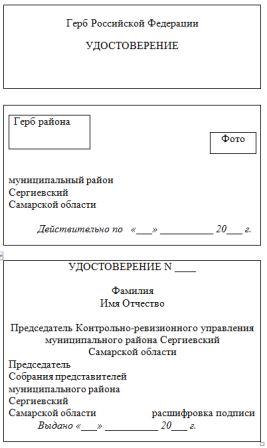 СОБРАНИЕ ПРЕДСТАВИТЕЛЕЙМУНИЦИПАЛЬНОГО РАЙОНА СЕРГИЕВСКИЙСАМАРСКОЙ ОБЛАСТИРЕШЕНИЕ«24»  ноября 2021г.			              	                                                                                                                            №61«О внесении дополнений в Решение Собрания Представителей муниципального района Сергиевский №39 от 26.08.2020 г. «Об утверждении прогнозного плана (программы) приватизации имущества муниципального района Сергиевский Самарской области на 2021-2023 гг.»В соответствии с Федеральным законом  от 06.10.2003 года № 131-ФЗ «Об общих принципах организации местного самоуправления в Российской Федерации», Федеральным законом от 21.12.2001 года № 178-ФЗ «О приватизации государственного и муниципального имущества», Решением Собрания Представителей муниципального района Сергиевский от 26.08.2020г. №39 «Об утверждении прогнозного плана (программы) приватизации имущества муниципального района Сергиевский Самарской области на 2021-2023 гг.», руководствуясь Уставом муниципального района Сергиевский Самарской области, Собрание Представителей муниципального района СергиевскийРЕШИЛО:1. Внести дополнение в Решение Собрания Представителей муниципального района Сергиевский №39 от 26.08.2020 г. «Об утверждении прогнозного плана (программы) приватизации имущества муниципального района Сергиевский Самарской области на 2021-2023 гг.» следующего содержания:1.1. Дополнить прогнозный план (программу) приватизации имущества муниципального района Сергиевский Самарской области на 2021-2023 годы следующими объектами:1.1.1. здание, назначение: нежилое здание, количество этажей 1, площадь 853,8 кв.м, год завершения строительства 1965, кадастровый номер 63:31:0203004:7, расположенное по адресу: Самарская область, Сергиевский район, с. Старая Дмитриевка;1.1.2. земельный участок, площадь 28181 кв.м, кадастровый номер 63:31:0203004:221, категория земель: земли сельскохозяйственного назначения, вид разрешенного использования: сельскохозяйственное использование, расположенный по адресу: Самарская область, Сергиевский район, сельское поселение Липовка.1.2.1. здание, назначение: нежилое здание, количество этажей 1, площадь 3606,7 кв.м, год завершения строительства 1985, кадастровый номер 63:31:0203004:8, расположенное по адресу: Самарская область, Сергиевский район, с. Старая Дмитриевка;1.2.2. земельный участок, площадь 18696 кв.м, кадастровый номер 63:31:0203004:222, категория земель: земли сельскохозяйственного назначения, вид разрешенного использования: сельскохозяйственное использование, расположенный по адресу: Самарская область, Сергиевский район, сельское поселение Липовка.2.   Опубликовать настоящее Решение в газете «Сергиевский вестник».3. Настоящее Решение вступает в силу со дня его официального опубликования.Глава муниципального района Сергиевский	     А.А. ВеселовПредседатель Собрания Представителеймуниципального района Сергиевский                                                   Ю.В. АнциновСОБРАНИЕ ПРЕДСТАВИТЕЛЕЙМУНИЦИПАЛЬНОГО РАЙОНА СЕРГИЕВСКИЙСАМАРСКОЙ ОБЛАСТИРЕШЕНИЕ «24» ноября 2021г.                                                                                                                                                                                                      №62«Об утверждении Положения «Об организации труда Председателя Контрольно-ревизионного управления муниципального района Сергиевский Самарской области»»В соответствии с Федеральным законом от 06.10.2003г. №131-ФЗ «Об общих принципах организации местного самоуправления в Российской Федерации», Федеральным законом от 07.02.2011г. № 6-ФЗ «Об общих принципах организации и деятельности контрольно-счетных органов субъектов Российской Федерации и муниципальных образований», Законом Самарской области от 30.09.2011г,  № 86-ГД «О Счетной палате Самарской области и отдельных вопросах деятельности контрольно-счетных органов муниципальных образований, расположенных на территории Самарской области»,  Уставом муниципального района Сергиевский Самарской области,  Собрание Представителей муниципального района СергиевскийРЕШИЛО:1.Утвердить прилагаемое Положение «Об организации труда Председателя Контрольно-ревизионного управления муниципального района Сергиевский Самарской области».2.Опубликовать настоящее Решение в газете «Сергиевский вестник».3. Настоящее Решение вступает в силу с 01 января 2022 года.Глава муниципального района Сергиевский Самарской области                                                                             А.А. ВеселовПредседатель Собрания Представителеймуниципального района Сергиевский                                            Ю.В. АнциновПриложение к решению Собрания представителеймуниципального района Сергиевскийот « 24 » ноября   2021 г. №  62Положение «Об организации труда Председателя Контрольно-ревизионного управления муниципального района Сергиевский Самарской области»1. Общие положения1.1. Настоящее Положение разработано в соответствии с Трудовым  кодексом Российской Федерации от 30.12.2001г. № 197-ФЗ, Федеральным законом от 06.10.2003 № 131-ФЗ «Об общих принципах организации местного самоуправления в Российской Федерации», Федеральным законом от 07.02.2011 № 6-ФЗ «Об общих принципах организации и деятельности контрольно-счетных органов субъектов Российской Федерации и муниципальных образований», Законом Самарской области от 30.09.2011г. № 86-ГД «О Счетной палате Самарской области и отдельных вопросах деятельности контрольно-счетных органов муниципальных образований, расположенных на территории Самарской области», Уставом муниципального района Сергиевский Самарской области,  1.2. Настоящее Положение регулирует порядок организации трудовых функций Председателя Контрольно-ревизионного управления муниципального района Сергиевский Самарской области (далее-Председатель КРУ), а именно: денежное вознаграждение, предоставление отпуска, распорядок дня.1.3. Вопросы, связанные с организацией труда Председателя КРУ (оформление приема на работу, отпуск, прекращением трудовых отношений) дополнительно оформляется - приказом (распоряжением)  Председателя КРУ. 2. Денежное вознаграждение Председателя КРУ2.1. Денежное вознаграждение Председателя КРУ состоит из должностного оклада, а также из ежемесячных и иных дополнительных выплат (далее - дополнительные выплаты).2.2. Должностной оклад Председателя КРУ указан в приложении к настоящему Положению. 2.3. Размер должностного оклада Председателя КРУ увеличивается (индексируется) в соответствии с действующим законодательством одновременно с индексацией должностных окладов муниципальных служащих муниципального района Сергиевский Самарской области.  2.4. Дополнительные выплаты Председателя КРУ состоят из:- ежемесячного денежного поощрения; -единовременной выплаты при предоставлении ежегодного оплачиваемого отпуска;- ежемесячной процентной надбавки за работу со сведениями, составляющими государственную тайну;- ежемесячной процентной надбавки за особые условия работы;- ежемесячной процентной надбавки за выслугу лет;- материальной помощи;2.4.1. Председателю КРУ устанавливается ежемесячное денежное поощрение в размере до 100% от должностного оклада.2.4.2. Председателю КРУ устанавливается единовременная выплата при предоставлении ежегодного оплачиваемого отпуска один раз в год в размере 1 должностного оклада. 2.4.3. Председателю КРУ устанавливается ежемесячная процентная надбавка к должностному окладу за работу со сведениями, составляющими государственную тайну, в размерах и порядке, определяемых законодательством Российской Федерации.2.4.4. Председателю КРУ устанавливается ежемесячная процентная надбавка к должностному окладу за особые условия работы в размере до 200% должностного оклада.К особым условиям труда относятся:сложность, срочность и повышенное качество работы;выполнение непредвиденных, особо важных и ответственных работ;иные условия, требующие высокой профессиональной подготовки и квалификации при принятии управленческих решений.2.4.5 Председателю КРУ устанавливается ежемесячная процентная надбавка за выслугу лет в следующих размерах:В выслугу лет, при исчислении ежемесячной процентной надбавки, указанной в настоящем пункте, засчитывается время, в течение которого должностное лицо осуществляло трудовые функции с замещением выборных должностей в органах местного самоуправления и органах государственной власти, а также  должностей муниципальной и государственной службы и приравненных к ним должностей.  2.5. Председателю КРУ устанавливается денежное поощрение по итогам работы за полугодие и год. Размеры денежных выплат, предусмотренные настоящим пунктом, устанавливаются на основании решения Собрания представителей муниципального района Сергиевский Самарской области.Председателю КРУ выплачивается денежное поощрение по итогам работы за полугодие и год при наличии экономии фонда оплаты труда.2.6. Оказание Председателю КРУ материальной помощи производится однократно в течение календарного года, в размере 1 должностного оклада, на основании заявления Председателя КРУ. При прекращении трудовых отношений Председатель КРУ, не реализовавший свое право на получение материальной помощи, имеет право на оказание материальной помощи пропорционально отработанным месяцам.2.7. Председателю КРУ материальная помощь может быть также оказана дополнительно: при тяжелом материальном положении или заболевании Председателя КРУ, тяжелом заболевании или смерти членов его семьи. Решение о выплате данной материальной помощи и ее конкретном размере принимается Собранием представителей муниципального района Сергиевский Самарской области  на основании заявления Председателя КРУ.2.8. Должностной оклад и иные  выплаты Председателю КРУ устанавливаются  решением  Собрания представителей муниципального района Сергиевский Самарской области и дополнительно - приказом (распоряжением)  Председателя КРУ.2.9. Экономия фонда оплаты труда может направляться на дополнительные выплаты Председателю КРУ. 3. Порядок формирования фонда оплаты труда3.1. Фонд оплаты труда Председателя КРУ формируется за счет средств местного бюджета.3.2. При формировании фонда оплаты труда Председателя КРУ предусматриваются финансовые средства (в расчете на год):- на выплату должностного оклада– 12 должностных окладов в год;- на выплату ежемесячного денежного поощрения – 3 должностных оклада в год;- на единовременную выплату при предоставлении ежегодного оплачиваемого отпуска один раз в год – 1 должностного оклада в год;- на выплату ежемесячной процентной надбавки за работу со сведениями, составляющими государственную тайну – исходя их размера надбавок, устанавливаемых законодательством Российской Федерации;- на выплату ежемесячной процентной надбавки за особые условия работы – 3,6 должностных оклада в год;- на выплату ежемесячной процентной надбавки за выслугу лет – исходя из размера надбавок, установленных штатным расписанием на текущий год;- на выплату денежного поощрения по итогам работы за полугодие и год – 1 должностного оклада в год;- на  материальную  помощь  - в размере - 1 должностного оклада.4. Служебное время и время отдыха4.1. При осуществлении своих трудовых обязанностей Председатель КРУ  руководствуется следующим распорядком дня:начало ежедневной работы для мужчин – 8 час. 00 мин., перерыв для отдыха и питания с 12 час. 00 мин. до 13 час. 00 мин., окончание рабочего дня – 17 час. 00 мин;начало ежедневной работы для женщин – 8 час. 00 мин. перерыв для отдыха и питания с 12 час. 00 мин. до 13 час. 00 мин., окончание рабочего дня в понедельник – 17 час. 00 мин., в остальные дни – 16 час. 00 мин.Выходными днями являются суббота и воскресенье, а также праздничные дни, установленные нормативными правовыми актами Российской Федерации.Продолжительность рабочего дня, непосредственно предшествующего нерабочему праздничному дню, уменьшается на один час.4.2. Председателю КРУ предоставляется ежегодный оплачиваемый отпуск с сохранением замещаемой должности, в частности:4.3.1. Основной оплачиваемый отпуск продолжительностью 30 календарных дней.4.3.2. Дополнительный оплачиваемый отпуск за выслугу лет продолжительностью 1 календарный день за каждый год осуществления трудовых функций, предусмотренных пунктом 4.5. настоящего Положения, но не более 10  дней. 4.4. По семейным обстоятельствам и иным уважительным причинам Председателю КРУ может предоставляться отпуск без сохранения денежного вознаграждения общей продолжительностью не более 30 календарных дней в год. 4.5. В выслугу лет, при исчислении дополнительного оплачиваемого отпуска, предусмотренного пунктом 4.3.2 настоящего Положения, засчитывается время, в течение которого должностное лицо осуществляло трудовые функции с замещением выборных должностей в органах местного самоуправления и органах государственной власти, а также должностей муниципальной и государственной службы и приравненных к ним должностей. Приложение к положению «Об организации труда Председателя Контрольно-ревизионного управления муниципального района Сергиевский Самарской области»Должностной оклад  Председателя Контрольно-ревизионного управления муниципального района Сергиевский Самарской областиАдминистрациясельского поселения Черновкамуниципального района СергиевскийСамарской областиПОСТАНОВЛЕНИЕ «25» ноября 2021г.                                                                                                                                                                                                       №55О подготовке проекта межевания территории объекта: «Проект межевания территории в границах территориальной зоны «Ж2 Зона застройки малоэтажными жилыми домами» застроенная многоквартирными домами № 1, № 3, № 7, № 8, № 9 по улице Новостроевская в селе Черновка сельского поселения Черновка муниципального района Сергиевский Самарской области» в границах  сельского поселения Черновка муниципального района Сергиевский Самарской областиРассмотрев предложение ООО «ТЕХНО-ПЛАН» о подготовке проекта межевания территории, в соответствии со статьей 45 и 46 Градостроительного кодекса Российской Федерации, Администрация сельского поселения Черновка муниципального района Сергиевский Самарской областиПОСТАНОВИЛА: 1. Подготовить проект межевания территории объекта: «Проект межевания территории в границах территориальной зоны «Ж2 Зона застройки малоэтажными жилыми домами» застроенная многоквартирными домами № 1, № 3, № 7, № 8, № 9 по улице Новостроевская в селе Черновка сельского поселения Черновка муниципального района Сергиевский Самарской области» в отношении территории, находящейся в границах сельского поселения Черновка муниципального района Сергиевский Самарской области (схема расположения прилагается), с целью образования пяти земельных участков, ориентировочной площадью 2343 кв.м, 2488 кв.м, 2088 кв.м, 1836 кв.м и 1354 кв.м, застроенных многоквартирными домами № 1, № 3, № 7, № 8, № 9 по улице Новостроевская в селе Черновка сельского поселения Черновка муниципального района Сергиевский Самарской области, в срок до 23.11.2022 года.В указанный в настоящем пункте срок ООО  «ТЕХНО-ПЛАН» обеспечить представление в Администрацию сельского поселения Черновка муниципального района Сергиевский Самарской области подготовленный проект межевания территории объекта: «Проект межевания территории в границах территориальной зоны «Ж2 Зона застройки малоэтажными жилыми домами» застроенная многоквартирными домами № 1, № 3, № 7, № 8, № 9 по улице Новостроевская в селе Черновка сельского поселения Черновка муниципального района Сергиевский Самарской области».2. Установить срок подачи физическими и (или) юридическими лицами предложений, касающихся порядка, сроков подготовки и содержания документации по межеванию территории, указанной в пункте 1 настоящего Постановления, до 02.12.2021 года.3. Опубликовать настоящее Постановление в газете «Сергиевский вестник».4. Настоящее Постановление вступает в силу со дня его официального опубликования.5.Контроль за выполнением настоящего Постановления оставляю за собой.И.о.главы сельского поселения Черновкамуниципального района Сергиевский                                                М.Р.Простова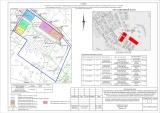 Администрациясельского поселения Светлодольскмуниципального района СергиевскийСамарской областиПОСТАНОВЛЕНИЕ «25» ноября 2021 г.                                                                                                                                                                                                      №64О подготовке проекта межевания территории объекта: «Проект межевания территории в границах территориальной зоны «Ж2 Зона застройки малоэтажными жилыми домами» застроенная многоквартирными домами № 2, № 4 по улице Гагарина в посёлке Светлодольск сельского поселения Светлодольск муниципального района Сергиевский Самарской области» в границах  сельского поселения Светлодольск муниципального района Сергиевский Самарской областиРассмотрев предложение ООО «ТЕХНО-ПЛАН» о подготовке проекта межевания территории, в соответствии со статьей 45 и 46 Градостроительного кодекса Российской Федерации, Администрация сельского поселения Светлодольск муниципального района Сергиевский Самарской областиПОСТАНОВИЛА: 1. Подготовить проект межевания территории объекта: «Проект межевания территории в границах территориальной зоны «Ж2 Зона застройки малоэтажными жилыми домами» застроенная многоквартирными домами № 2, № 4 по улице Гагарина в посёлке Светлодольск сельского поселения Светлодольск муниципального района Сергиевский Самарской области» в отношении территории, находящейся в границах сельского поселения Светлодольск муниципального района Сергиевский Самарской области (схема расположения прилагается), с целью образование двух земельных участков, ориентировочной площадью 984 кв.м и 1164 кв.м, застроенных многоквартирными домами № 2, № 4 по улице Гагарина в посёлке Светлодольск сельского поселения Светлодольск муниципального района Сергиевский Самарской области, в срок до 23.11.2022 года.В указанный в настоящем пункте срок ООО  «ТЕХНО-ПЛАН» обеспечить представление в Администрацию сельского поселения Светлодольск муниципального района Сергиевский Самарской области подготовленный проект межевания территории объекта: «Проект межевания территории в границах территориальной зоны «Ж2 Зона застройки малоэтажными жилыми домами» застроенная многоквартирными домами № 2, № 4 по улице Гагарина в посёлке Светлодольск сельского поселения Светлодольск муниципального района Сергиевский Самарской области».2. Установить срок подачи физическими и (или) юридическими лицами предложений, касающихся порядка, сроков подготовки и содержания документации по межеванию территории, указанной в пункте 1 настоящего Постановления, до 02.12.2021 года.3. Опубликовать настоящее Постановление в газете «Сергиевский вестник».4. Настоящее Постановление вступает в силу со дня его официального опубликования.5.Контроль за выполнением настоящего Постановления оставляю за собой.Глава сельского поселения Светлодольскмуниципального района Сергиевский                                                     Н.В.Андрюхин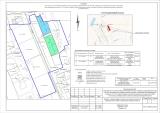 Администрациясельского поселения Черновкамуниципального района СергиевскийСамарской областиПОСТАНОВЛЕНИЕ «25» ноября 2021г.                                                                                                                                                                                                       №54О подготовке проекта планировки территории и проекта межевания территории объекта АО «Самараинвестнефть»: «Обустройство Орловского месторождения нефти» в границах сельского поселения Черновка муниципального района Сергиевский Самарской областиРассмотрев предложение ООО «Волга-инжиниринг» о подготовке проекта планировки территории и проекта межевания территории, в соответствии со статьей 45 и 46 Градостроительного кодекса Российской Федерации, Администрация сельского поселения Черновка муниципального района Сергиевский Самарской областиПОСТАНОВЛЯЕТ:1. Подготовить проект планировки территории и проект межевания территории объекта АО «Самараинвестнефть»: «Обустройство Орловского месторождения нефти» в отношении территории, находящейся в границах сельского поселения Черновка муниципального района Сергиевский Самарской области (схема расположения прилагается), с целью выделения элементов планировочной структуры, установления параметров планируемого развития элементов планировочной структуры, зон планируемого размещения вышеуказанного объекта, а также определения границ земельных участков, предназначенных для размещения  объекта АО «Самараинвестнефть»: «Обустройство Орловского месторождения нефти» в срок до 23.11.2022 года.В указанный в настоящем пункте срок ООО «Волга-инжиниринг» обеспечить представление в Администрацию сельского поселения Черновка муниципального района Сергиевский Самарской области подготовленные проект планировки территории и проект межевания территории объекта АО «Самараинвестнефть»: «Обустройство Орловского месторождения нефти».2. Установить срок подачи физическими и (или) юридическими лицами предложений, касающихся порядка, сроков подготовки и содержания документации по планировке территории, указанной в пункте 1 настоящего Постановления, до 02.12.2021 года.3. Опубликовать настоящее Постановление в газете «Сергиевский вестник» и разместить на сайте Администрации муниципального района Сергиевский по адресу: http://sergievsk.ru/ в информационно-телекоммуникационной сети Интернет.4. Настоящее Постановление вступает в силу со дня его официального опубликования.5.Контроль за выполнением настоящего Постановления оставляю за собой.И.о.главы сельского поселения Черновкамуниципального района Сергиевский                                                М.Р.Простова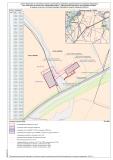 Код главного распорядителя бюджетных средствНаименование главного распорядителя средств местного бюджета, раздела, подраздела, целевой статьи, вида расходовРзПРЦСРВРСумма, тыс. рублейСумма, тыс. рублейКод главного распорядителя бюджетных средствНаименование главного распорядителя средств местного бюджета, раздела, подраздела, целевой статьи, вида расходовРзПРЦСРВРвсегов том числе за счет безвозмездных поступлений600Собрание Представителей муниципального района Сергиевский2 0660600Функционирование законодательных (представительных) органов государственной власти и представительных органов муниципальных образований01032 0660600Непрограммные направления расходов местного бюджета010399 0 00 000002 0660600Расходы на выплаты персоналу государственных (муниципальных) органов010399 0 00 000001201 8650600Иные закупки товаров, работ и услуг для обеспечения государственных (муниципальных) нужд010399 0 00 000002402010601Администрация муниципального района Сергиевский Самарской области1 014 741390 652601Функционирование высшего должностного лица субъекта Российской Федерации и муниципального образования01022 6110601Муниципальная программа "Совершенствование муниципального управления и повышение инвестиционной привлекательности  муниципального района Сергиевский"010223 0 00 000002 6110601Расходы на выплаты персоналу государственных (муниципальных) органов010223 0 00 000001202 6110601Функционирование Правительства Российской Федерации, высших исполнительных органов государственной власти субъектов Российской Федерации, местных администраций010443 4190601Муниципальная программа "Совершенствование муниципального управления и повышение инвестиционной привлекательности  муниципального района Сергиевский"010423 0 00 0000043 4190601Расходы на выплаты персоналу государственных (муниципальных) органов010423 0 00 0000012041 1290601Иные закупки товаров, работ и услуг для обеспечения государственных (муниципальных) нужд010423 0 00 000002402 2040601Уплата налогов, сборов и иных платежей010423 0 00 00000850870601Судебная система01052323601Муниципальная программа "Совершенствование муниципального управления и повышение инвестиционной привлекательности  муниципального района Сергиевский"010523 0 00 000002323601Иные закупки товаров, работ и услуг для обеспечения государственных (муниципальных) нужд010523 0 00 000002402323601Другие общегосударственные вопросы011370 8313 177601Муниципальная программа "Развитие транспортного обслуживания населения и организаций в муниципальном районе Сергиевский Самарской области"011314 0 00 000001 7821 782601Развитие системы оказания автотранспортных услуг структурных подразделений011314 2 00 000001 7821 782601Иные закупки товаров, работ и услуг для обеспечения государственных (муниципальных) нужд011314 2 00 000002401 7821 782601Муниципальная программа "Реконструкция, строительство, ремонт и укрепление материально-технической базы учреждений культуры, здравоохранения, образования, ремонт муниципальных административных зданий, ремонт прочих объектов муниципального района Сергиевский Самарской области"011315 0 00 000003 823105601Иные закупки товаров, работ и услуг для обеспечения государственных (муниципальных) нужд011315 0 00 000002403 527105601Бюджетные инвестиции011315 0 00 00000410600601Субсидии автономным учреждениям011315 0 00 000006202360601Муниципальная программа "Обеспечение реализации политики в сфере строительного комплекса и градостроительной деятельности муниципального района Сергиевский Самарской области"011319 0 00 0000014 6310601Расходы на выплаты персоналу казенных учреждений011319 0 00 0000011012 1320601Иные закупки товаров, работ и услуг для обеспечения государственных (муниципальных) нужд011319 0 00 000002402 3580601Уплата налогов, сборов и иных платежей011319 0 00 000008501410601Муниципальная программа "Совершенствование муниципального управления и повышение инвестиционной привлекательности  муниципального района Сергиевский"011323 0 00 0000043 973542601Расходы на выплаты персоналу казенных учреждений011323 0 00 000001106 5770601Иные закупки товаров, работ и услуг для обеспечения государственных (муниципальных) нужд011323 0 00 000002404 202282601Субсидии бюджетным учреждениям011323 0 00 0000061011 369260601Субсидии автономным учреждениям011323 0 00 0000062021 4040601Исполнение судебных актов011323 0 00 000008302560601Уплата налогов, сборов и иных платежей011323 0 00 00000850750601Специальные расходы011323 0 00 00000880920601Муниципальная программа "Поддержка социально-ориентированных некоммерческих организаций, объединений и общественных инициатив граждан"011335 0 00 000006 621749601Расходы на выплаты персоналу казенных учреждений011335 0 00 000001105 5580601Иные закупки товаров, работ и услуг для обеспечения государственных (муниципальных) нужд011335 0 00 000002401140601Специальные расходы011335 0 00 00000880949749601Защита населения и территории от чрезвычайных ситуаций природного и техногенного характера, пожарная безопасность03108 9120601Муниципальная программа "Защита населения и территорий от чрезвычайных ситуаций природного и техногенного характера, обеспечение пожарной безопасности на территории в м.р. Сергиевский"031020 0 00 000007 2040601Иные закупки товаров, работ и услуг для обеспечения государственных (муниципальных) нужд031020 0 00 000002406180601Субсидии автономным учреждениям031020 0 00 000006206 5860601Муниципальная программа "Профилактика геморрагической лихорадки с почечным синдромом, клещевого вирусного энцефалита и клещевого боррелиоза на территории муниципального района Сергиевский"031022 0 00 000001 7080601Иные закупки товаров, работ и услуг для обеспечения государственных (муниципальных) нужд031022 0 00 00000240760601Субсидии бюджетным учреждениям031022 0 00 00000610500601Субсидии автономным учреждениям031022 0 00 000006201 5820601Другие вопросы в области национальной безопасности и правоохранительной деятельности03142 192797601Муниципальная  программа "Комплексная программа профилактики правонарушений в муниципальном районе Сергиевский Самарской области"031401 0 00 000003020601Иные закупки товаров, работ и услуг для обеспечения государственных (муниципальных) нужд031401 0 00 00000240110601Премии и гранты031401 0 00 000003502910601Муниципальная программа "Профилактика терроризма и экстремизма в муниципальном районе Сергиевский Самарской области"031411 0 00 000006000601Субсидии автономным учреждениям031411 0 00 000006206000601Муниципальная программа "Совершенствование муниципального управления и повышение инвестиционной привлекательности  муниципального района Сергиевский"031423 0 00 000001 236797601Расходы на выплаты персоналу государственных (муниципальных) органов031423 0 00 000001201 230791601Иные закупки товаров, работ и услуг для обеспечения государственных (муниципальных) нужд031423 0 00 0000024066601Муниципальная программа "По противодействию незаконному обороту наркотических средств, профилактике наркомании, лечению и реабилитации наркозависимой части населения муниципального района Сергиевский Самарской области"031430 0 00 00000530601Иные закупки товаров, работ и услуг для обеспечения государственных (муниципальных) нужд031430 0 00 00000240530601Сельское хозяйство и рыболовство040510 8608 816601Муниципальная программа "Комплексное развитие сельских территорий в муниципальном районе Сергиевский Самарской области"040505 0 00 000002000601Бюджетные инвестиции040505 0 00 000004102000601Муниципальная программа "Совершенствование муниципального управления и повышение инвестиционной привлекательности  муниципального района Сергиевский"040523 0 00 000007 0975 276601Расходы на выплаты персоналу казенных учреждений040523 0 00 000001104 4073 416601Расходы на выплаты персоналу государственных (муниципальных) органов040523 0 00 000001202424601Иные закупки товаров, работ и услуг для обеспечения государственных (муниципальных) нужд040523 0 00 000002402 6541 836601Уплата налогов, сборов и иных платежей040523 0 00 00000850120601Муниципальная программы "Развитие сельского хозяйства и регулирование рынков сельскохозяйственной продукции, сырья и продовольствия муниципального район Сергиевский Самарской области"040536 0 00 000003 5633 540601Иные межбюджетные трансферты040536 0 00 00000540792768601Субсидии юридическим лицам (кроме некоммерческих организаций), индивидуальным предпринимателям, физическим лицам - производителям товаров, работ, услуг040536 0 00 000008102 7722 772601Водное хозяйство04067 7487 507601Муниципальная программа "Экологическая программа территории  муниципального  района Сергиевский"040627 0 00 000007 7487 507601Иные закупки товаров, работ и услуг для обеспечения государственных (муниципальных) нужд040627 0 00 000002402400601Бюджетные инвестиции040627 0 00 000004107 5077 507601Транспорт04083 39889601Муниципальная программа "Развитие транспортного обслуживания населения и организаций в муниципальном районе Сергиевский Самарской области"040814 0 00 000003 39889601Обеспечение пассажирскими перевозками межпоселенческого характера040814 1 00 000003 39889601Иные закупки товаров, работ и услуг для обеспечения государственных (муниципальных) нужд040814 1 00 000002403 3070601Субсидии юридическим лицам (кроме некоммерческих организаций), индивидуальным предпринимателям, физическим лицам - производителям товаров, работ, услуг040814 1 00 000008109089601Дорожное хозяйство (дорожные фонды)040988 5900601Муниципальная программа  "Повышение  безопасности дорожного движения в муниципальном районе Сергиевский Самарской области"040902 0 00 000008370601Иные закупки товаров, работ и услуг для обеспечения государственных (муниципальных) нужд040902 0 00 000002408370601Муниципальная программа "Модернизация автомобильных дорог общего пользования местного значения в муниципальном районе Сергиевский Самарской области"040917 0 00 0000074 2160601Иные закупки товаров, работ и услуг для обеспечения государственных (муниципальных) нужд040917 0 00 0000024074 2160601Муниципальная программа "Содержание улично-дорожной сети муниципального района Сергиевский"040921 0 00 0000013 5370601Иные закупки товаров, работ и услуг для обеспечения государственных (муниципальных) нужд040921 0 00 0000024013 5370601Связь и информатика04102030601Муниципальная программа "Реконструкция, строительство, ремонт и укрепление материально-технической базы учреждений культуры, здравоохранения, образования, ремонт муниципальных административных зданий, ремонт прочих объектов муниципального района Сергиевский Самарской области"041015 0 00 000002030601Иные закупки товаров, работ и услуг для обеспечения государственных (муниципальных) нужд041015 0 00 000002402030601Другие вопросы в области национальной экономики04124 0182 694601Муниципальная программа  "Развитие малого и среднего предпринимательства в муниципальном районе Сергиевский Самарской области"041203 0 00 000001 2070601Иные закупки товаров, работ и услуг для обеспечения государственных (муниципальных) нужд041203 0 00 00000240300601Субсидии юридическим лицам (кроме некоммерческих организаций), индивидуальным предпринимателям, физическим лицам - производителям товаров, работ, услуг041203 0 00 000008101 1770601Муниципальная программа "Совершенствование муниципального управления и повышение инвестиционной привлекательности  муниципального района Сергиевский"041223 0 00 000002 8122 694601Расходы на выплаты персоналу государственных (муниципальных) органов041223 0 00 00000120385385601Иные закупки товаров, работ и услуг для обеспечения государственных (муниципальных) нужд041223 0 00 000002402 4272 309601Жилищное хозяйство0501189 282174 984601Муниципальная программа "Капитальный ремонт общего имущества в многоквартирных домах, расположенных на территории муниципального района Сергиевский Самарской области" на 2014-2043гг.050104 0 00 000002520601Иные закупки товаров, работ и услуг для обеспечения государственных (муниципальных) нужд050104 0 00 000002402520601Муниципальная программа "Комплексное развитие сельских территорий в муниципальном районе Сергиевский Самарской области"050105 0 00 000002 3690601Бюджетные инвестиции050105 0 00 000004102 3690601Муниципальная программа «Переселение граждан из аварийного жилищного фонда, признанного таковым до 1 января 2017 года на территории муниципального района Сергиевский Самарской области»050110 0 00 00000184 664174 550601Бюджетные инвестиции050110 0 00 00000410184 664174 550601Муниципальная программа "Модернизация объектов коммунальной инфраструктуры в муниципальном районе Сергиевский Самарской области"050112 0 00 000001 240434601Иные закупки товаров, работ и услуг для обеспечения государственных (муниципальных) нужд050112 0 00 000002401 240434601Муниципальная программа "Совершенствование муниципального управления и повышение инвестиционной привлекательности  муниципального района Сергиевский"050123 0 00 000005000601Бюджетные инвестиции050123 0 00 000004105000601Муниципальная программа "Стимулирование развития жилищного строительства на территории м.р. Сергиевский Самарской области"050134 0 00 000002570601Иные закупки товаров, работ и услуг для обеспечения государственных (муниципальных) нужд050134 0 00 000002402570601Коммунальное хозяйство0502155 93774 008601Муниципальная программа "Комплексное развитие сельских территорий в муниципальном районе Сергиевский Самарской области"050205 0 00 0000060 8890601Иные закупки товаров, работ и услуг для обеспечения государственных (муниципальных) нужд050205 0 00 000002402 6050601Бюджетные инвестиции050205 0 00 0000041058 2840601Муниципальная программа "Модернизация объектов коммунальной инфраструктуры в муниципальном районе Сергиевский Самарской области"050212 0 00 0000093 54474 008601Иные закупки товаров, работ и услуг для обеспечения государственных (муниципальных) нужд050212 0 00 0000024020 2789 270601Бюджетные инвестиции050212 0 00 0000041037 33432 491601Субсидии юридическим лицам (кроме некоммерческих организаций), индивидуальным предпринимателям, физическим лицам - производителям товаров, работ, услуг050212 0 00 0000081035 93232 247601Муниципальная программа "Реконструкция, строительство, ремонт и укрепление материально-технической базы учреждений культуры, здравоохранения, образования, ремонт муниципальных административных зданий, ремонт прочих объектов муниципального района Сергиевский Самарской области"050215 0 00 000001 5040601Иные закупки товаров, работ и услуг для обеспечения государственных (муниципальных) нужд050215 0 00 000002401 5040601Благоустройство0503129 82015 751601Муниципальная программа "Комплексное развитие сельских территорий в муниципальном районе Сергиевский Самарской области"050305 0 00 0000074 8880601Иные закупки товаров, работ и услуг для обеспечения государственных (муниципальных) нужд050305 0 00 0000024074 8880601Муниципальная программа "Содержание улично-дорожной сети муниципального района Сергиевский"050321 0 00 0000032 5120601Иные закупки товаров, работ и услуг для обеспечения государственных (муниципальных) нужд050321 0 00 0000024032 5120601Муниципальная программа "Формирование комфортной городской среды"050325 0 00 0000022 42015 751601Иные закупки товаров, работ и услуг для обеспечения государственных (муниципальных) нужд050325 0 00 0000024022 42015 751601Другие вопросы в области жилищно-коммунального хозяйства050548 5380601Муниципальная программа "Комплексное развитие сельских территорий в муниципальном районе Сергиевский Самарской области"050505 0 00 0000048 5380601Бюджетные инвестиции050505 0 00 0000041048 5380601Другие вопросы в области охраны окружающей среды060511 2168 857601Муниципальная программа "Совершенствование муниципального управления и повышение инвестиционной привлекательности  муниципального района Сергиевский"060523 0 00 000001 270672601Расходы на выплаты персоналу государственных (муниципальных) органов060523 0 00 000001201 270672601Муниципальная программа "Экологическая программа территории  муниципального  района Сергиевский"060527 0 00 000007700601Иные закупки товаров, работ и услуг для обеспечения государственных (муниципальных) нужд060527 0 00 000002406800601Премии и гранты060527 0 00 00000350900601Муниципальная программа "Обращение с отходами на территории м.р. Сергиевский"060528 0 00 000009 1768 185601Иные закупки товаров, работ и услуг для обеспечения государственных (муниципальных) нужд060528 0 00 000002404 4243 671601Бюджетные инвестиции060528 0 00 000004104 7524 514601Общее образование070287 9230601Муниципальная программа "Реконструкция, строительство, ремонт и укрепление материально-технической базы учреждений культуры, здравоохранения, образования, ремонт муниципальных административных зданий, ремонт прочих объектов муниципального района Сергиевский Самарской области"070215 0 00 000001 9230601Субсидии автономным учреждениям070215 0 00 000006201 9230601Муниципальная программа "Совершенствование муниципального управления и повышение инвестиционной привлекательности  муниципального района Сергиевский"070223 0 00 0000086 0000601Субсидии автономным учреждениям070223 0 00 0000062086 0000601Профессиональная подготовка, переподготовка и повышение квалификации0705800601Муниципальная программа "Развитие муниципальной службы в администрации муниципального района Сергиевский Самарской области"070524 0 00 00000800601Иные закупки товаров, работ и услуг для обеспечения государственных (муниципальных) нужд070524 0 00 00000240800601Молодежная политика07074 5222 655601Муниципальная программа "Реализация молодежной политики, патриотическое, военное гражданское и духовно-нравственное воспитание детей, молодежи и населения муниципального района Сергиевский"070708 0 00 000001 7220601Субсидии бюджетным учреждениям070708 0 00 000006101 7220601Муниципальная программа "Дети муниципального района Сергиевский"070716 0 00 000002 8002 655601Субсидии бюджетным учреждениям070716 0 00 00000610513368601Субсидии автономным учреждениям070716 0 00 000006202 2872 287601Другие вопросы в области образования070918 14115 078601Муниципальная программа "Реконструкция, строительство, ремонт и укрепление материально-технической базы учреждений культуры, здравоохранения, образования, ремонт муниципальных административных зданий, ремонт прочих объектов муниципального района Сергиевский Самарской области"070915 0 00 0000018 14115 078601Иные закупки товаров, работ и услуг для обеспечения государственных (муниципальных) нужд070915 0 00 0000024014 93512 353601Субсидии автономным учреждениям070915 0 00 000006203 2062 725601Культура080122 39720 537601Муниципальная программа "Реконструкция, строительство, ремонт и укрепление материально-технической базы учреждений культуры, здравоохранения, образования, ремонт муниципальных административных зданий, ремонт прочих объектов муниципального района Сергиевский Самарской области"080115 0 00 0000022 39720 537601Иные закупки товаров, работ и услуг для обеспечения государственных (муниципальных) нужд080115 0 00 0000024022 39720 537601Другие вопросы в области культуры, кинематографии08043100601Муниципальная программа "Реализация молодежной политики, патриотическое, военное гражданское и духовно-нравственное воспитание детей, молодежи и населения муниципального района Сергиевский"080408 0 00 000003100601Субсидии бюджетным учреждениям080408 0 00 000006103100601Другие вопросы в области здравоохранения09092500601Муниципальная программа "Создание благоприятных условий в целях привлечения и закрепления медицинских работников для работы в подразделениях государственного бюджетного учреждения здравоохранения Самарской области "Сергиевская центральная районная больница", расположенных на территории муниципального района Сергиевский"090937 0 00 000002400601Иные выплаты населению090937 0 00 000003602400601Укрепление общественного здоровья на территории муниципального района Сергиевский090956 0 00 00000100601Иные закупки товаров, работ и услуг для обеспечения государственных (муниципальных) нужд090956 0 00 00000240100601Социальное обеспечение населения10035 9605 649601Муниципальная программа "Комплексное развитие сельских территорий в муниципальном районе Сергиевский Самарской области"100305 0 00 000003 2393 193601Социальные выплаты гражданам, кроме публичных нормативных социальных выплат100305 0 00 000003203 2393 193601Муниципальная программа "Модернизация объектов коммунальной инфраструктуры в муниципальном районе Сергиевский Самарской области"100312 0 00 00000140601Иные закупки товаров, работ и услуг для обеспечения государственных (муниципальных) нужд100312 0 00 00000240140601Муниципальная программа "Совершенствование муниципального управления и повышение инвестиционной привлекательности  муниципального района Сергиевский"100323 0 00 000002 4572 457601Публичные нормативные социальные выплаты гражданам100323 0 00 000003102 4572 457601Муниципальная программа "Обеспечение беспрепятственного доступа инвалидов и маломобильных групп населения к объектам социальной инфраструктуры и информации муниципального района Сергиевский"100326 0 00 000002000601Иные закупки товаров, работ и услуг для обеспечения государственных (муниципальных) нужд100326 0 00 000002402000601Непрограммные направления расходов местного бюджета100399 0 00 00000500601Социальные выплаты гражданам, кроме публичных нормативных социальных выплат100399 0 00 00000320500601Охрана семьи и детства100449 36245 669601Муниципальная программа "Обеспечение исполнения государственных полномочий органами местного самоуправления в сфере опеки и попечительства на территории муниципального района Сергиевский"100406 0 00 000006 8016 801601Социальные выплаты гражданам, кроме публичных нормативных социальных выплат100406 0 00 000003206 8016 801601Муниципальная  программа  муниципального района Сергиевский "Молодой семье-доступное жилье"100413 0 00 0000012 8409 147601Социальные выплаты гражданам, кроме публичных нормативных социальных выплат100413 0 00 0000032012 8409 147601Муниципальная программа "Совершенствование муниципального управления и повышение инвестиционной привлекательности  муниципального района Сергиевский"100423 0 00 0000029 72129 721601Публичные нормативные социальные выплаты гражданам100423 0 00 00000310238238601Бюджетные инвестиции100423 0 00 0000041029 48329 483601Другие вопросы в области социальной политики10065 8304 359601Муниципальная программа "Обеспечение исполнения государственных полномочий органами местного самоуправления в сфере опеки и попечительства на территории муниципального района Сергиевский"100606 0 00 000003 6023 594601Расходы на выплаты персоналу казенных учреждений100606 0 00 000001103 2053 205601Иные закупки товаров, работ и услуг для обеспечения государственных (муниципальных) нужд100606 0 00 00000240386386601Уплата налогов, сборов и иных платежей100606 0 00 00000850123601Муниципальная программа "Дети муниципального района Сергиевский"100616 0 00 000006110601Иные закупки товаров, работ и услуг для обеспечения государственных (муниципальных) нужд100616 0 00 000002401630601Иные выплаты населению100616 0 00 000003602320601Субсидии автономным учреждениям100616 0 00 000006202160601Муниципальная программа "Совершенствование муниципального управления и повышение инвестиционной привлекательности  муниципального района Сергиевский"100623 0 00 000001 091766601Расходы на выплаты персоналу государственных (муниципальных) органов100623 0 00 000001201 026701601Иные закупки товаров, работ и услуг для обеспечения государственных (муниципальных) нужд100623 0 00 000002406565601Муниципальная программа "Улучшение условий и охраны труда в муниципальном районе Сергиевский"100632 0 00 000005260601Расходы на выплаты персоналу государственных (муниципальных) органов100632 0 00 00000120770601Иные закупки товаров, работ и услуг для обеспечения государственных (муниципальных) нужд100632 0 00 000002404490601Физическая культура110142 3690601Муниципальная программа "Развитие физической культуры и спорта муниципального района Сергиевский Самарской области"110109 0 00 0000041 8630601Субсидии автономным учреждениям110109 0 00 0000062041 8630601Муниципальная программа "Реконструкция, строительство, ремонт и укрепление материально-технической базы учреждений культуры, здравоохранения, образования, ремонт муниципальных административных зданий, ремонт прочих объектов муниципального района Сергиевский Самарской области"110115 0 00 000005060601Иные закупки товаров, работ и услуг для обеспечения государственных (муниципальных) нужд110115 0 00 000002405060603Контрольно-ревизионное управление муниципального района Сергиевский7250603Обеспечение деятельности финансовых, налоговых и таможенных органов и органов финансового (финансово-бюджетного) надзора01067250603Муниципальная программа "Управление муниципальными финансами и муниципальным долгом муниципального района Сергиевский Самарской области"010618 0 00 000007250603Подпрограмма "Организация планирования и исполнения консолидированного бюджета муниципального района Сергиевский"010618 3 00 000007250603Расходы на выплаты персоналу государственных (муниципальных) органов010618 3 00 000001206940603Иные закупки товаров, работ и услуг для обеспечения государственных (муниципальных) нужд010618 3 00 00000240290603Уплата налогов, сборов и иных платежей010618 3 00 0000085020608Комитет по управлению муниципальным имуществом муниципального района Сергиевский Самарской области12 5500608Функционирование Правительства Российской Федерации, высших исполнительных органов государственной власти субъектов Российской Федерации, местных администраций01046 4350608Муниципальная программа "Совершенствование муниципального управления и повышение инвестиционной привлекательности  муниципального района Сергиевский"010423 0 00 000006 4350608Расходы на выплаты персоналу государственных (муниципальных) органов010423 0 00 000001206 1890608Иные закупки товаров, работ и услуг для обеспечения государственных (муниципальных) нужд010423 0 00 000002402440608Уплата налогов, сборов и иных платежей010423 0 00 0000085020608Другие общегосударственные вопросы01136 1150608Муниципальная программа "Совершенствование муниципального управления и повышение инвестиционной привлекательности  муниципального района Сергиевский"011323 0 00 000006 1150608Иные закупки товаров, работ и услуг для обеспечения государственных (муниципальных) нужд011323 0 00 000002402 5440608Бюджетные инвестиции011323 0 00 000004102 0280608Уплата налогов, сборов и иных платежей011323 0 00 000008501 5420631Муниципальное казенное учреждение "Управление культуры, туризма и молодежной политики" муниципального района Сергиевский Самарской области104 207457631Защита населения и территории от чрезвычайных ситуаций природного и техногенного характера, пожарная безопасность03101910631Муниципальная программа "Профилактика геморрагической лихорадки с почечным синдромом, клещевого вирусного энцефалита и клещевого боррелиоза на территории муниципального района Сергиевский"031022 0 00 000001910631Субсидии бюджетным учреждениям031022 0 00 00000610520631Субсидии автономным учреждениям031022 0 00 000006201390631Дополнительное образование детей070318 7270631Муниципальная программа "Развитие сферы культуры и туризма на территории муниципального района Сергиевский"070307 0 00 0000018 7270631Субсидии бюджетным учреждениям070307 0 00 0000061018 7270631Культура080163 712457631Муниципальная программа "Развитие сферы культуры и туризма на территории муниципального района Сергиевский"080107 0 00 0000063 712457631Субсидии бюджетным учреждениям080107 0 00 0000061021 430354631Субсидии автономным учреждениям080107 0 00 0000062042 283103631Другие вопросы в области культуры, кинематографии080421 5770631Муниципальная программа "Развитие сферы культуры и туризма на территории муниципального района Сергиевский"080407 0 00 0000020 9970631Расходы на выплаты персоналу казенных учреждений080407 0 00 0000011014 6180631Иные закупки товаров, работ и услуг для обеспечения государственных (муниципальных) нужд080407 0 00 000002403230631Субсидии бюджетным учреждениям080407 0 00 000006101 2460631Субсидии автономным учреждениям080407 0 00 000006204 8100631Муниципальная программа "Реализация молодежной политики, патриотическое, военное гражданское и духовно-нравственное воспитание детей, молодежи и населения муниципального района Сергиевский"080408 0 00 000005800631Субсидии автономным учреждениям080408 0 00 000006205800931Управление финансами Администрации муниципального района Сергиевский Самарской области132 4911 225931Обеспечение деятельности финансовых, налоговых и таможенных органов и органов финансового (финансово-бюджетного) надзора010612 2350931Муниципальная программа "Управление муниципальными финансами и муниципальным долгом муниципального района Сергиевский Самарской области"010618 0 00 0000012 2350931Подпрограмма "Организация планирования и исполнения консолидированного бюджета муниципального района Сергиевский"010618 3 00 0000012 2350931Расходы на выплаты персоналу государственных (муниципальных) органов010618 3 00 0000012012 1150931Иные закупки товаров, работ и услуг для обеспечения государственных (муниципальных) нужд010618 3 00 000002401200931Резервные фонды01111590931Непрограммные направления расходов местного бюджета011199 0 00 000001590931Резервные средства011199 0 00 000008701590931Другие общегосударственные вопросы011342 0880931Муниципальная программа "Развитие транспортного обслуживания населения и организаций в муниципальном районе Сергиевский Самарской области"011314 0 00 0000041 2240931Развитие системы оказания автотранспортных услуг структурных подразделений011314 2 00 0000041 2240931Субсидии бюджетным учреждениям011314 2 00 0000061041 2240931Муниципальная программа "Реконструкция, строительство, ремонт и укрепление материально-технической базы учреждений культуры, здравоохранения, образования, ремонт муниципальных административных зданий, ремонт прочих объектов муниципального района Сергиевский Самарской области"011315 0 00 000006210931Иные закупки товаров, работ и услуг для обеспечения государственных (муниципальных) нужд011315 0 00 000002406210931Муниципальная программа "Управление муниципальными финансами и муниципальным долгом муниципального района Сергиевский Самарской области"011318 0 00 000002430931Подпрограмма "Организация планирования и исполнения консолидированного бюджета муниципального района Сергиевский"011318 3 00 000002430931Иные закупки товаров, работ и услуг для обеспечения государственных (муниципальных) нужд011318 3 00 000002402430931Защита населения и территории от чрезвычайных ситуаций природного и техногенного характера, пожарная безопасность0310250931Муниципальная программа "Профилактика геморрагической лихорадки с почечным синдромом, клещевого вирусного энцефалита и клещевого боррелиоза на территории муниципального района Сергиевский"031022 0 00 00000250931Иные закупки товаров, работ и услуг для обеспечения государственных (муниципальных) нужд031022 0 00 0000024040931Субсидии бюджетным учреждениям031022 0 00 00000610210931Другие вопросы в области культуры, кинематографии0804100931Муниципальная программа "Развитие сферы культуры и туризма на территории муниципального района Сергиевский"080407 0 00 00000100931Субсидии бюджетным учреждениям080407 0 00 00000610100931Пенсионное обеспечение10014 2700931Непрограммные направления расходов местного бюджета100199 0 00 000004 2700931Публичные нормативные социальные выплаты гражданам100199 0 00 000003104 2700931Обслуживание государственного (муниципального) внутреннего долга13011 4350931Муниципальная программа "Управление муниципальными финансами и муниципальным долгом муниципального района Сергиевский Самарской области"130118 0 00 000001 4350931Подпрограмма "Управление муниципальным долгом муниципального района Сергиевский Самарской области "130118 1 00 000001 4350931Обслуживание муниципального долга130118 1 00 000007301 4350931Дотации на выравнивание бюджетной обеспеченности субъектов Российской Федерации и муниципальных образований140146 2251 225931Муниципальная программа "Управление муниципальными финансами и муниципальным долгом муниципального района Сергиевский Самарской области"140118 0 00 0000046 2251 225931Подпрограмма "Межбюджетные отношения муниципального района Сергиевский Самарской области"140118 2 00 0000046 2251 225931Дотации140118 2 00 0000051046 2251 225931Иные дотации140226 0430931Муниципальная программа "Управление муниципальными финансами и муниципальным долгом муниципального района Сергиевский Самарской области"140218 0 00 0000026 0430931Подпрограмма "Межбюджетные отношения муниципального района Сергиевский Самарской области"140218 2 00 0000026 0430931Иные межбюджетные трансферты140218 2 00 0000054026 0430ИТОГО1 266 780392 334НаименованиеЦСРВРСумма, тыс. рублейСумма, тыс. рублейНаименованиеЦСРВРвсегов том числе за счет безвозмездных поступленийМуниципальная  программа "Комплексная программа профилактики правонарушений в муниципальном районе Сергиевский Самарской области"01 0 00 000003020Иные закупки товаров, работ и услуг для обеспечения государственных (муниципальных) нужд01 0 00 00000240110Премии и гранты01 0 00 000003502910Муниципальная программа  "Повышение  безопасности дорожного движения в муниципальном районе Сергиевский Самарской области"02 0 00 000008370Иные закупки товаров, работ и услуг для обеспечения государственных (муниципальных) нужд02 0 00 000002408370Муниципальная программа  "Развитие малого и среднего предпринимательства в муниципальном районе Сергиевский Самарской области"03 0 00 000001 2070Иные закупки товаров, работ и услуг для обеспечения государственных (муниципальных) нужд03 0 00 00000240300Субсидии юридическим лицам (кроме некоммерческих организаций), индивидуальным предпринимателям, физическим лицам - производителям товаров, работ, услуг03 0 00 000008101 1770Муниципальная программа "Капитальный ремонт общего имущества в многоквартирных домах, расположенных на территории муниципального района Сергиевский Самарской области" на 2014-2043гг.04 0 00 000002520Иные закупки товаров, работ и услуг для обеспечения государственных (муниципальных) нужд04 0 00 000002402520Муниципальная программа "Комплексное развитие сельских территорий в муниципальном районе Сергиевский Самарской области"05 0 00 00000190 1233 193Иные закупки товаров, работ и услуг для обеспечения государственных (муниципальных) нужд05 0 00 0000024077 4930Социальные выплаты гражданам, кроме публичных нормативных социальных выплат05 0 00 000003203 2393 193Бюджетные инвестиции05 0 00 00000410109 3910Муниципальная программа "Обеспечение исполнения государственных полномочий органами местного самоуправления в сфере опеки и попечительства на территории муниципального района Сергиевский"06 0 00 0000010 40310 395Расходы на выплаты персоналу казенных учреждений06 0 00 000001103 2053 205Иные закупки товаров, работ и услуг для обеспечения государственных (муниципальных) нужд06 0 00 00000240386386Социальные выплаты гражданам, кроме публичных нормативных социальных выплат06 0 00 000003206 8016 801Уплата налогов, сборов и иных платежей06 0 00 00000850123Муниципальная программа "Развитие сферы культуры и туризма на территории муниципального района Сергиевский"07 0 00 00000103 446457Расходы на выплаты персоналу казенных учреждений07 0 00 0000011014 6180Иные закупки товаров, работ и услуг для обеспечения государственных (муниципальных) нужд07 0 00 000002403230Субсидии бюджетным учреждениям07 0 00 0000061041 413354Субсидии автономным учреждениям07 0 00 0000062047 093103Муниципальная программа "Реализация молодежной политики, патриотическое, военное гражданское и духовно-нравственное воспитание детей, молодежи и населения муниципального района Сергиевский"08 0 00 000002 6120Субсидии бюджетным учреждениям08 0 00 000006102 0320Субсидии автономным учреждениям08 0 00 000006205800Муниципальная программа "Развитие физической культуры и спорта муниципального района Сергиевский Самарской области"09 0 00 0000041 8630Субсидии автономным учреждениям09 0 00 0000062041 8630Муниципальная программа «Переселение граждан из аварийного жилищного фонда, признанного таковым до 1 января 2017 года на территории муниципального района Сергиевский Самарской области»10 0 00 00000184 664174 550Бюджетные инвестиции10 0 00 00000410184 664174 550Муниципальная программа "Профилактика терроризма и экстремизма в муниципальном районе Сергиевский Самарской области"11 0 00 000006000Субсидии автономным учреждениям11 0 00 000006206000Муниципальная программа "Модернизация объектов коммунальной инфраструктуры в муниципальном районе Сергиевский Самарской области"12 0 00 0000094 79874 442Иные закупки товаров, работ и услуг для обеспечения государственных (муниципальных) нужд12 0 00 0000024021 5329 704Бюджетные инвестиции12 0 00 0000041037 33432 491Субсидии юридическим лицам (кроме некоммерческих организаций), индивидуальным предпринимателям, физическим лицам - производителям товаров, работ, услуг12 0 00 0000081035 93232 247Муниципальная  программа  муниципального района Сергиевский "Молодой семье-доступное жилье"13 0 00 0000012 8409 147Социальные выплаты гражданам, кроме публичных нормативных социальных выплат13 0 00 0000032012 8409 147Муниципальная программа "Развитие транспортного обслуживания населения и организаций в муниципальном районе Сергиевский Самарской области"14 0 00 0000046 4031 871Иные закупки товаров, работ и услуг для обеспечения государственных (муниципальных) нужд14 0 00 000002405 0891 782Субсидии бюджетным учреждениям14 0 00 0000061041 2240Субсидии юридическим лицам (кроме некоммерческих организаций), индивидуальным предпринимателям, физическим лицам - производителям товаров, работ, услуг14 0 00 000008109089Муниципальная программа "Реконструкция, строительство, ремонт и укрепление материально-технической базы учреждений культуры, здравоохранения, образования, ремонт муниципальных административных зданий, ремонт прочих объектов муниципального района Сергиевский Самарской области"15 0 00 0000049 11935 720Иные закупки товаров, работ и услуг для обеспечения государственных (муниципальных) нужд15 0 00 0000024043 69432 995Бюджетные инвестиции15 0 00 00000410600Субсидии автономным учреждениям15 0 00 000006205 3652 725Муниципальная программа "Дети муниципального района Сергиевский"16 0 00 000003 4112 655Иные закупки товаров, работ и услуг для обеспечения государственных (муниципальных) нужд16 0 00 000002401630Иные выплаты населению16 0 00 000003602320Субсидии бюджетным учреждениям16 0 00 00000610513368Субсидии автономным учреждениям16 0 00 000006202 5032 287Муниципальная программа "Модернизация автомобильных дорог общего пользования местного значения в муниципальном районе Сергиевский Самарской области"17 0 00 0000074 2160Иные закупки товаров, работ и услуг для обеспечения государственных (муниципальных) нужд17 0 00 0000024074 2160Муниципальная программа "Управление муниципальными финансами и муниципальным долгом муниципального района Сергиевский Самарской области"18 0 00 0000086 9061 225Расходы на выплаты персоналу государственных (муниципальных) органов18 0 00 0000012012 8090Иные закупки товаров, работ и услуг для обеспечения государственных (муниципальных) нужд18 0 00 000002403920Дотации18 0 00 0000051046 2251 225Иные межбюджетные трансферты18 0 00 0000054026 0430Обслуживание муниципального долга18 0 00 000007301 4350Уплата налогов, сборов и иных платежей18 0 00 0000085020Муниципальная программа "Обеспечение реализации политики в сфере строительного комплекса и градостроительной деятельности муниципального района Сергиевский Самарской области"19 0 00 0000014 6310Расходы на выплаты персоналу казенных учреждений19 0 00 0000011012 1320Иные закупки товаров, работ и услуг для обеспечения государственных (муниципальных) нужд19 0 00 000002402 3580Уплата налогов, сборов и иных платежей19 0 00 000008501410Муниципальная программа "Защита населения и территорий от чрезвычайных ситуаций природного и техногенного характера, обеспечение пожарной безопасности на территории в м.р. Сергиевский"20 0 00 000007 2040Иные закупки товаров, работ и услуг для обеспечения государственных (муниципальных) нужд20 0 00 000002406180Субсидии автономным учреждениям20 0 00 000006206 5860Муниципальная программа "Содержание улично-дорожной сети муниципального района Сергиевский"21 0 00 0000046 0490Иные закупки товаров, работ и услуг для обеспечения государственных (муниципальных) нужд21 0 00 0000024046 0490Муниципальная программа "Профилактика геморрагической лихорадки с почечным синдромом, клещевого вирусного энцефалита и клещевого боррелиоза на территории муниципального района Сергиевский"22 0 00 000001 9240Иные закупки товаров, работ и услуг для обеспечения государственных (муниципальных) нужд22 0 00 00000240800Субсидии бюджетным учреждениям22 0 00 000006101230Субсидии автономным учреждениям22 0 00 000006201 7210Муниципальная программа "Совершенствование муниципального управления и повышение инвестиционной привлекательности  муниципального района Сергиевский"23 0 00 00000234 76042 947Расходы на выплаты персоналу казенных учреждений23 0 00 0000011010 9843 416Расходы на выплаты персоналу государственных (муниципальных) органов23 0 00 0000012053 8642 573Иные закупки товаров, работ и услуг для обеспечения государственных (муниципальных) нужд23 0 00 0000024014 3684 521Публичные нормативные социальные выплаты гражданам23 0 00 000003102 6952 695Бюджетные инвестиции23 0 00 0000041032 01129 483Субсидии бюджетным учреждениям23 0 00 0000061011 369260Субсидии автономным учреждениям23 0 00 00000620107 4040Исполнение судебных актов23 0 00 000008302560Уплата налогов, сборов и иных платежей23 0 00 000008501 7170Специальные расходы23 0 00 00000880920Муниципальная программа "Развитие муниципальной службы в администрации муниципального района Сергиевский Самарской области"24 0 00 00000800Иные закупки товаров, работ и услуг для обеспечения государственных (муниципальных) нужд24 0 00 00000240800Муниципальная программа "Формирование комфортной городской среды"25 0 00 0000022 42015 751Иные закупки товаров, работ и услуг для обеспечения государственных (муниципальных) нужд25 0 00 0000024022 42015 751Муниципальная программа "Обеспечение беспрепятственного доступа инвалидов и маломобильных групп населения к объектам социальной инфраструктуры и информации муниципального района Сергиевский"26 0 00 000002000Иные закупки товаров, работ и услуг для обеспечения государственных (муниципальных) нужд26 0 00 000002402000Муниципальная программа "Экологическая программа территории  муниципального  района Сергиевский"27 0 00 000008 5187 507Иные закупки товаров, работ и услуг для обеспечения государственных (муниципальных) нужд27 0 00 000002409200Премии и гранты27 0 00 00000350900Бюджетные инвестиции27 0 00 000004107 5077 507Муниципальная программа "Обращение с отходами на территории м.р. Сергиевский"28 0 00 000009 1768 185Иные закупки товаров, работ и услуг для обеспечения государственных (муниципальных) нужд28 0 00 000002404 4243 671Бюджетные инвестиции28 0 00 000004104 7524 514Муниципальная программа "По противодействию незаконному обороту наркотических средств, профилактике наркомании, лечению и реабилитации наркозависимой части населения муниципального района Сергиевский Самарской области"30 0 00 00000530Иные закупки товаров, работ и услуг для обеспечения государственных (муниципальных) нужд30 0 00 00000240530Муниципальная программа "Улучшение условий и охраны труда в муниципальном районе Сергиевский"32 0 00 000005260Расходы на выплаты персоналу государственных (муниципальных) органов32 0 00 00000120770Иные закупки товаров, работ и услуг для обеспечения государственных (муниципальных) нужд32 0 00 000002404490Муниципальная программа "Стимулирование развития жилищного строительства на территории м.р. Сергиевский Самарской области"34 0 00 000002570Иные закупки товаров, работ и услуг для обеспечения государственных (муниципальных) нужд34 0 00 000002402570Муниципальная программа "Поддержка социально-ориентированных некоммерческих организаций, объединений и общественных инициатив граждан"35 0 00 000006 621749Расходы на выплаты персоналу казенных учреждений35 0 00 000001105 5580Иные закупки товаров, работ и услуг для обеспечения государственных (муниципальных) нужд35 0 00 000002401140Специальные расходы35 0 00 00000880949749Муниципальная программы "Развитие сельского хозяйства и регулирование рынков сельскохозяйственной продукции, сырья и продовольствия муниципального район Сергиевский Самарской области"36 0 00 000003 5633 540Иные межбюджетные трансферты36 0 00 00000540792768Субсидии юридическим лицам (кроме некоммерческих организаций), индивидуальным предпринимателям, физическим лицам - производителям товаров, работ, услуг36 0 00 000008102 7722 772Муниципальная программа "Создание благоприятных условий в целях привлечения и закрепления медицинских работников для работы в подразделениях государственного бюджетного учреждения здравоохранения Самарской области "Сергиевская центральная районная больница", расположенных на территории муниципального района Сергиевский"37 0 00 000002400Иные выплаты населению37 0 00 000003602400Укрепление общественного здоровья на территории муниципального района Сергиевский56 0 00 00000100Иные закупки товаров, работ и услуг для обеспечения государственных (муниципальных) нужд56 0 00 00000240100Непрограммные направления расходов местного бюджета99 0 00 000006 5450Расходы на выплаты персоналу государственных (муниципальных) органов99 0 00 000001201 8650Иные закупки товаров, работ и услуг для обеспечения государственных (муниципальных) нужд99 0 00 000002402010Публичные нормативные социальные выплаты гражданам99 0 00 000003104 2700Социальные выплаты гражданам, кроме публичных нормативных социальных выплат99 0 00 00000320500Резервные средства99 0 00 000008701590ИТОГО1 266 780392 334Наименование поселенийСумма иных межбюджетных трансфертовСельское поселение Антоновка865Сельское поселение Верхняя Орлянка539Сельское поселение Елшанка4 350Сельское поселение Захаркино1 185Сельское поселение Кандабулак1 108Сельское поселение Кармало-Аделяково1 282Сельское поселение Красносельское1 498Сельское поселение Кутузовский4 419Сельское поселение Липовка112Сельское поселение Светлодольск3 160Сельское поселение Сергиевск2 520Сельское поселение Серноводск595Сельское поселение Сургут4 065Сельское поселение Черновка345Итого:26 043Код администратораКод группы, погруппы, статьи и вида источника финансирования дефицита местного бюджетаНаименование Сумма, тыс. руб.93101 00 00 00 00 0000 000ИСТОЧНИКИ ВНУТРЕННЕГО ФИНАНСИРОВАНИЯ ДЕФИЦИТОВ БЮДЖЕТОВ6036793101 02 00 00 00 0000 000Кредиты кредитных организаций  в валюте Российской Федерации3194793101 02 00 00 00 0000 700Получение кредитов от кредитных организаций валюте Российской Федерации3794793101 02 00 00 05 0000 710Получение  кредитов от кредитных организаций бюджетами муниципальных районов в валюте Российской Федерации3794793101 02 00 00 00 0000 800Погашение кредитов от кредитных организаций валюте Российской Федерации600093101 02 00 00 05 0000 810Погашение  кредитов от кредитных организаций бюджетами муниципальных районов в валюте Российской Федерации600093101 03 00 00 00 0000 000Бюджетные кредиты от других бюджетов бюджетной системы Российской Федерации  в валюте Российской Федерации312193101 03 01 00 00 0000 700Получение бюджетных кредитов от других бюджетов бюджетной системы  Российской Федерации в валюте Российской Федерации2398593101 03 01 00 05 0000 710Получение  кредитов от других бюджетов бюджетной системы  Российской Федерации бюджетами муниципальных районов2398593101 03 01 00 00 0000 800Погашение бюджетных кредитов, полученных от других бюджетов бюджетной системы Российской Федерации в валюте Российской Федерации2086493101 03 01 00 05 0000 810Погашение бюджетами муниципальных районов кредитов от других бюджетов бюджетной системы Российской Федерации в валюте Российской Федерации2086493101 05 00 00 00 0000 000Изменение остатков средств на счетах по учету средств бюджета25 299 93101 05 00 00 00 0000 500Увеличение остатков средств бюджетов -126834593101 05 02 00 00 0000 500Увеличение прочих остатков средств бюджетов-126834593101 05 02 01 00 0000 510Увеличение прочих остатков денежных  средств бюджетов-126834593101 05 02 01 05 0000 510Увеличение прочих остатков денежных  средств бюджетов муниципальных районов-126834593101 05 00 00 00 0000 600Уменьшение остатков средств бюджетов129364493101 05 02 00 00 0000 600Уменьшение прочих остатков средств бюджетов129364493101 05 02 01 00 0000 610Уменьшение прочих остатков денежных  средств бюджетов129364493101 05 02 01 05 0000 610Уменьшение прочих остатков денежных  средств бюджетов  муниципальных районов1293644Код главного распорядителя бюджетных средствНаименование главного распорядителя средств местного бюджета, раздела, подраздела, целевой статьи, вида расходовРзПРЦСРВРСумма, тыс. рублейСумма, тыс. рублейКод главного распорядителя бюджетных средствНаименование главного распорядителя средств местного бюджета, раздела, подраздела, целевой статьи, вида расходовРзПРЦСРВРвсегов том числе за счет безвозмездных поступлений419Администрация сельского поселения Антоновка муниципального района Сергиевский Самарской области4 38895419Функционирование высшего должностного лица субъекта Российской Федерации и муниципального образования01026630419Муниципальная программа "Совершенствование муниципального управления сельского (городского) поселения муниципального района Сергиевский"010238 0 00 000006630419Расходы на выплаты персоналу государственных (муниципальных) органов010238 0 00 000001206630419Функционирование Правительства Российской Федерации, высших исполнительных органов государственной власти субъектов Российской Федерации, местных администраций01047410419Муниципальная программа "Совершенствование муниципального управления сельского (городского) поселения муниципального района Сергиевский"010438 0 00 000006760419Расходы на выплаты персоналу государственных (муниципальных) органов010438 0 00 000001204290419Иные закупки товаров, работ и услуг для обеспечения государственных (муниципальных) нужд010438 0 00 000002401560419Иные межбюджетные трансферты010438 0 00 00000540900419Уплата налогов, сборов и иных платежей010438 0 00 0000085020419Муниципальная программа "Управление и распоряжение муниципальным имуществом сельского (городского) поселения муниципального района Сергиевский"010440 0 00 00000640419Иные межбюджетные трансферты010440 0 00 00000540640419Обеспечение деятельности финансовых, налоговых и таможенных органов и органов финансового (финансово-бюджетного) надзора0106690419Муниципальная программа "Совершенствование муниципального управления сельского (городского) поселения муниципального района Сергиевский"010638 0 00 00000690419Иные межбюджетные трансферты010638 0 00 00000540690419Резервные фонды0111100419Непрограммные направления расходов местного бюджета011199 0 00 00000100419Резервные средства011199 0 00 00000870100419Другие общегосударственные вопросы01133670419Муниципальная программа "Совершенствование муниципального управления сельского (городского) поселения муниципального района Сергиевский"011338 0 00 000002500419Иные закупки товаров, работ и услуг для обеспечения государственных (муниципальных) нужд011338 0 00 000002401710419Иные межбюджетные трансферты011338 0 00 00000540790419Муниципальная  программа "Реконструкция, ремонт и укрепление материально-технической  базы учреждений  сельского (городского) поселения муниципального района Сергиевский"011346 0 00 000001180419Иные закупки товаров, работ и услуг для обеспечения государственных (муниципальных) нужд011346 0 00 000002401180419Мобилизационная и вневойсковая подготовка02039595419Муниципальная программа "Совершенствование муниципального управления сельского (городского) поселения муниципального района Сергиевский"020338 0 00 000009595419Расходы на выплаты персоналу государственных (муниципальных) органов020338 0 00 000001209595419Защита населения и территории от чрезвычайных ситуаций природного и техногенного характера, пожарная безопасность0310160419Муниципальная программа "Защита населения и территории от чрезвычайных ситуаций природного и техногенного характера, обеспечение пожарной безопасности и создание условий для деятельности народной дружины на территории сельских (городского) поселения муниципального района Сергиевский"031041 0 00 00000160419Иные закупки товаров, работ и услуг для обеспечения государственных (муниципальных) нужд031041 0 00 00000240160419Другие вопросы в области национальной безопасности и правоохранительной деятельности031410419Муниципальная программа "Противодействие коррупции на территории сельского (городского) поселения муниципального района Сергиевский"031445 0 00 0000010419Иные закупки товаров, работ и услуг для обеспечения государственных (муниципальных) нужд031445 0 00 0000024010419Сельское хозяйство и рыболовство0405100419Муниципальная программа "Комплексное развитие сельской территории сельских поселений муниципального района Сергиевский Самарской области"040547 0 00 00000100419Субсидии юридическим лицам (кроме некоммерческих организаций), индивидуальным предпринимателям, физическим лицам - производителям товаров, работ, услуг040547 0 00 00000810100419Дорожное хозяйство (дорожные фонды)04092370419Муниципальная программа "Содержание улично-дорожной сети сельского (городского) поселения муниципального района Сергиевский"040943 0 00 000002300419Иные закупки товаров, работ и услуг для обеспечения государственных (муниципальных) нужд040943 0 00 00000240820419Иные межбюджетные трансферты040943 0 00 000005401490419Мунициавльная программа "Модернизация и развитие автомобильных дорог общего пользования местного значений в поселении м.р. Сергиевский Самарской области"040949 0 00 0000070419Иные закупки товаров, работ и услуг для обеспечения государственных (муниципальных) нужд040949 0 00 0000024070419Благоустройство05037230419Муниципальная программа "Благоустройство территории сельского (городского) поселения муниципального района Сергиевский"050339 0 00 000006440419Иные закупки товаров, работ и услуг для обеспечения государственных (муниципальных) нужд050339 0 00 000002406440419Муниципальная программа "Содержание улично-дорожной сети сельского (городского) поселения муниципального района Сергиевский"050343 0 00 00000790419Иные закупки товаров, работ и услуг для обеспечения государственных (муниципальных) нужд050343 0 00 00000240690419Иные межбюджетные трансферты050343 0 00 00000540100419Другие вопросы в области охраны окружающей среды0605490419Муниципальная программа "Благоустройство территории сельского (городского) поселения муниципального района Сергиевский"060539 0 00 00000490419Иные закупки товаров, работ и услуг для обеспечения государственных (муниципальных) нужд060539 0 00 00000240470419Уплата налогов, сборов и иных платежей060539 0 00 0000085020419Молодежная политика0707120419Муниципальная программа "Развитие сферы культуры и молодежной политики на территории сельского  (городского) поселения  муниципального района Сергиевский"070744 0 00 00000120419Иные межбюджетные трансферты070744 0 00 00000540120419Культура08014220419Муниципальная программа "Развитие сферы культуры и молодежной политики на территории сельского  (городского) поселения  муниципального района Сергиевский"080144 0 00 000004220419Иные закупки товаров, работ и услуг для обеспечения государственных (муниципальных) нужд080144 0 00 00000240600419Иные межбюджетные трансферты080144 0 00 000005403620419Физическая культура11019720419Муниципальная программа "Развитие физической культуры и спорта на территории сельского (городского) поселения муниципального района Сергиевский"110148 0 00 000009720419Иные межбюджетные трансферты110148 0 00 000005409720ИТОГО4 38895НаименованиеЦСРВРСумма, тыс. рублейСумма, тыс. рублейНаименованиеЦСРВРвсегов том числе за счет безвозмездных поступленийМуниципальная программа "Совершенствование муниципального управления сельского (городского) поселения муниципального района Сергиевский"38 0 00 000001 75395Расходы на выплаты персоналу государственных (муниципальных) органов38 0 00 000001201 18795Иные закупки товаров, работ и услуг для обеспечения государственных (муниципальных) нужд38 0 00 000002403270Иные межбюджетные трансферты38 0 00 000005402370Уплата налогов, сборов и иных платежей38 0 00 0000085020Муниципальная программа "Благоустройство территории сельского (городского) поселения муниципального района Сергиевский"39 0 00 000006930Иные закупки товаров, работ и услуг для обеспечения государственных (муниципальных) нужд39 0 00 000002406910Уплата налогов, сборов и иных платежей39 0 00 0000085020Муниципальная программа "Управление и распоряжение муниципальным имуществом сельского(городского) поселения муниципального района Сергиевский"40 0 00 00000640Иные межбюджетные трансферты40 0 00 00000540640Муниципальная программа "Защита населения и территории от чрезвычайных ситуаций природного и техногенного характера, обеспечение пожарной безопасности и создание условий для деятельности народной дружины на территории сельских (городского) поселения муниципального района Сергиевский"41 0 00 00000160Иные закупки товаров, работ и услуг для обеспечения государственных (муниципальных) нужд41 0 00 00000240160Муниципальная программа "Содержание улично-дорожной сети сельского (городского) поселения муниципального района Сергиевский"43 0 00 000003090Иные закупки товаров, работ и услуг для обеспечения государственных (муниципальных) нужд43 0 00 000002401510Иные межбюджетные трансферты43 0 00 000005401590Муниципальная программа "Развитие сферы культуры и молодежной политики на территории сельского  (городского) поселения  муниципального района Сергиевский"44 0 00 000004350Иные закупки товаров, работ и услуг для обеспечения государственных (муниципальных) нужд44 0 00 00000240600Иные межбюджетные трансферты44 0 00 000005403750Муниципальная программа "Противодействие коррупции на территории сельского (городского) поселения муниципального района Сергиевский"45 0 00 0000010Иные закупки товаров, работ и услуг для обеспечения государственных (муниципальных) нужд45 0 00 0000024010Муниципальная  программа "Реконструкция, ремонт и укрепление материально-технической  базы учреждений  сельского (городского) поселения муниципального района Сергиевский"46 0 00 000001180Иные закупки товаров, работ и услуг для обеспечения государственных (муниципальных) нужд46 0 00 000002401180Муниципальная программа "Комплексное развитие сельской территории сельских поселений муниципального района Сергиевский Самарской области"47 0 00 00000100Субсидии юридическим лицам (кроме некоммерческих организаций), индивидуальным предпринимателям, физическим лицам - производителям товаров, работ, услуг47 0 00 00000810100Муниципальная программа "Развитие физической культуры и спорта на территории сельского (городского) поселения муниципального района Сергиевский"48 0 00 000009720Иные межбюджетные трансферты48 0 00 000005409720Мунициавльная программа "Модернизация и развитие автомобильных дорог общего пользования местного значений в поселении м.р. Сергиевский Самарской области"49 0 00 0000070Иные закупки товаров, работ и услуг для обеспечения государственных (муниципальных) нужд49 0 00 0000024070Непрограммные направления расходов местного бюджета99 0 00 00000100Резервные средства99 0 00 00000870100ИТОГО4 38895Код администратораКодНаименование Сумма, тыс.рублей41901 00 00 00 00 0000 000ИСТОЧНИКИ ВНУТРЕННЕГО ФИНАНСИРОВАНИЯ ДЕФИЦИТОВ БЮДЖЕТОВ55241901 02 00 00 00 0000 000Кредиты кредитных организаций041901 02 00 00 00 0000 700Получение кредитов от кредитных организаций  в валюте Российской Федерации041901 02 00 00 10 0000 710Получение кредитов от кредитных организаций бюджетами сельских поселений в валюте Российской Федерации041901 05 00 00 00 0000 000Изменение остатков средств на счетах по учету средств бюджетов55241901 05 00 00 00 0000 500Увеличение остатков средств бюджетов -383641901 05 02 00 00 0000 500Увеличение прочих остатков средств бюджетов-383641901 05 02 01 00 0000 510Увеличение прочих остатков денежных  средств бюджетов-383641901 05 02 01 10 0000 510Увеличение прочих остатков денежных средств бюджетов сельских поселений-383641901 05 00 00 00 0000 600Уменьшение остатков средств бюджетов438841901 05 02 00 00 0000 600Уменьшение прочих остатков средств бюджетов438841901 05 02 01 00 0000 610Уменьшение прочих остатков денежных  средств бюджетов438841901 05 02 01 10 0000 610Уменьшение прочих остатков денежных средств бюджетов сельских поселений4388Код главного распорядителя бюджетных средствНаименование главного распорядителя средств местного бюджета, раздела, подраздела, целевой статьи, вида расходовРзПРЦСРВРСумма, тыс. рублейСумма, тыс. рублейКод главного распорядителя бюджетных средствНаименование главного распорядителя средств местного бюджета, раздела, подраздела, целевой статьи, вида расходовРзПРЦСРВРвсегов том числе за счет безвозмездных поступлений420Администрация сельского поселения Верхняя Орлянка муниципального района Сергиевский Самарской области4 60595420Функционирование высшего должностного лица субъекта Российской Федерации и муниципального образования01026580420Муниципальная программа "Совершенствование муниципального управления сельского (городского) поселения муниципального района Сергиевский"010238 0 00 000006580420Расходы на выплаты персоналу государственных (муниципальных) органов010238 0 00 000001206580420Функционирование Правительства Российской Федерации, высших исполнительных органов государственной власти субъектов Российской Федерации, местных администраций01041 0430420Муниципальная программа "Совершенствование муниципального управления сельского (городского) поселения муниципального района Сергиевский"010438 0 00 000009750420Расходы на выплаты персоналу государственных (муниципальных) органов010438 0 00 000001207270420Иные закупки товаров, работ и услуг для обеспечения государственных (муниципальных) нужд010438 0 00 000002402010420Иные межбюджетные трансферты010438 0 00 00000540280420Уплата налогов, сборов и иных платежей010438 0 00 00000850190420Муниципальная программа "Управление и распоряжение муниципальным имуществом сельского (городского) поселения муниципального района Сергиевский"010440 0 00 00000680420Иные межбюджетные трансферты010440 0 00 00000540680420Обеспечение деятельности финансовых, налоговых и таможенных органов и органов финансового (финансово-бюджетного) надзора0106730420Муниципальная программа "Совершенствование муниципального управления сельского (городского) поселения муниципального района Сергиевский"010638 0 00 00000730420Иные межбюджетные трансферты010638 0 00 00000540730420Резервные фонды0111100420Непрограммные направления расходов местного бюджета011199 0 00 00000100420Резервные средства011199 0 00 00000870100420Другие общегосударственные вопросы01134370420Муниципальная программа "Совершенствование муниципального управления сельского (городского) поселения муниципального района Сергиевский"011338 0 00 000002780420Иные закупки товаров, работ и услуг для обеспечения государственных (муниципальных) нужд011338 0 00 000002401940420Иные межбюджетные трансферты011338 0 00 00000540840420Муниципальная программа "Управление и распоряжение муниципальным имуществом сельского (городского) поселения муниципального района Сергиевский"011340 0 00 0000050420Иные закупки товаров, работ и услуг для обеспечения государственных (муниципальных) нужд011340 0 00 0000024050420Муниципальная  программа "Реконструкция, ремонт и укрепление материально-технической  базы учреждений  сельского(городского) поселения муниципального района Сергиевский"011346 0 00 000001540420Иные закупки товаров, работ и услуг для обеспечения государственных (муниципальных) нужд011346 0 00 000002401540420Мобилизационная и вневойсковая подготовка02039595420Муниципальная программа "Совершенствование муниципального управления сельского (городского) поселения муниципального района Сергиевский"020338 0 00 000009595420Расходы на выплаты персоналу государственных (муниципальных) органов020338 0 00 000001209595420Защита населения и территории от чрезвычайных ситуаций природного и техногенного характера, пожарная безопасность03102960420Муниципальная программа "Защита населения и территории от чрезвычайных ситуаций природного и техногенного характера, обеспечение пожарной безопасности и создание условий для деятельности народной дружины на территории сельских (городского) поселения муниципального района Сергиевский"031041 0 00 000002960420Иные закупки товаров, работ и услуг для обеспечения государственных (муниципальных) нужд031041 0 00 000002402950420Уплата налогов, сборов и иных платежей031041 0 00 0000085010420Другие вопросы в области национальной безопасности и правоохранительной деятельности031410420Муниципальная программа "Противодействия коррупции на территории сельского (городского) поселения муниципального района Сергиевский"031445 0 00 0000010420Иные закупки товаров, работ и услуг для обеспечения государственных (муниципальных) нужд031445 0 00 0000024010420Сельское хозяйство и рыболовство0405290420Муниципальная программа "Комплексное развитие сельской территории сельских поселений муниципального района Сергиевский Самарской области"040547 0 00 00000290420Субсидии юридическим лицам (кроме некоммерческих организаций), индивидуальным предпринимателям, физическим лицам - производителям товаров, работ, услуг040547 0 00 00000810290420Дорожное хозяйство (дорожные фонды)04095980420Муниципальная программа "Содержание улично-дорожной сети сельского (городского) поселения муниципального района Сергиевский"040943 0 00 000005800420Иные закупки товаров, работ и услуг для обеспечения государственных (муниципальных) нужд040943 0 00 000002402770420Иные межбюджетные трансферты040943 0 00 000005403030420Мунициавльная программа "Модернизация и развитие автомобильных дорог общего пользования местного значений в поселении м.р. Сергиевский Самарской области"040949 0 00 00000180420Иные закупки товаров, работ и услуг для обеспечения государственных (муниципальных) нужд040949 0 00 00000240180420Благоустройство05038960420Муниципальная программа "Благоустройство территории сельского (городского) поселения муниципального района Сергиевский"050339 0 00 000008540420Иные закупки товаров, работ и услуг для обеспечения государственных (муниципальных) нужд050339 0 00 000002408520420Уплата налогов, сборов и иных платежей050339 0 00 0000085020420Муниципальная программа "Содержание улично-дорожной сети сельского (городского) поселения муниципального района Сергиевский"050343 0 00 00000410420Иные закупки товаров, работ и услуг для обеспечения государственных (муниципальных) нужд050343 0 00 00000240180420Иные межбюджетные трансферты050343 0 00 00000540230420Другие вопросы в области охраны окружающей среды060570420Муниципальная программа "Благоустройство территории сельского (городского) поселения муниципального района Сергиевский"060539 0 00 0000070420Иные закупки товаров, работ и услуг для обеспечения государственных (муниципальных) нужд060539 0 00 0000024070420Молодежная политика0707130420Муниципальная программа "Развитие сферы культуры и молодежной политики на территории сельского  (городского) поселения  муниципального района Сергиевский"070744 0 00 00000130420Иные межбюджетные трансферты070744 0 00 00000540130420Культура08012500420Муниципальная программа "Развитие сферы культуры и молодежной политики на территории сельского  (городского) поселения  муниципального района Сергиевский"080144 0 00 000002500420Иные закупки товаров, работ и услуг для обеспечения государственных (муниципальных) нужд080144 0 00 00000240300420Иные межбюджетные трансферты080144 0 00 000005402200420Физическая культура11012000420Муниципальная программа "Развитие физической культуры и спорта на территории сельского (городского) поселения муниципального района Сергиевский"110148 0 00 000002000420Иные межбюджетные трансферты110148 0 00 000005402000ИТОГО4 60595НаименованиеЦСРВРСумма, тыс. рублейСумма, тыс. рублейНаименованиеЦСРВРвсегов том числе за счет безвозмездных поступленийМуниципальная программа "Совершенствование муниципального управления сельского (городского) поселения муниципального района Сергиевский"38 0 00 000002 07995Расходы на выплаты персоналу государственных (муниципальных) органов38 0 00 000001201 48195Иные закупки товаров, работ и услуг для обеспечения государственных (муниципальных) нужд38 0 00 000002403950Иные межбюджетные трансферты38 0 00 000005401850Уплата налогов, сборов и иных платежей38 0 00 00000850190Муниципальная программа "Благоустройство территории сельского (городского) поселения муниципального района Сергиевский"39 0 00 000008610Иные закупки товаров, работ и услуг для обеспечения государственных (муниципальных) нужд39 0 00 000002408590Уплата налогов, сборов и иных платежей39 0 00 0000085020Муниципальная программа "Управление и распоряжение муниципальным имуществом сельского (городского) поселения муниципального района Сергиевский"40 0 00 00000730Иные закупки товаров, работ и услуг для обеспечения государственных (муниципальных) нужд40 0 00 0000024050Иные межбюджетные трансферты40 0 00 00000540680Муниципальная программа "Защита населения и территории от чрезвычайных ситуаций природного и техногенного характера, обеспечение пожарной безопасности и создание условий для деятельности народной дружины на территории сельских (городского) поселения муниципального района Сергиевский"41 0 00 000002960Иные закупки товаров, работ и услуг для обеспечения государственных (муниципальных) нужд41 0 00 000002402950Уплата налогов, сборов и иных платежей41 0 00 0000085010Муниципальная программа "Содержание улично-дорожной сети сельского (городского) поселения муниципального района Сергиевский"43 0 00 000006220Иные закупки товаров, работ и услуг для обеспечения государственных (муниципальных) нужд43 0 00 000002402950Иные межбюджетные трансферты43 0 00 000005403260Муниципальная программа "Развитие сферы культуры и молодежной политики на территории сельского  (городского) поселения  муниципального района Сергиевский"44 0 00 000002630Иные закупки товаров, работ и услуг для обеспечения государственных (муниципальных) нужд44 0 00 00000240300Иные межбюджетные трансферты44 0 00 000005402330Муниципальная программа "Противодействия коррупции на территории сельского (городского) поселения муниципального района Сергиевский"45 0 00 0000010Иные закупки товаров, работ и услуг для обеспечения государственных (муниципальных) нужд45 0 00 0000024010Муниципальная  программа "Реконструкция, ремонт и укрепление материально-технической  базы учреждений  сельского (городского) поселения муниципального района Сергиевский"46 0 00 000001540Иные закупки товаров, работ и услуг для обеспечения государственных (муниципальных) нужд46 0 00 000002401540Муниципальная программа "Комплексное развитие сельской территории сельских поселений муниципального района Сергиевский Самарской области"47 0 00 00000290Субсидии юридическим лицам (кроме некоммерческих организаций), индивидуальным предпринимателям, физическим лицам - производителям товаров, работ, услуг47 0 00 00000810290Муниципальная программа "Развитие физической культуры и спорта на территории сельского (городского) поселения муниципального района Сергиевский"48 0 00 000002000Иные межбюджетные трансферты48 0 00 000005402000Мунициавльная программа "Модернизация и развитие автомобильных дорог общего пользования местного значений в поселении м.р. Сергиевский Самарской области"49 0 00 00000180Иные закупки товаров, работ и услуг для обеспечения государственных (муниципальных) нужд49 0 00 00000240180Непрограммные направления расходов местного бюджета99 0 00 00000100Резервные средства99 0 00 00000870100ИТОГО4 60595Код администратораКодНаименование Сумма, тыс.рублей42001 00 00 00 00 0000 000ИСТОЧНИКИ ВНУТРЕННЕГО ФИНАНСИРОВАНИЯ ДЕФИЦИТОВ БЮДЖЕТОВ18842001 02 00 00 00 0000 000Кредиты кредитных организаций042001 02 00 00 00 0000 700Получение кредитов от кредитных организаций в валюте Российской Федерации042001 02 00 00 10 0000 710Получение кредитов от кредитных организаций бюджетами сельских поселений в валюте Российской Федерации042001 05 00 00 00 0000 000Изменение остатков средств на счетах по учету средств бюджетов18842001 05 00 00 00 0000 500Увеличение остатков средств бюджетов -441742001 05 02 00 00 0000 500Увеличение прочих остатков средств бюджетов-441742001 05 02 01 00 0000 510Увеличение прочих остатков денежных  средств бюджетов-441742001 05 02 01 10 0000 510Увеличение прочих остатков денежных средств бюджетов сельских поселений-441742001 05 00 00 00 0000 600Уменьшение остатков средств бюджетов460542001 05 02 00 00 0000 600Уменьшение прочих остатков средств бюджетов460542001 05 02 01 00 0000 610Уменьшение прочих остатков денежных  средств бюджетов460542001 05 02 01 10 0000 610Уменьшение прочих остатков денежных средств бюджетов сельских поселений4605Код администратораКодНаименование Сумма, тыс.рублей42101 00 00 00 00 0000 000ИСТОЧНИКИ ВНУТРЕННЕГО ФИНАНСИРОВАНИЯ ДЕФИЦИТОВ БЮДЖЕТОВ62242101 02 00 00 00 0000 000Кредиты кредитных организаций042101 02 00 00 00 0000 700Получение  кредитов от кредитных организаций в валюте Российской Федерации042101 02 00 00 10 0000 710Получение кредитов от кредитных организаций бюджетами сельских поселений в валюте Российской Федерации042101 05 00 00 00 0000 000Изменение остатков средств на счетах по учету средств бюджетов62242101 05 00 00 00 0000 500Увеличение остатков средств бюджетов -722042101 05 02 00 00 0000 500Увеличение прочих остатков средств бюджетов-722042101 05 02 01 00 0000 510Увеличение прочих остатков денежных  средств бюджетов-722042101 05 02 01 10 0000 510Увеличение прочих остатков денежных средств бюджетов сельских поселений-722042101 05 00 00 00 0000 600Уменьшение остатков средств бюджетов784242101 05 02 00 00 0000 600Уменьшение прочих остатков средств бюджетов784242101 05 02 01 00 0000 610Уменьшение прочих остатков денежных  средств бюджетов784242101 05 02 01 10 0000 610Уменьшение прочих остатков денежных средств бюджетов сельских поселений7842Код главного распорядителя бюджетных средствНаименование главного распорядителя средств местного бюджета, раздела, подраздела, целевой статьи, вида расходовРзПРЦСРВРСумма, тыс. рублейСумма, тыс. рублейКод главного распорядителя бюджетных средствНаименование главного распорядителя средств местного бюджета, раздела, подраздела, целевой статьи, вида расходовРзПРЦСРВРвсегов том числе за счет безвозмездных поступлений422Администрация сельского поселения Елшанка муниципального района Сергиевский Самарской области11 2401 566422Функционирование высшего должностного лица субъекта Российской Федерации и муниципального образования01027180422Муниципальная программа "Совершенствование муниципального управления сельского (городского) поселения муниципального района Сергиевский"010238 0 00 000007180422Расходы на выплаты персоналу государственных (муниципальных) органов010238 0 00 000001207180422Функционирование Правительства Российской Федерации, высших исполнительных органов государственной власти субъектов Российской Федерации, местных администраций01042 2120422Муниципальная программа "Совершенствование муниципального управления сельского (городского) поселения муниципального района Сергиевский"010438 0 00 000002 0720422Расходы на выплаты персоналу государственных (муниципальных) органов010438 0 00 000001201 7590422Иные закупки товаров, работ и услуг для обеспечения государственных (муниципальных) нужд010438 0 00 000002402500422Иные межбюджетные трансферты010438 0 00 00000540600422Уплата налогов, сборов и иных платежей010438 0 00 0000085030422Муниципальная программа "Управление и распоряжение муниципальным имуществом сельского (городского) поселения муниципального района Сергиевский"010440 0 00 000001400422Иные межбюджетные трансферты010440 0 00 000005401400422Обеспечение деятельности финансовых, налоговых и таможенных органов и органов финансового (финансово-бюджетного) надзора01061500422Муниципальная программа "Совершенствование муниципального управления сельского (городского) поселения муниципального района Сергиевский"010638 0 00 000001500422Иные межбюджетные трансферты010638 0 00 000005401500422Резервные фонды0111100422Непрограммные направления расходов местного бюджета011199 0 00 00000100422Резервные средства011199 0 00 00000870100422Другие общегосударственные вопросы01131 296571422Муниципальная программа "Совершенствование муниципального управления сельского (городского) поселения муниципального района Сергиевский"011338 0 00 000003610422Иные закупки товаров, работ и услуг для обеспечения государственных (муниципальных) нужд011338 0 00 000002401890422Иные межбюджетные трансферты011338 0 00 000005401720422Муниципальная программа "Управление и распоряжение муниципальным имуществом сельского (городского) поселения муниципального района Сергиевский"011340 0 00 00000910422Иные закупки товаров, работ и услуг для обеспечения государственных (муниципальных) нужд011340 0 00 00000240910422Муниципальная  программа "Реконструкция, ремонт и укрепление материально-технической  базы учреждений  сельского (городского) поселения муниципального района Сергиевский"011346 0 00 00000844571422Иные закупки товаров, работ и услуг для обеспечения государственных (муниципальных) нужд011346 0 00 00000240844571422Мобилизационная и вневойсковая подготовка02039595422Муниципальная программа "Совершенствование муниципального управления сельского (городского) поселения муниципального района Сергиевский"020338 0 00 000009595422Расходы на выплаты персоналу государственных (муниципальных) органов020338 0 00 000001209595422Защита населения и территории от чрезвычайных ситуаций природного и техногенного характера, пожарная безопасность03108510422Муниципальная программа "Защита населения и территории от чрезвычайных ситуаций природного и техногенного характера, обеспечение пожарной безопасности и создание условий для деятельности народной дружины на территории сельских (городского) поселения муниципального района Сергиевский"031041 0 00 000008510422Иные закупки товаров, работ и услуг для обеспечения государственных (муниципальных) нужд031041 0 00 000002408450422Уплата налогов, сборов и иных платежей031041 0 00 0000085060422Другие вопросы в области национальной безопасности и правоохранительной деятельности031410422Муниципальная программа "Противодействие коррупции на территории сельского (городского) поселения муниципального района Сергиевский"031445 0 00 0000010422Иные закупки товаров, работ и услуг для обеспечения государственных (муниципальных) нужд031445 0 00 0000024010422Сельское хозяйство и рыболовство0405600422Муниципальная программа "Комплексное развитие сельской территории сельских поселений муниципального района Сергиевский Самарской области"040547 0 00 00000600422Субсидии юридическим лицам (кроме некоммерческих организаций), индивидуальным предпринимателям, физическим лицам - производителям товаров, работ, услуг040547 0 00 00000810600422Дорожное хозяйство (дорожные фонды)04091 4730422Муниципальная программа "Содержание улично-дорожной сети сельского (городского) поселения муниципального района Сергиевский"040943 0 00 000001 3710422Иные закупки товаров, работ и услуг для обеспечения государственных (муниципальных) нужд040943 0 00 000002407190422Иные межбюджетные трансферты040943 0 00 000005406520422Мунициавльная программа "Модернизация и развитие автомобильных дорог общего пользования местного значений в поселении м.р. Сергиевский Самарской области"040949 0 00 000001010422Иные закупки товаров, работ и услуг для обеспечения государственных (муниципальных) нужд040949 0 00 000002401010422Благоустройство05033 333900422Муниципальная программа "Благоустройство территории сельского (городского) поселения муниципального района Сергиевский"050339 0 00 000002 0770422Иные закупки товаров, работ и услуг для обеспечения государственных (муниципальных) нужд050339 0 00 000002402 0770422Муниципальная программа "Содержание улично-дорожной сети сельского (городского) поселения муниципального района Сергиевский"050343 0 00 00000560422Иные межбюджетные трансферты050343 0 00 00000540560422Муниципальная программа "Поддержка инициатив населения сельского (городского) поселения Сергиевского района Самарской области"050354 0 00 000001 200900422Иные закупки товаров, работ и услуг для обеспечения государственных (муниципальных) нужд050354 0 00 000002401 200900422Другие вопросы в области охраны окружающей среды0605520422Муниципальная программа "Благоустройство территории сельского (городского) поселения муниципального района Сергиевский"060539 0 00 00000520422Иные закупки товаров, работ и услуг для обеспечения государственных (муниципальных) нужд060539 0 00 00000240480422Уплата налогов, сборов и иных платежей060539 0 00 0000085040422Молодежная политика0707270422Муниципальная программа "Развитие сферы культуры и молодежной политики на территории сельского  (городского) поселения  муниципального района Сергиевский"070744 0 00 00000270422Иные межбюджетные трансферты070744 0 00 00000540270422Культура08019400422Муниципальная программа "Развитие сферы культуры и молодежной политики на территории сельского  (городского) поселения  муниципального района Сергиевский"080144 0 00 000009400422Иные закупки товаров, работ и услуг для обеспечения государственных (муниципальных) нужд080144 0 00 00000240400422Иные межбюджетные трансферты080144 0 00 000005409000422Пенсионное обеспечение1001220422Непрограммные направления расходов местного бюджета100199 0 00 00000220422Публичные нормативные социальные выплаты гражданам100199 0 00 00000310220ИТОГО11 2401 566НаименованиеЦСРВРСумма, тыс. рублейСумма, тыс. рублейНаименованиеЦСРВРвсегов том числе за счет безвозмездных поступленийМуниципальная программа "Совершенствование муниципального управления сельского (городского) поселения муниципального района Сергиевский"38 0 00 000003 39695Расходы на выплаты персоналу государственных (муниципальных) органов38 0 00 000001202 57295Иные закупки товаров, работ и услуг для обеспечения государственных (муниципальных) нужд38 0 00 000002404390Иные межбюджетные трансферты38 0 00 000005403820Уплата налогов, сборов и иных платежей38 0 00 0000085030Муниципальная программа "Благоустройство территории сельского (городского) поселения муниципального района Сергиевский"39 0 00 000002 1290Иные закупки товаров, работ и услуг для обеспечения государственных (муниципальных) нужд39 0 00 000002402 1250Уплата налогов, сборов и иных платежей39 0 00 0000085040Муниципальная программа "Управление и распоряжение муниципальным имуществом сельского (городского) поселения муниципального района Сергиевский"40 0 00 000002310Иные закупки товаров, работ и услуг для обеспечения государственных (муниципальных) нужд40 0 00 00000240910Иные межбюджетные трансферты40 0 00 000005401400Муниципальная программа "Защита населения и территории от чрезвычайных ситуаций природного и техногенного характера, обеспечение пожарной безопасности и создание условий для деятельности народной дружины на территории сельских (городского) поселения муниципального района Сергиевский"41 0 00 000008510Иные закупки товаров, работ и услуг для обеспечения государственных (муниципальных) нужд41 0 00 000002408450Уплата налогов, сборов и иных платежей41 0 00 0000085060Муниципальная программа "Содержание улично-дорожной сети сельского (городского) поселения муниципального района Сергиевский"43 0 00 000001 4270Иные закупки товаров, работ и услуг для обеспечения государственных (муниципальных) нужд43 0 00 000002407190Иные межбюджетные трансферты43 0 00 000005407080Муниципальная программа "Развитие сферы культуры и молодежной политики на территории сельского  (городского) поселения  муниципального района Сергиевский"44 0 00 000009670Иные закупки товаров, работ и услуг для обеспечения государственных (муниципальных) нужд44 0 00 00000240400Иные межбюджетные трансферты44 0 00 000005409270Муниципальная программа "Противодействие коррупции на территории сельского (городского) поселения муниципального района Сергиевский"45 0 00 0000010Иные закупки товаров, работ и услуг для обеспечения государственных (муниципальных) нужд45 0 00 0000024010Муниципальная  программа "Реконструкция, ремонт и укрепление материально-технической  базы учреждений  сельского (городского) поселения муниципального района Сергиевский"46 0 00 00000844571Иные закупки товаров, работ и услуг для обеспечения государственных (муниципальных) нужд46 0 00 00000240844571Муниципальная программа "Комплексное развитие сельской территории сельских поселений муниципального района Сергиевский Самарской области"47 0 00 00000600Субсидии юридическим лицам (кроме некоммерческих организаций), индивидуальным предпринимателям, физическим лицам - производителям товаров, работ, услуг47 0 00 00000810600Мунициавльная программа "Модернизация и развитие автомобильных дорог общего пользования местного значений в поселении м.р. Сергиевский Самарской области"49 0 00 000001010Иные закупки товаров, работ и услуг для обеспечения государственных (муниципальных) нужд49 0 00 000002401010Муниципальная программа "Поддержка инициатив населения сельского (городского) поселения Сергиевского района Самарской области"54 0 00 000001 200900Иные закупки товаров, работ и услуг для обеспечения государственных (муниципальных) нужд54 0 00 000002401 200900Непрограммные направления расходов местного бюджета99 0 00 00000320Публичные нормативные социальные выплаты гражданам99 0 00 00000310220Резервные средства99 0 00 00000870100ИТОГО11 2401 566Код администратораКодНаименование Сумма, тыс.рублей42201 00 00 00 00 0000 000ИСТОЧНИКИ ВНУТРЕННЕГО ФИНАНСИРОВАНИЯ ДЕФИЦИТОВ БЮДЖЕТОВ57442201 02 00 00 00 0000 000Кредиты кредитных организаций042201 02 00 00 00 0000 700Получение  кредитов от кредитных организаций в валюте Российской Федерации042201 02 00 00 10 0000 710Получение кредитов от кредитных организаций бюджетами сельских поселений в валюте Российской Федерации042201 05 00 00 00 0000 000Изменение остатков средств на счетах по учету средств бюджетов57442201 05 00 00 00 0000 500Увеличение остатков средств бюджетов -1066642201 05 02 00 00 0000 500Увеличение прочих остатков средств бюджетов-1066642201 05 02 01 00 0000 510Увеличение прочих остатков денежных  средств бюджетов-1066642201 05 02 01 10 0000 510Увеличение прочих остатков денежных средств бюджетов сельских поселений-1066642201 05 00 00 00 0000 600Уменьшение остатков средств бюджетов1124042201 05 02 00 00 0000 600Уменьшение прочих остатков средств бюджетов1124042201 05 02 01 00 0000 610Уменьшение прочих остатков денежных  средств бюджетов1124042201 05 02 01 10 0000 610Уменьшение прочих остатков денежных средств бюджетов сельских поселений11240Код главного распорядителя бюджетных средствНаименование главного распорядителя средств местного бюджета, раздела, подраздела, целевой статьи, вида расходовРзПРЦСРВРСумма, тыс. рублейСумма, тыс. рублейКод главного распорядителя бюджетных средствНаименование главного распорядителя средств местного бюджета, раздела, подраздела, целевой статьи, вида расходовРзПРЦСРВРвсегов том числе за счет безвозмездных поступлений537Администрация сельского поселения Захаркино муниципального района Сергиевский Самарской области7 01395537Функционирование высшего должностного лица субъекта Российской Федерации и муниципального образования01027880537Муниципальная программа "Совершенствование муниципального управления сельского (городского) поселения муниципального района Сергиевский "010238 0 00 000007880537Расходы на выплаты персоналу государственных (муниципальных) органов010238 0 00 000001207880537Функционирование Правительства Российской Федерации, высших исполнительных органов государственной власти субъектов Российской Федерации, местных администраций01041 4190537Муниципальная программа "Совершенствование муниципального управления сельского (городского) поселения муниципального района Сергиевский "010438 0 00 000001 3130537Расходы на выплаты персоналу государственных (муниципальных) органов010438 0 00 000001201 0950537Иные закупки товаров, работ и услуг для обеспечения государственных (муниципальных) нужд010438 0 00 000002401660537Иные межбюджетные трансферты010438 0 00 00000540490537Уплата налогов, сборов и иных платежей010438 0 00 0000085030537Муниципальная программа "Управление и распоряжение муниципальным имуществом сельского (городского) поселения муниципального района Сергиевский"010440 0 00 000001060537Иные межбюджетные трансферты010440 0 00 000005401060537Обеспечение деятельности финансовых, налоговых и таможенных органов и органов финансового (финансово-бюджетного) надзора01061140537Муниципальная программа "Совершенствование муниципального управления сельского (городского) поселения муниципального района Сергиевский "010638 0 00 000001140537Иные межбюджетные трансферты010638 0 00 000005401140537Обеспечение проведения выборов и референдумов010710537Муниципальная программа "Совершенствование муниципального управления сельского (городского) поселения муниципального района Сергиевский "010738 0 00 0000010537Специальные расходы010738 0 00 0000088010537Резервные фонды0111100537Непрограммные направления расходов местного бюджета011199 0 00 00000100537Резервные средства011199 0 00 00000870100537Другие общегосударственные вопросы01136220537Муниципальная программа "Совершенствование муниципального управления сельского (городского) поселения муниципального района Сергиевский "011338 0 00 000003100537Иные закупки товаров, работ и услуг для обеспечения государственных (муниципальных) нужд011338 0 00 000002401790537Иные межбюджетные трансферты011338 0 00 000005401310537Муниципальная программа "Управление и распоряжение муниципальным имуществом сельского (городского) поселения муниципального района Сергиевский"011340 0 00 00000600537Иные закупки товаров, работ и услуг для обеспечения государственных (муниципальных) нужд011340 0 00 00000240600537Муниципальная  программа "Реконструкция, ремонт и укрепление материально-технической  базы учреждений  сельского (городского) поселения муниципального района Сергиевский"011346 0 00 000002530537Иные закупки товаров, работ и услуг для обеспечения государственных (муниципальных) нужд011346 0 00 000002402530537Мобилизационная и вневойсковая подготовка02039595537Муниципальная программа "Совершенствование муниципального управления сельского (городского) поселения муниципального района Сергиевский "020338 0 00 000009595537Расходы на выплаты персоналу государственных (муниципальных) органов020338 0 00 000001209595537Защита населения и территории от чрезвычайных ситуаций природного и техногенного характера, пожарная безопасность03103430537Муниципальная программа "Защита населения и территории от чрезвычайных ситуаций природного и техногенного характера, обеспечение пожарной безопасности и создание условий для деятельности народной дружины на территории сельских (городского) поселения муниципального района Сергиевский"031041 0 00 000003430537Иные закупки товаров, работ и услуг для обеспечения государственных (муниципальных) нужд031041 0 00 000002403360537Уплата налогов, сборов и иных платежей031041 0 00 0000085070537Другие вопросы в области национальной безопасности и правоохранительной деятельности031410537Муниципальная программа "Противодействия коррупции на территории сельского (городского) поселения муниципального района Сергиевский"031445 0 00 0000010537Иные закупки товаров, работ и услуг для обеспечения государственных (муниципальных) нужд031445 0 00 0000024010537Сельское хозяйство и рыболовство0405210537Муниципальная программа "Комплексное развитие сельской территории сельских поселений муниципального района Сергиевский Самарской области"040547 0 00 00000210537Субсидии юридическим лицам (кроме некоммерческих организаций), индивидуальным предпринимателям, физическим лицам - производителям товаров, работ, услуг040547 0 00 00000810210537Дорожное хозяйство (дорожные фонды)04091 0100537Муниципальная программа "Содержание улично-дорожной сети сельского (городского) поселения муниципального района Сергиевский"040943 0 00 000009780537Иные закупки товаров, работ и услуг для обеспечения государственных (муниципальных) нужд040943 0 00 000002405220537Иные межбюджетные трансферты040943 0 00 000005404560537Муниципальная программа "Модернизация и развитие автомобильных дорог общего пользования местного значений в поселении м.р. Сергиевский Самарской области"040949 0 00 00000320537Иные закупки товаров, работ и услуг для обеспечения государственных (муниципальных) нужд040949 0 00 00000240320537Благоустройство05031 5110537Муниципальная программа "Благоустройство территории сельского (городского) поселения муниципального района Сергиевский"050339 0 00 000001 4750537Иные закупки товаров, работ и услуг для обеспечения государственных (муниципальных) нужд050339 0 00 000002401 4750537Муниципальная программа "Содержание улично-дорожной сети сельского (городского) поселения муниципального района Сергиевский"050343 0 00 00000360537Иные межбюджетные трансферты050343 0 00 00000540360537Другие вопросы в области охраны окружающей среды0605100537Муниципальная программа "Благоустройство территории сельского (городского) поселения муниципального района Сергиевский"060539 0 00 00000100537Иные закупки товаров, работ и услуг для обеспечения государственных (муниципальных) нужд060539 0 00 0000024090537Уплата налогов, сборов и иных платежей060539 0 00 0000085010537Молодежная политика0707210537Муниципальная программа "Развитие сферы культуры и молодежной политики на территории сельского  (городского) поселения  муниципального района Сергиевский"070744 0 00 00000210537Иные межбюджетные трансферты070744 0 00 00000540210537Культура08011 0480537Муниципальная программа "Развитие сферы культуры и молодежной политики на территории сельского  (городского) поселения  муниципального района Сергиевский"080144 0 00 000001 0480537Иные закупки товаров, работ и услуг для обеспечения государственных (муниципальных) нужд080144 0 00 00000240450537Иные межбюджетные трансферты080144 0 00 000005401 0030ИТОГО7 01395НаименованиеЦСРВРСумма, тыс. рублейСумма, тыс. рублейНаименованиеЦСРВРвсегов том числе за счет безвозмездных поступленийМуниципальная программа "Совершенствование муниципального управления сельского (городского) поселения муниципального района Сергиевский "38 0 00 000002 61995Расходы на выплаты персоналу государственных (муниципальных) органов38 0 00 000001201 97795Иные закупки товаров, работ и услуг для обеспечения государственных (муниципальных) нужд38 0 00 000002403450Иные межбюджетные трансферты38 0 00 000005402940Уплата налогов, сборов и иных платежей38 0 00 0000085030Специальные расходы38 0 00 0000088010Муниципальная программа "Благоустройство территории сельского (городского) поселения муниципального района Сергиевский"39 0 00 000001 4850Иные закупки товаров, работ и услуг для обеспечения государственных (муниципальных) нужд39 0 00 000002401 4840Уплата налогов, сборов и иных платежей39 0 00 0000085010Муниципальная программа "Управление и распоряжение муниципальным имуществом сельского (городского) поселения муниципального района Сергиевский"40 0 00 000001660Иные закупки товаров, работ и услуг для обеспечения государственных (муниципальных) нужд40 0 00 00000240600Иные межбюджетные трансферты40 0 00 000005401060Муниципальная программа "Защита населения и территории от чрезвычайных ситуаций природного и техногенного характера, обеспечение пожарной безопасности и создание условий для деятельности народной дружины на территории сельских (городского) поселения муниципального района Сергиевский"41 0 00 000003430Иные закупки товаров, работ и услуг для обеспечения государственных (муниципальных) нужд41 0 00 000002403360Уплата налогов, сборов и иных платежей41 0 00 0000085070Муниципальная программа "Содержание улично-дорожной сети сельского (городского) поселения муниципального района Сергиевский"43 0 00 000001 0140Иные закупки товаров, работ и услуг для обеспечения государственных (муниципальных) нужд43 0 00 000002405220Иные межбюджетные трансферты43 0 00 000005404920Муниципальная программа "Развитие сферы культуры и молодежной политики на территории сельского  (городского) поселения  муниципального района Сергиевский"44 0 00 000001 0680Иные закупки товаров, работ и услуг для обеспечения государственных (муниципальных) нужд44 0 00 00000240450Иные межбюджетные трансферты44 0 00 000005401 0230Муниципальная программа "Противодействия коррупции на территории сельского (городского) поселения муниципального района Сергиевский"45 0 00 0000010Иные закупки товаров, работ и услуг для обеспечения государственных (муниципальных) нужд45 0 00 0000024010Муниципальная  программа "Реконструкция, ремонт и укрепление материально-технической  базы учреждений  сельского (городского) поселения муниципального района Сергиевский"46 0 00 000002530Иные закупки товаров, работ и услуг для обеспечения государственных (муниципальных) нужд46 0 00 000002402530Муниципальная программа "Комплексное развитие сельской территории сельских поселений муниципального района Сергиевский Самарской области"47 0 00 00000210Субсидии юридическим лицам (кроме некоммерческих организаций), индивидуальным предпринимателям, физическим лицам - производителям товаров, работ, услуг47 0 00 00000810210Муниципальная программа "Модернизация и развитие автомобильных дорог общего пользования местного значений в поселении м.р. Сергиевский Самарской области"49 0 00 00000320Иные закупки товаров, работ и услуг для обеспечения государственных (муниципальных) нужд49 0 00 00000240320Непрограммные направления расходов местного бюджета99 0 00 00000100Резервные средства99 0 00 00000870100ИТОГО7 01395Код администратораКодНаименование Сумма, тыс.рублей53701 00 00 00 00 0000 000ИСТОЧНИКИ ВНУТРЕННЕГО ФИНАНСИРОВАНИЯ ДЕФИЦИТОВ БЮДЖЕТОВ22253701 03 00 00 00 0000 000Кредиты кредитных организаций053701 02 00 00 00 0000 700Получение  кредитов от кредитных организаций в валюте Российской Федерации053701 02 00 00 10 0000 710Получение кредитов от кредитных организаций бюджетами сельских поселений в валюте Российской Федерации053701 05 00 00 00 0000 000Изменение остатков средств на счетах по учету средств бюджетов22253701 05 00 00 00 0000 500Увеличение остатков средств бюджетов -679153701 05 02 00 00 0000 500Увеличение прочих остатков средств бюджетов-679153701 05 02 01 00 0000 510Увеличение прочих остатков денежных  средств бюджетов-679153701 05 02 01 10 0000 510Увеличение прочих остатков денежных средств бюджетов сельских поселений-679153701 05 00 00 00 0000 600Уменьшение остатков средств бюджетов701353701 05 02 00 00 0000 600Уменьшение прочих остатков средств бюджетов701353701 05 02 01 00 0000 610Уменьшение прочих остатков денежных  средств бюджетов701353701 05 02 01 10 0000 610Уменьшение прочих остатков денежных средств бюджетов сельских поселений7013Код главного распорядителя бюджетных средствНаименование главного распорядителя средств местного бюджета, раздела, подраздела, целевой статьи, вида расходовРзПРЦСРВРСумма, тыс. рублейСумма, тыс. рублейКод главного распорядителя бюджетных средствНаименование главного распорядителя средств местного бюджета, раздела, подраздела, целевой статьи, вида расходовРзПРЦСРВРвсегов том числе за счет безвозмездных поступлений538Администрация сельского поселения Калиновка муниципального района Сергиевский Самарской области11 335666538Функционирование высшего должностного лица субъекта Российской Федерации и муниципального образования01027180538Муниципальная программа "Совершенствование муниципального управления сельского (городского) поселения муниципального района Сергиевский"010238 0 00 000007180538Расходы на выплаты персоналу государственных (муниципальных) органов010238 0 00 000001207180538Функционирование Правительства Российской Федерации, высших исполнительных органов государственной власти субъектов Российской Федерации, местных администраций01041 3330538Муниципальная программа "Совершенствование муниципального управления сельского (городского) поселения муниципального района Сергиевский"010438 0 00 000001 1800538Расходы на выплаты персоналу государственных (муниципальных) органов010438 0 00 000001209900538Иные закупки товаров, работ и услуг для обеспечения государственных (муниципальных) нужд010438 0 00 000002401210538Иные межбюджетные трансферты010438 0 00 00000540680538Уплата налогов, сборов и иных платежей010438 0 00 0000085020538Муниципальная программа "Управление и распоряжение муниципальным имуществом сельского (городского) поселения муниципального района Сергиевский"010440 0 00 000001530538Иные межбюджетные трансферты010440 0 00 000005401530538Обеспечение деятельности финансовых, налоговых и таможенных органов и органов финансового (финансово-бюджетного) надзора01061620538Муниципальная программа "Совершенствование муниципального управления сельского (городского) поселения муниципального района Сергиевский"010638 0 00 000001620538Иные межбюджетные трансферты010638 0 00 000005401620538Резервные фонды0111100538Непрограммные направления расходов местного бюджета011199 0 00 00000100538Резервные средства011199 0 00 00000870100538Другие общегосударственные вопросы01131 102571538Муниципальная программа "Совершенствование муниципального управления сельского (городского) поселения муниципального района Сергиевский"011338 0 00 000003860538Иные закупки товаров, работ и услуг для обеспечения государственных (муниципальных) нужд011338 0 00 000002401980538Иные межбюджетные трансферты011338 0 00 000005401880538Муниципальная программа "Управление и распоряжение муниципальным имуществом сельского (городского) поселения муниципального района Сергиевский"011340 0 00 00000100538Иные закупки товаров, работ и услуг для обеспечения государственных (муниципальных) нужд011340 0 00 00000240100538Муниципальная  программа "Реконструкция, ремонт и укрепление материально-технической  базы учреждений  сельского (городского) поселения муниципального района Сергиевский"011346 0 00 00000707571538Иные закупки товаров, работ и услуг для обеспечения государственных (муниципальных) нужд011346 0 00 00000240707571538Мобилизационная и вневойсковая подготовка02039595538Муниципальная программа "Совершенствование муниципального управления сельского (городского) поселения муниципального района Сергиевский"020338 0 00 000009595538Расходы на выплаты персоналу государственных (муниципальных) органов020338 0 00 000001209595538Защита населения и территории от чрезвычайных ситуаций природного и техногенного характера, пожарная безопасность03102680538Муниципальная программа "Защита населения и территории от чрезвычайных ситуаций природного и техногенного характера, обеспечение пожарной безопасности и создание условий для деятельности народной дружины на территории сельских (городского) поселения муниципального района Сергиевский"031041 0 00 000002680538Иные закупки товаров, работ и услуг для обеспечения государственных (муниципальных) нужд031041 0 00 000002402620538Уплата налогов, сборов и иных платежей031041 0 00 0000085060538Другие вопросы в области национальной безопасности и правоохранительной деятельности031410538Муниципальная программа "Противодействие коррупции на территории сельского (городского) поселения муниципального района Сергиевский"031445 0 00 0000010538Иные закупки товаров, работ и услуг для обеспечения государственных (муниципальных) нужд031445 0 00 0000024010538Сельское хозяйство и рыболовство0405660538Муниципальная программа "Комплексное развитие сельской территории сельских поселений муниципального района Сергиевский Самарской области"040547 0 00 00000660538Субсидии юридическим лицам (кроме некоммерческих организаций), индивидуальным предпринимателям, физическим лицам - производителям товаров, работ, услуг040547 0 00 00000810660538Дорожное хозяйство (дорожные фонды)04091 0220538Муниципальная программа "Содержание улично-дорожной сети сельского (городского) поселения муниципального района Сергиевский"040943 0 00 000009930538Иные закупки товаров, работ и услуг для обеспечения государственных (муниципальных) нужд040943 0 00 000002404450538Иные межбюджетные трансферты040943 0 00 000005405480538Мунициавльная программа "Модернизация и развитие автомобильных дорог общего пользования местного значений в поселении м.р. Сергиевский Самарской области"040949 0 00 00000290538Иные закупки товаров, работ и услуг для обеспечения государственных (муниципальных) нужд040949 0 00 00000240290538Благоустройство05037790538Муниципальная программа "Благоустройство территории сельского (городского) поселения муниципального района Сергиевский"050339 0 00 000006780538Иные закупки товаров, работ и услуг для обеспечения государственных (муниципальных) нужд050339 0 00 000002406780538Муниципальная программа "Содержание улично-дорожной сети сельского (городского) поселения муниципального района Сергиевский"050343 0 00 000001010538Иные закупки товаров, работ и услуг для обеспечения государственных (муниципальных) нужд050343 0 00 00000240640538Иные межбюджетные трансферты050343 0 00 00000540380538Другие вопросы в области охраны окружающей среды0605420538Муниципальная программа "Благоустройство территории сельского (городского) поселения муниципального района Сергиевский"060539 0 00 00000420538Иные закупки товаров, работ и услуг для обеспечения государственных (муниципальных) нужд060539 0 00 00000240410538Уплата налогов, сборов и иных платежей060539 0 00 0000085010538Молодежная политика0707300538Муниципальная программа "Развитие сферы культуры и молодежной политики на территории сельского  (городского) поселения  муниципального района Сергиевский"070744 0 00 00000300538Иные межбюджетные трансферты070744 0 00 00000540300538Культура08014360538Муниципальная программа "Развитие сферы культуры и молодежной политики на территории сельского  (городского) поселения  муниципального района Сергиевский"080144 0 00 000004360538Иные закупки товаров, работ и услуг для обеспечения государственных (муниципальных) нужд080144 0 00 00000240500538Иные межбюджетные трансферты080144 0 00 000005403860538Физическая культура11015 2700538Муниципальная программа "Развитие физической культуры и спорта на территории сельского (городского) поселения муниципального района Сергиевский"110148 0 00 000005 2700538Иные межбюджетные трансферты110148 0 00 000005405 2700ИТОГО11 335666НаименованиеЦСРВРСумма, тыс. рублейСумма, тыс. рублейНаименованиеЦСРВРвсегов том числе за счет безвозмездных поступленийМуниципальная программа "Совершенствование муниципального управления сельского (городского) поселения муниципального района Сергиевский"38 0 00 000002 54195Расходы на выплаты персоналу государственных (муниципальных) органов38 0 00 000001201 80395Иные закупки товаров, работ и услуг для обеспечения государственных (муниципальных) нужд38 0 00 000002403190Иные межбюджетные трансферты38 0 00 000005404170Уплата налогов, сборов и иных платежей38 0 00 0000085020Муниципальная программа "Благоустройство территории сельского (городского) поселения муниципального района Сергиевский"39 0 00 000007200Иные закупки товаров, работ и услуг для обеспечения государственных (муниципальных) нужд39 0 00 000002407190Уплата налогов, сборов и иных платежей39 0 00 0000085010Муниципальная программа "Управление и распоряжение муниципальным имуществом сельского (городского) поселения муниципального района Сергиевский"40 0 00 000001630Иные закупки товаров, работ и услуг для обеспечения государственных (муниципальных) нужд40 0 00 00000240100Иные межбюджетные трансферты40 0 00 000005401530Муниципальная программа "Защита населения и территории от чрезвычайных ситуаций природного и техногенного характера, обеспечение пожарной безопасности и создание условий для деятельности народной дружины на территории сельских (городского) поселения муниципального района Сергиевский"41 0 00 000002680Иные закупки товаров, работ и услуг для обеспечения государственных (муниципальных) нужд41 0 00 000002402620Уплата налогов, сборов и иных платежей41 0 00 0000085060Муниципальная программа "Содержание улично-дорожной сети сельского (городского) поселения муниципального района Сергиевский"43 0 00 000001 0940Иные закупки товаров, работ и услуг для обеспечения государственных (муниципальных) нужд43 0 00 000002405080Иные межбюджетные трансферты43 0 00 000005405860Муниципальная программа "Развитие сферы культуры и молодежной политики на территории сельского  (городского) поселения  муниципального района Сергиевский"44 0 00 000004660Иные закупки товаров, работ и услуг для обеспечения государственных (муниципальных) нужд44 0 00 00000240500Иные межбюджетные трансферты44 0 00 000005404160Муниципальная программа "Противодействие коррупции на территории сельского (городского) поселения муниципального района Сергиевский"45 0 00 0000010Иные закупки товаров, работ и услуг для обеспечения государственных (муниципальных) нужд45 0 00 0000024010Муниципальная  программа "Реконструкция, ремонт и укрепление материально-технической  базы учреждений  сельского(городского) поселения муниципального района Сергиевский"46 0 00 00000707571Иные закупки товаров, работ и услуг для обеспечения государственных (муниципальных) нужд46 0 00 00000240707571Муниципальная программа "Комплексное развитие сельской территории сельских поселений муниципального района Сергиевский Самарской области"47 0 00 00000660Субсидии юридическим лицам (кроме некоммерческих организаций), индивидуальным предпринимателям, физическим лицам - производителям товаров, работ, услуг47 0 00 00000810660Муниципальная программа "Развитие физической культуры и спорта на территории сельского (городского) поселения муниципального района Сергиевский"48 0 00 000005 2700Иные межбюджетные трансферты48 0 00 000005405 2700Мунициавльная программа "Модернизация и развитие автомобильных дорог общего пользования местного значений в поселении м.р. Сергиевский Самарской области"49 0 00 00000290Иные закупки товаров, работ и услуг для обеспечения государственных (муниципальных) нужд49 0 00 00000240290Непрограммные направления расходов местного бюджета99 0 00 00000100Резервные средства99 0 00 00000870100ИТОГО11 335666Код администратораКодНаименование Сумма, тыс.рублей53801 00 00 00 00 0000 000ИСТОЧНИКИ ВНУТРЕННЕГО ФИНАНСИРОВАНИЯ ДЕФИЦИТОВ БЮДЖЕТОВ45353801 02 00 00 00 0000 000Кредиты кредитных организаций053801 02 00 00 00 0000 700Получение  кредитов от кредитных организаций в валюте Российской Федерации053801 02 00 00 10 0000 710Получение кредитов от кредитных организаций бюджетами сельских поселений в валюте Российской Федерации053801 05 00 00 00 0000 000Изменение остатков средств на счетах по учету средств бюджетов45353801 05 00 00 00 0000 500Увеличение остатков средств бюджетов -1088253801 05 02 00 00 0000 500Увеличение прочих остатков средств бюджетов-1088253801 05 02 01 00 0000 510Увеличение прочих остатков денежных  средств бюджетов-1088253801 05 02 01 10 0000 510Увеличение прочих остатков денежных средств бюджетов поселений-1088253801 05 00 00 00 0000 600Уменьшение остатков средств бюджетов1133553801 05 02 00 00 0000 600Уменьшение прочих остатков средств бюджетов1133553801 05 02 01 00 0000 610Уменьшение прочих остатков денежных  средств бюджетов1133553801 05 02 01 10 0000 610Уменьшение прочих остатков денежных средств бюджетов поселений11335Код главного распорядителя бюджетных средствНаименование главного распорядителя средств местного бюджета, раздела, подраздела, целевой статьи, вида расходовРзПРЦСРВРСумма, тыс. рублейСумма, тыс. рублейКод главного распорядителя бюджетных средствНаименование главного распорядителя средств местного бюджета, раздела, подраздела, целевой статьи, вида расходовРзПРЦСРВРвсегов том числе за счет безвозмездных поступлений539Администрация сельского поселения Кандабулак муниципального района Сергиевский Самарской области7 534995539Функционирование высшего должностного лица субъекта Российской Федерации и муниципального образования01027020539Муниципальная программа "Совершенствование муниципального управления сельского (городского) поселения муниципального района Сергиевский"010238 0 00 000007020539Расходы на выплаты персоналу государственных (муниципальных) органов010238 0 00 000001207020539Функционирование Правительства Российской Федерации, высших исполнительных органов государственной власти субъектов Российской Федерации, местных администраций01041 5960539Муниципальная программа "Совершенствование муниципального управления сельского (городского) поселения муниципального района Сергиевский"010438 0 00 000001 4950539Расходы на выплаты персоналу государственных (муниципальных) органов010438 0 00 000001201 1290539Иные закупки товаров, работ и услуг для обеспечения государственных (муниципальных) нужд010438 0 00 000002403270539Иные межбюджетные трансферты010438 0 00 00000540380539Уплата налогов, сборов и иных платежей010438 0 00 0000085010539Муниципальная программа "Управление и распоряжение муниципальным имуществом сельского (городского) поселения муниципального района Сергиевский"010440 0 00 000001010539Иные межбюджетные трансферты010440 0 00 000005401010539Обеспечение деятельности финансовых, налоговых и таможенных органов и органов финансового (финансово-бюджетного) надзора01061080539Муниципальная программа "Совершенствование муниципального управления сельского (городского) поселения муниципального района Сергиевский"010638 0 00 000001080539Иные межбюджетные трансферты010638 0 00 000005401080539Резервные фонды0111100539Непрограммные направления расходов местного бюджета011199 0 00 00000100539Резервные средства011199 0 00 00000870100539Другие общегосударственные вопросы01134260539Муниципальная программа "Совершенствование муниципального управления сельского (городского) поселения муниципального района Сергиевский"011338 0 00 000003130539Иные закупки товаров, работ и услуг для обеспечения государственных (муниципальных) нужд011338 0 00 000002401890539Иные межбюджетные трансферты011338 0 00 000005401240539Муниципальная программа "Управление и распоряжение муниципальным имуществом сельского (городского) поселения муниципального района Сергиевский"011340 0 00 00000100539Иные закупки товаров, работ и услуг для обеспечения государственных (муниципальных) нужд011340 0 00 00000240100539Муниципальная  программа "Реконструкция, ремонт и укрепление материально-технической  базы учреждений  сельского (городского) поселения муниципального района Сергиевский"011346 0 00 000001030539Иные закупки товаров, работ и услуг для обеспечения государственных (муниципальных) нужд011346 0 00 000002401030539Мобилизационная и вневойсковая подготовка02039595539Муниципальная программа "Совершенствование муниципального управления сельского (городского) поселения муниципального района Сергиевский"020338 0 00 000009595539Расходы на выплаты персоналу государственных (муниципальных) органов020338 0 00 000001209595539Защита населения и территории от чрезвычайных ситуаций природного и техногенного характера, пожарная безопасность03103800539Муниципальная программа "Защита населения и территории от чрезвычайных ситуаций природного и техногенного характера, обеспечение пожарной безопасности и создание условий для деятельности народной дружины на территории сельских (городского) поселения муниципального района Сергиевский"031041 0 00 000003800539Иные закупки товаров, работ и услуг для обеспечения государственных (муниципальных) нужд031041 0 00 000002403730539Уплата налогов, сборов и иных платежей031041 0 00 0000085080539Другие вопросы в области национальной безопасности и правоохранительной деятельности031410539Муниципальная программа "Противодействия коррупции на территории сельского (городского) поселения муниципального района Сергиевский"031445 0 00 0000010539Иные закупки товаров, работ и услуг для обеспечения государственных (муниципальных) нужд031445 0 00 0000024010539Сельское хозяйство и рыболовство0405500539Муниципальная программа "Комплексное развитие сельской территории сельских поселений муниципального района Сергиевский Самарской области"040547 0 00 00000500539Субсидии юридическим лицам (кроме некоммерческих организаций), индивидуальным предпринимателям, физическим лицам - производителям товаров, работ, услуг040547 0 00 00000810500539Дорожное хозяйство (дорожные фонды)04091 2920539Муниципальная программа "Содержание улично-дорожной сети сельского (городского) поселения муниципального района Сергиевский"040943 0 00 000001 1380539Иные закупки товаров, работ и услуг для обеспечения государственных (муниципальных) нужд040943 0 00 000002403950539Иные межбюджетные трансферты040943 0 00 000005407430539Мунициавльная программа "Модернизация и развитие автомобильных дорог общего пользования местного значений в поселении м.р. Сергиевский Самарской области"040949 0 00 000001530539Иные закупки товаров, работ и услуг для обеспечения государственных (муниципальных) нужд040949 0 00 000002401530539Благоустройство05032 230900539Муниципальная программа "Благоустройство территории сельского (городского) поселения муниципального района Сергиевский"050339 0 00 000009840539Иные закупки товаров, работ и услуг для обеспечения государственных (муниципальных) нужд050339 0 00 000002409840539Муниципальная программа "Содержание улично-дорожной сети сельского (городского) поселения муниципального района Сергиевский"050343 0 00 00000450539Иные межбюджетные трансферты050343 0 00 00000540450539Муниципальная программа "Поддержка инициатив населения сельского (городского) поселения Сергиевского района Самарской области"050354 0 00 000001 200900539Иные закупки товаров, работ и услуг для обеспечения государственных (муниципальных) нужд050354 0 00 000002401 200900539Другие вопросы в области охраны окружающей среды0605190539Муниципальная программа "Благоустройство территории сельского (городского) поселения муниципального района Сергиевский"060539 0 00 00000190539Иные закупки товаров, работ и услуг для обеспечения государственных (муниципальных) нужд060539 0 00 00000240160539Уплата налогов, сборов и иных платежей060539 0 00 0000085030539Молодежная политика0707200539Муниципальная программа "Развитие сферы культуры и молодежной политики на территории сельского  (городского) поселения  муниципального района Сергиевский"070744 0 00 00000200539Иные межбюджетные трансферты070744 0 00 00000540200539Культура08016060539Муниципальная программа "Развитие сферы культуры и молодежной политики на территории сельского  (городского) поселения  муниципального района Сергиевский"080144 0 00 000006060539Иные закупки товаров, работ и услуг для обеспечения государственных (муниципальных) нужд080144 0 00 00000240530539Иные межбюджетные трансферты080144 0 00 000005405530ИТОГО7 534995НаименованиеЦСРВРСумма, тыс. рублейСумма, тыс. рублейНаименованиеЦСРВРвсегов том числе за счет безвозмездных поступленийМуниципальная программа "Совершенствование муниципального управления сельского (городского) поселения муниципального района Сергиевский"38 0 00 000002 71395Расходы на выплаты персоналу государственных (муниципальных) органов38 0 00 000001201 92695Иные закупки товаров, работ и услуг для обеспечения государственных (муниципальных) нужд38 0 00 000002405160Иные межбюджетные трансферты38 0 00 000005402700Уплата налогов, сборов и иных платежей38 0 00 0000085010Муниципальная программа "Благоустройство территории сельского (городского) поселения муниципального района Сергиевский"39 0 00 000001 0030Иные закупки товаров, работ и услуг для обеспечения государственных (муниципальных) нужд39 0 00 000002401 0000Уплата налогов, сборов и иных платежей39 0 00 0000085030Муниципальная программа "Управление и распоряжение муниципальным имуществом сельского (городского) поселения муниципального района Сергиевский"40 0 00 000001110Иные закупки товаров, работ и услуг для обеспечения государственных (муниципальных) нужд40 0 00 00000240100Иные межбюджетные трансферты40 0 00 000005401010Муниципальная программа "Защита населения и территории от чрезвычайных ситуаций природного и техногенного характера, обеспечение пожарной безопасности и создание условий для деятельности народной дружины на территории сельских (городского) поселения муниципального района Сергиевский"41 0 00 000003800Иные закупки товаров, работ и услуг для обеспечения государственных (муниципальных) нужд41 0 00 000002403730Уплата налогов, сборов и иных платежей41 0 00 0000085080Муниципальная программа "Содержание улично-дорожной сети сельского (городского) поселения муниципального района Сергиевский"43 0 00 000001 1840Иные закупки товаров, работ и услуг для обеспечения государственных (муниципальных) нужд43 0 00 000002403950Иные межбюджетные трансферты43 0 00 000005407880Муниципальная программа "Развитие сферы культуры и молодежной политики на территории сельского  (городского) поселения  муниципального района Сергиевский"44 0 00 000006260Иные закупки товаров, работ и услуг для обеспечения государственных (муниципальных) нужд44 0 00 00000240530Иные межбюджетные трансферты44 0 00 000005405730Муниципальная программа "Противодействия коррупции на территории сельского (городского) поселения муниципального района Сергиевский"45 0 00 0000010Иные закупки товаров, работ и услуг для обеспечения государственных (муниципальных) нужд45 0 00 0000024010Муниципальная  программа "Реконструкция, ремонт и укрепление материально-технической  базы учреждений  сельского (городского) поселения муниципального района Сергиевский"46 0 00 000001030Иные закупки товаров, работ и услуг для обеспечения государственных (муниципальных) нужд46 0 00 000002401030Муниципальная программа "Комплексное развитие сельской территории сельских поселений муниципального района Сергиевский Самарской области"47 0 00 00000500Субсидии юридическим лицам (кроме некоммерческих организаций), индивидуальным предпринимателям, физическим лицам - производителям товаров, работ, услуг47 0 00 00000810500Мунициавльная программа "Модернизация и развитие автомобильных дорог общего пользования местного значений в поселении м.р. Сергиевский Самарской области"49 0 00 000001530Иные закупки товаров, работ и услуг для обеспечения государственных (муниципальных) нужд49 0 00 000002401530Муниципальная программа "Поддержка инициатив населения сельского (городского) поселения Сергиевского района Самарской области"54 0 00 000001 200900Иные закупки товаров, работ и услуг для обеспечения государственных (муниципальных) нужд54 0 00 000002401 200900Непрограммные направления расходов местного бюджета99 0 00 00000100Резервные средства99 0 00 00000870100ИТОГО7 534995Код администратораКодНаименование Сумма, тыс.рублей53901 00 00 00 00 0000 000ИСТОЧНИКИ ВНУТРЕННЕГО ФИНАНСИРОВАНИЯ ДЕФИЦИТОВ БЮДЖЕТОВ30953901 02 00 00 00 0000 000Кредиты кредитных организаций053901 02 00 00 00 0000 700Получение  кредитов от кредитных организаций в валюте Российской Федерации053901 02 00 00 10 0000 710Получение кредитов от кредитных организаций бюджетами сельских поселений в валюте Российской Федерации053901 05 00 00 00 0000 000Изменение остатков средств на счетах по учету средств бюджетов30953901 05 00 00 00 0000 500Увеличение остатков средств бюджетов -722553901 05 02 00 00 0000 500Увеличение прочих остатков средств бюджетов-722553901 05 02 01 00 0000 510Увеличение прочих остатков денежных  средств бюджетов-722553901 05 02 01 10 0000 510Увеличение прочих остатков денежных средств бюджетов сельских поселений-722553901 05 00 00 00 0000 600Уменьшение остатков средств бюджетов753453901 05 02 00 00 0000 600Уменьшение прочих остатков средств бюджетов753453901 05 02 01 00 0000 610Уменьшение прочих остатков денежных  средств бюджетов753453901 05 02 01 10 0000 610Уменьшение прочих остатков денежных средств бюджетов сельских поселений7534Код главного распорядителя бюджетных средствНаименование главного распорядителя средств местного бюджета, раздела, подраздела, целевой статьи, вида расходовРзПРЦСРВРСумма, тыс. рублейСумма, тыс. рублейКод главного распорядителя бюджетных средствНаименование главного распорядителя средств местного бюджета, раздела, подраздела, целевой статьи, вида расходовРзПРЦСРВРвсегов том числе за счет безвозмездных поступлений426Администрация сельского поселения Кармало-Аделяково муниципального района Сергиевский Самарской области6 358666426Функционирование высшего должностного лица субъекта Российской Федерации и муниципального образования01026950426Муниципальная программа "Совершенствование муниципального управления сельского (городского) поселения муниципального района Сергиевский"010238 0 00 000006950426Расходы на выплаты персоналу государственных (муниципальных) органов010238 0 00 000001206950426Функционирование Правительства Российской Федерации, высших исполнительных органов государственной власти субъектов Российской Федерации, местных администраций01041 4710426Муниципальная программа "Совершенствование муниципального управления сельского (городского) поселения муниципального района Сергиевский"010438 0 00 000001 3580426Расходы на выплаты персоналу государственных (муниципальных) органов010438 0 00 000001201 0600426Иные закупки товаров, работ и услуг для обеспечения государственных (муниципальных) нужд010438 0 00 000002402550426Иные межбюджетные трансферты010438 0 00 00000540420426Уплата налогов, сборов и иных платежей010438 0 00 0000085010426Муниципальная программа "Управление и распоряжение муниципальным имуществом сельского (городского) поселения муниципального района Сергиевский"010440 0 00 000001120426Иные межбюджетные трансферты010440 0 00 000005401120426Обеспечение деятельности финансовых, налоговых и таможенных органов и органов финансового (финансово-бюджетного) надзора01061200426Муниципальная программа "Совершенствование муниципального управления сельского (городского) поселения муниципального района Сергиевский"010638 0 00 000001200426Иные межбюджетные трансферты010638 0 00 000005401200426Резервные фонды0111100426Непрограммные направления расходов местного бюджета011199 0 00 00000100426Резервные средства011199 0 00 00000870100426Другие общегосударственные вопросы01131 040571426Муниципальная программа "Совершенствование муниципального управления сельского (городского) поселения муниципального района Сергиевский"011338 0 00 000003610426Иные закупки товаров, работ и услуг для обеспечения государственных (муниципальных) нужд011338 0 00 000002401600426Иные межбюджетные трансферты011338 0 00 000005402010426Муниципальная  программа "Реконструкция, ремонт и укрепление материально-технической  базы учреждений  сельского (городского) поселения муниципального района Сергиевский"011346 0 00 00000679571426Иные закупки товаров, работ и услуг для обеспечения государственных (муниципальных) нужд011346 0 00 00000240679571426Мобилизационная и вневойсковая подготовка02039595426Муниципальная программа "Совершенствование муниципального управления сельского (городского) поселения муниципального района Сергиевский"020338 0 00 000009595426Расходы на выплаты персоналу государственных (муниципальных) органов020338 0 00 000001209595426Защита населения и территории от чрезвычайных ситуаций природного и техногенного характера, пожарная безопасность03102070426Муниципальная программа "Защита населения и территории от чрезвычайных ситуаций природного и техногенного характера, обеспечение пожарной безопасности и создание условий для деятельности народной дружины на территории сельских поселения муниципального района Сергиевский"031041 0 00 000002070426Иные закупки товаров, работ и услуг для обеспечения государственных (муниципальных) нужд031041 0 00 000002401990426Уплата налогов, сборов и иных платежей031041 0 00 0000085080426Другие вопросы в области национальной безопасности и правоохранительной деятельности031410426Муниципальная программа "Противодействие коррупции на территории сельского (городского) поселения муниципального района Сергиевский"031445 0 00 0000010426Иные закупки товаров, работ и услуг для обеспечения государственных (муниципальных) нужд031445 0 00 0000024010426Сельское хозяйство и рыболовство0405580426Муниципальная программа "Комплексное развитие сельской территории сельских поселений муниципального района Сергиевский Самарской области"040547 0 00 00000580426Субсидии юридическим лицам (кроме некоммерческих организаций), индивидуальным предпринимателям, физическим лицам - производителям товаров, работ, услуг040547 0 00 00000810580426Дорожное хозяйство (дорожные фонды)04096420426Муниципальная программа "Содержание улично-дорожной сети сельского (городского) поселения муниципального района Сергиевский"040943 0 00 000006100426Иные закупки товаров, работ и услуг для обеспечения государственных (муниципальных) нужд040943 0 00 000002403290426Иные межбюджетные трансферты040943 0 00 000005402810426Муниципальная программа "Модернизация и развитие автомобильных дорог общего пользования местного значений в поселении м.р. Сергиевский Самарской области"040949 0 00 00000320426Иные закупки товаров, работ и услуг для обеспечения государственных (муниципальных) нужд040949 0 00 00000240320426Благоустройство05031 1680426Муниципальная программа "Благоустройство территории сельского (городского) поселения муниципального района Сергиевский"050339 0 00 000001 1440426Иные закупки товаров, работ и услуг для обеспечения государственных (муниципальных) нужд050339 0 00 000002401 1440426Муниципальная программа "Содержание улично-дорожной сети сельского (городского) поселения муниципального района Сергиевский"050343 0 00 00000240426Иные межбюджетные трансферты050343 0 00 00000540240426Другие вопросы в области охраны окружающей среды0605300426Муниципальная программа "Благоустройство территории сельского (городского) поселения муниципального района Сергиевский"060539 0 00 00000300426Иные закупки товаров, работ и услуг для обеспечения государственных (муниципальных) нужд060539 0 00 00000240280426Уплата налогов, сборов и иных платежей060539 0 00 0000085020426Молодежная политика0707220426Муниципальная программа "Развитие сферы культуры и молодежной политики на территории сельского  (городского) поселения  муниципального района Сергиевский"070744 0 00 00000220426Иные межбюджетные трансферты070744 0 00 00000540220426Культура08017990426Муниципальная программа "Развитие сферы культуры и молодежной политики на территории сельского  (городского) поселения  муниципального района Сергиевский"080144 0 00 000007990426Иные закупки товаров, работ и услуг для обеспечения государственных (муниципальных) нужд080144 0 00 00000240500426Иные межбюджетные трансферты080144 0 00 000005407490ИТОГО6 358666НаименованиеЦСРВРСумма, тыс. рублейСумма, тыс. рублейНаименованиеЦСРВРвсегов том числе за счет безвозмездных поступленийМуниципальная программа "Совершенствование муниципального управления сельского (городского) поселения муниципального района Сергиевский"38 0 00 000002 63095Расходы на выплаты персоналу государственных (муниципальных) органов38 0 00 000001201 85095Иные закупки товаров, работ и услуг для обеспечения государственных (муниципальных) нужд38 0 00 000002404150Иные межбюджетные трансферты38 0 00 000005403630Уплата налогов, сборов и иных платежей38 0 00 0000085010Муниципальная программа "Благоустройство территории сельского (городского) поселения муниципального района Сергиевский"39 0 00 000001 1740Иные закупки товаров, работ и услуг для обеспечения государственных (муниципальных) нужд39 0 00 000002401 1720Уплата налогов, сборов и иных платежей39 0 00 0000085020Муниципальная программа "Управление и распоряжение муниципальным имуществом сельского (городского) поселения муниципального района Сергиевский"40 0 00 000001120Иные межбюджетные трансферты40 0 00 000005401120Муниципальная программа "Защита населения и территории от чрезвычайных ситуаций природного и техногенного характера, обеспечение пожарной безопасности и создание условий для деятельности народной дружины на территории сельских поселения муниципального района Сергиевский"41 0 00 000002070Иные закупки товаров, работ и услуг для обеспечения государственных (муниципальных) нужд41 0 00 000002401990Уплата налогов, сборов и иных платежей41 0 00 0000085080Муниципальная программа "Содержание улично-дорожной сети сельского (городского) поселения муниципального района Сергиевский"43 0 00 000006350Иные закупки товаров, работ и услуг для обеспечения государственных (муниципальных) нужд43 0 00 000002403290Иные межбюджетные трансферты43 0 00 000005403060Муниципальная программа "Развитие сферы культуры и молодежной политики на территории сельского  (городского) поселения  муниципального района Сергиевский"44 0 00 000008200Иные закупки товаров, работ и услуг для обеспечения государственных (муниципальных) нужд44 0 00 00000240500Иные межбюджетные трансферты44 0 00 000005407700Муниципальная программа "Противодействие коррупции на территории сельского (городского) поселения муниципального района Сергиевский"45 0 00 0000010Иные закупки товаров, работ и услуг для обеспечения государственных (муниципальных) нужд45 0 00 0000024010Муниципальная  программа "Реконструкция, ремонт и укрепление материально-технической  базы учреждений  сельского (городского) поселения муниципального района Сергиевский"46 0 00 00000679571Иные закупки товаров, работ и услуг для обеспечения государственных (муниципальных) нужд46 0 00 00000240679571Муниципальная программа "Комплексное развитие сельской территории сельских поселений муниципального района Сергиевский Самарской области"47 0 00 00000580Субсидии юридическим лицам (кроме некоммерческих организаций), индивидуальным предпринимателям, физическим лицам - производителям товаров, работ, услуг47 0 00 00000810580Муниципальная программа "Модернизация и развитие автомобильных дорог общего пользования местного значений в поселении м.р. Сергиевский Самарской области"49 0 00 00000320Иные закупки товаров, работ и услуг для обеспечения государственных (муниципальных) нужд49 0 00 00000240320Непрограммные направления расходов местного бюджета99 0 00 00000100Резервные средства99 0 00 00000870100ИТОГО6 358666Код администратораКодНаименованиеСумма, тыс.рублей42601 00 00 00 00 0000 000ИСТОЧНИКИ ВНУТРЕННЕГО ФИНАНСИРОВАНИЯ ДЕФИЦИТОВ БЮДЖЕТОВ22542601 02 00 00 00 0000 000Кредиты кредитных организаций042601 02 00 00 00 0000 700Получение  кредитов от кредитных организаций в валюте Российской Федерации042601 02 00 00 10 0000 710Получение кредитов от кредитных организаций бюджетами сельских поселений в валюте Российской Федерации042601 05 00 00 00 0000 000Изменение остатков средств на счетах по учету средств бюджетов22542601 05 00 00 00 0000 500Увеличение остатков средств бюджетов -613342601 05 02 00 00 0000 500Увеличение прочих остатков средств бюджетов-613342601 05 02 01 00 0000 510Увеличение прочих остатков денежных  средств бюджетов-613342601 05 02 01 10 0000 510Увеличение прочих остатков денежных средств бюджетов сельских поселений-613342601 05 00 00 00 0000 600Уменьшение остатков средств бюджетов635842601 05 02 00 00 0000 600Уменьшение прочих остатков средств бюджетов635842601 05 02 01 00 0000 610Уменьшение прочих остатков денежных  средств бюджетов635842601 05 02 01 10 0000 610Уменьшение прочих остатков денежных средств бюджетов сельских поселений6358Код главного распорядителя бюджетных средствНаименование главного распорядителя средств местного бюджета, раздела, подраздела, целевой статьи, вида расходовРзПРЦСРВРСумма, тыс. рублейСумма, тыс. рублейКод главного распорядителя бюджетных средствНаименование главного распорядителя средств местного бюджета, раздела, подраздела, целевой статьи, вида расходовРзПРЦСРВРвсегов том числе за счет безвозмездных поступлений427Администрация сельского поселения Красносельское муниципального района Сергиевский Самарской области10 0874 464427Функционирование высшего должностного лица субъекта Российской Федерации и муниципального образования01028430427Муниципальная программа "Совершенствование муниципального управления сельского (городского) поселения муниципального района Сергиевский"010238 0 00 000008430427Расходы на выплаты персоналу государственных (муниципальных) органов010238 0 00 000001208430427Функционирование Правительства Российской Федерации, высших исполнительных органов государственной власти субъектов Российской Федерации, местных администраций01041 2550427Муниципальная программа "Совершенствование муниципального управления сельского (городского) поселения муниципального района Сергиевский"010438 0 00 000001 1760427Расходы на выплаты персоналу государственных (муниципальных) органов010438 0 00 000001201 0110427Иные закупки товаров, работ и услуг для обеспечения государственных (муниципальных) нужд010438 0 00 000002401170427Иные межбюджетные трансферты010438 0 00 00000540320427Уплата налогов, сборов и иных платежей010438 0 00 00000850160427Муниципальная программа "Управление и распоряжение муниципальным имуществом сельского (городского) поселения муниципального района Сергиевский"010440 0 00 00000790427Иные межбюджетные трансферты010440 0 00 00000540790427Обеспечение деятельности финансовых, налоговых и таможенных органов и органов финансового (финансово-бюджетного) надзора0106840427Муниципальная программа "Совершенствование муниципального управления сельского (городского) поселения муниципального района Сергиевский"010638 0 00 00000840427Иные межбюджетные трансферты010638 0 00 00000540840427Резервные фонды0111100427Непрограммные направления расходов местного бюджета011199 0 00 00000100427Резервные средства011199 0 00 00000870100427Другие общегосударственные вопросы01135820427Муниципальная программа "Совершенствование муниципального управления сельского (городского) поселения муниципального района Сергиевский"011338 0 00 000003310427Иные закупки товаров, работ и услуг для обеспечения государственных (муниципальных) нужд011338 0 00 000002401710427Иные межбюджетные трансферты011338 0 00 000005401600427Муниципальная программа "Управление и распоряжение муниципальным имуществом сельского (городского) поселения муниципального района Сергиевский"011340 0 00 00000250427Иные закупки товаров, работ и услуг для обеспечения государственных (муниципальных) нужд011340 0 00 00000240250427Муниципальная  программа "Реконструкция, ремонт и укрепление материально-технической  базы учреждений  сельского (городского) поселения муниципального района Сергиевский"011346 0 00 000002260427Иные закупки товаров, работ и услуг для обеспечения государственных (муниципальных) нужд011346 0 00 000002402260427Мобилизационная и вневойсковая подготовка02039595427Муниципальная программа "Совершенствование муниципального управления сельского (городского) поселения муниципального района Сергиевский"020338 0 00 000009595427Расходы на выплаты персоналу государственных (муниципальных) органов020338 0 00 000001209595427Защита населения и территории от чрезвычайных ситуаций природного и техногенного характера, пожарная безопасность03103380427Муниципальная программа "Защита населения и территории от чрезвычайных ситуаций природного и техногенного характера, обеспечение пожарной безопасности и создание условий для деятельности народной дружины на территории сельских (городского) поселения муниципального района Сергиевский"031041 0 00 000003380427Иные закупки товаров, работ и услуг для обеспечения государственных (муниципальных) нужд031041 0 00 000002403320427Уплата налогов, сборов и иных платежей031041 0 00 0000085060427Другие вопросы в области национальной безопасности и правоохранительной деятельности031410427Муниципальная программа "Противодействие коррупции на территории сельского (городского) поселения муниципального района Сергиевский"031445 0 00 0000010427Иные закупки товаров, работ и услуг для обеспечения государственных (муниципальных) нужд031445 0 00 0000024010427Сельское хозяйство и рыболовство04053320427Муниципальная программа "Благоустройство территории сельского (городского) поселения муниципального района Сергиевский"040539 0 00 000002770427Иные закупки товаров, работ и услуг для обеспечения государственных (муниципальных) нужд040539 0 00 000002402770427Муниципальная программа "Комплексное развитие сельской территории сельских поселений муниципального района Сергиевский Самарской области"040547 0 00 00000550427Субсидии юридическим лицам (кроме некоммерческих организаций), индивидуальным предпринимателям, физическим лицам - производителям товаров, работ, услуг040547 0 00 00000810550427Дорожное хозяйство (дорожные фонды)04094 9674 369427Муниципальная программа "Содержание улично-дорожной сети сельского (городского) поселения муниципального района Сергиевский"040943 0 00 000004760427Иные закупки товаров, работ и услуг для обеспечения государственных (муниципальных) нужд040943 0 00 000002401460427Иные межбюджетные трансферты040943 0 00 000005403300427Мунициавльная программа "Модернизация и развитие автомобильных дорог общего пользования местного значений в поселении м.р. Сергиевский Самарской области"040949 0 00 000004 4914 369427Иные закупки товаров, работ и услуг для обеспечения государственных (муниципальных) нужд040949 0 00 00000240150427Иные межбюджетные трансферты040949 0 00 000005404 4774 369427Коммунальное хозяйство0502450427Муниципальная программа "Благоустройство территории сельского (городского) поселения муниципального района Сергиевский"050239 0 00 00000450427Иные закупки товаров, работ и услуг для обеспечения государственных (муниципальных) нужд050239 0 00 00000240450427Благоустройство05031 2320427Муниципальная программа "Благоустройство территории сельского (городского) поселения муниципального района Сергиевский"050339 0 00 000001 1030427Иные закупки товаров, работ и услуг для обеспечения государственных (муниципальных) нужд050339 0 00 000002401 1030427Муниципальная программа "Содержание улично-дорожной сети сельского (городского) поселения муниципального района Сергиевский"050343 0 00 000001290427Иные закупки товаров, работ и услуг для обеспечения государственных (муниципальных) нужд050343 0 00 000002401110427Иные межбюджетные трансферты050343 0 00 00000540180427Другие вопросы в области охраны окружающей среды0605420427Муниципальная программа "Благоустройство территории сельского (городского) поселения муниципального района Сергиевский"060539 0 00 00000420427Иные закупки товаров, работ и услуг для обеспечения государственных (муниципальных) нужд060539 0 00 00000240350427Уплата налогов, сборов и иных платежей060539 0 00 0000085070427Молодежная политика0707150427Муниципальная программа "Развитие сферы культуры и молодежной политики на территории сельского  (городского) поселения  муниципального района Сергиевский"070744 0 00 00000150427Иные межбюджетные трансферты070744 0 00 00000540150427Культура08012460427Муниципальная программа "Развитие сферы культуры и молодежной политики на территории сельского  (городского) поселения  муниципального района Сергиевский"080144 0 00 000002460427Иные закупки товаров, работ и услуг для обеспечения государственных (муниципальных) нужд080144 0 00 00000240500427Иные межбюджетные трансферты080144 0 00 000005401960ИТОГО10 0874 464НаименованиеЦСРВРСумма, тыс. рублейСумма, тыс. рублейНаименованиеЦСРВРвсегов том числе за счет безвозмездных поступленийМуниципальная программа "Совершенствование муниципального управления сельского (городского) поселения муниципального района Сергиевский"38 0 00 000002 52995Расходы на выплаты персоналу государственных (муниципальных) органов38 0 00 000001201 94995Иные закупки товаров, работ и услуг для обеспечения государственных (муниципальных) нужд38 0 00 000002402880Иные межбюджетные трансферты38 0 00 000005402760Уплата налогов, сборов и иных платежей38 0 00 00000850160Муниципальная программа "Благоустройство территории сельского (городского) поселения муниципального района Сергиевский"39 0 00 000001 4670Иные закупки товаров, работ и услуг для обеспечения государственных (муниципальных) нужд39 0 00 000002401 4600Уплата налогов, сборов и иных платежей39 0 00 0000085070Муниципальная программа "Управление и распоряжение муниципальным имуществом сельского (городского) поселения муниципального района Сергиевский"40 0 00 000001040Иные закупки товаров, работ и услуг для обеспечения государственных (муниципальных) нужд40 0 00 00000240250Иные межбюджетные трансферты40 0 00 00000540790Муниципальная программа "Защита населения и территории от чрезвычайных ситуаций природного и техногенного характера, обеспечение пожарной безопасности и создание условий для деятельности народной дружины на территории сельских (городского) поселения муниципального района Сергиевский"41 0 00 000003380Иные закупки товаров, работ и услуг для обеспечения государственных (муниципальных) нужд41 0 00 000002403320Уплата налогов, сборов и иных платежей41 0 00 0000085060Муниципальная программа "Содержание улично-дорожной сети сельского (городского) поселения муниципального района Сергиевский"43 0 00 000006050Иные закупки товаров, работ и услуг для обеспечения государственных (муниципальных) нужд43 0 00 000002402570Иные межбюджетные трансферты43 0 00 000005403480Муниципальная программа "Развитие сферы культуры и молодежной политики на территории сельского  (городского) поселения  муниципального района Сергиевский"44 0 00 000002610Иные закупки товаров, работ и услуг для обеспечения государственных (муниципальных) нужд44 0 00 00000240500Иные межбюджетные трансферты44 0 00 000005402110Муниципальная программа "Противодействие коррупции на территории сельского (городского) поселения муниципального района Сергиевский"45 0 00 0000010Иные закупки товаров, работ и услуг для обеспечения государственных (муниципальных) нужд45 0 00 0000024010Муниципальная  программа "Реконструкция, ремонт и укрепление материально-технической  базы учреждений  сельского (городского) поселения муниципального района Сергиевский"46 0 00 000002260Иные закупки товаров, работ и услуг для обеспечения государственных (муниципальных) нужд46 0 00 000002402260Муниципальная программа "Комплексное развитие сельской территории сельских поселений муниципального района Сергиевский Самарской области"47 0 00 00000550Субсидии юридическим лицам (кроме некоммерческих организаций), индивидуальным предпринимателям, физическим лицам - производителям товаров, работ, услуг47 0 00 00000810550Мунициавльная программа "Модернизация и развитие автомобильных дорог общего пользования местного значений в поселении м.р. Сергиевский Самарской области"49 0 00 000004 4914 369Иные закупки товаров, работ и услуг для обеспечения государственных (муниципальных) нужд49 0 00 00000240150Иные межбюджетные трансферты49 0 00 000005404 4774 369Непрограммные направления расходов местного бюджета99 0 00 00000100Резервные средства99 0 00 00000870100ИТОГО10 0874 464Код администратораКодНаименование Сумма, тыс.рублей42701 00 00 00 00 0000 000ИСТОЧНИКИ ВНУТРЕННЕГО ФИНАНСИРОВАНИЯ ДЕФИЦИТОВ БЮДЖЕТОВ11542701 0 00 00 00 0000 000Кредиты кредитных организаций042701 02 00 00 00 0000 700Получение кредитов от кредитных организаций в валюте Российской Федерации042701 02 00 00 10 0000 710Получение кредитов от кредитных организаций бюджетами сельских поселений в валюте Российской Федерации042701 05 00 00 00 0000 000Изменение остатков средств на счетах по учету средств бюджетов11542701 05 00 00 00 0000 500Увеличение остатков средств бюджетов -997242701 05 02 00 00 0000 500Увеличение прочих остатков средств бюджетов-997242701 05 02 01 00 0000 510Увеличение прочих остатков денежных  средств бюджетов-997242701 05 02 01 10 0000 510Увеличение прочих остатков денежных средств бюджетов сельских поселений-997242701 05 00 00 00 0000 600Уменьшение остатков средств бюджетов1008742701 05 02 00 00 0000 600Уменьшение прочих остатков средств бюджетов1008742701 05 02 01 00 0000 610Уменьшение прочих остатков денежных  средств бюджетов1008742701 05 02 01 10 0000 610Уменьшение прочих остатков денежных средств бюджетов сельских поселений10087Код главного распорядителя бюджетных средствНаименование главного распорядителя средств местного бюджета, раздела, подраздела, целевой статьи, вида расходовРзПРЦСРВРСумма, тыс. рублейСумма, тыс. рублейКод главного распорядителя бюджетных средствНаименование главного распорядителя средств местного бюджета, раздела, подраздела, целевой статьи, вида расходовРзПРЦСРВРвсегов том числе за счет безвозмездных поступлений428Администрация сельского поселения Кутузовский муниципального района Сергиевский Самарской области62 31552 370428Функционирование высшего должностного лица субъекта Российской Федерации и муниципального образования01027600428Муниципальная программа "Совершенствование муниципального управления сельского (городского) поселения муниципального района Сергиевский"010238 0 00 000007600428Расходы на выплаты персоналу государственных (муниципальных) органов010238 0 00 000001207600428Функционирование Правительства Российской Федерации, высших исполнительных органов государственной власти субъектов Российской Федерации, местных администраций01041 5390428Муниципальная программа "Совершенствование муниципального управления сельского (городского) поселения муниципального района Сергиевский"010438 0 00 000001 4320428Расходы на выплаты персоналу государственных (муниципальных) органов010438 0 00 000001201 0640428Иные закупки товаров, работ и услуг для обеспечения государственных (муниципальных) нужд010438 0 00 000002403240428Иные межбюджетные трансферты010438 0 00 00000540430428Уплата налогов, сборов и иных платежей010438 0 00 0000085010428Муниципальная программа "Управление и распоряжение муниципальным имуществом сельского (городского) поселения муниципального района Сергиевский"010440 0 00 000001070428Иные межбюджетные трансферты010440 0 00 000005401070428Обеспечение деятельности финансовых, налоговых и таможенных органов и органов финансового (финансово-бюджетного) надзора01061140428Муниципальная программа "Совершенствование муниципального управления сельского (городского) поселения муниципального района Сергиевский"010638 0 00 000001140428Иные межбюджетные трансферты010638 0 00 000005401140428Резервные фонды0111100428Непрограммные направления расходов местного бюджета011199 0 00 00000100428Резервные средства011199 0 00 00000870100428Другие общегосударственные вопросы01136680428Муниципальная программа "Совершенствование муниципального управления сельского (городского) поселения муниципального района Сергиевский"011338 0 00 000004550428Иные закупки товаров, работ и услуг для обеспечения государственных (муниципальных) нужд011338 0 00 000002401980428Иные межбюджетные трансферты011338 0 00 000005402570428Муниципальная программа "Управление и распоряжение муниципальным имуществом сельского (городского) поселения муниципального района Сергиевский"011340 0 00 00000100428Иные закупки товаров, работ и услуг для обеспечения государственных (муниципальных) нужд011340 0 00 00000240100428Муниципальная  программа "Реконструкция, ремонт и укрепление материально-технической  базы учреждений  сельского (городского) поселения муниципального района Сергиевский"011346 0 00 000002030428Иные закупки товаров, работ и услуг для обеспечения государственных (муниципальных) нужд011346 0 00 000002402030428Мобилизационная и вневойсковая подготовка02039595428Муниципальная программа "Совершенствование муниципального управления сельского (городского) поселения муниципального района Сергиевский"020338 0 00 000009595428Расходы на выплаты персоналу государственных (муниципальных) органов020338 0 00 000001209595428Защита населения и территории от чрезвычайных ситуаций природного и техногенного характера, пожарная безопасность03107790428Муниципальная программа "Защита населения и территории от чрезвычайных ситуаций природного и техногенного характера, обеспечение пожарной безопасности и создание условий для деятельности народной дружины на территории сельских (городского) поселения муниципального района Сергиевский"031041 0 00 000007790428Иные закупки товаров, работ и услуг для обеспечения государственных (муниципальных) нужд031041 0 00 000002407690428Уплата налогов, сборов и иных платежей031041 0 00 00000850110428Другие вопросы в области национальной безопасности и правоохранительной деятельности031410428Муниципальная программа "Противодействия коррупции на территории сельского (городского) поселения муниципального района Сергиевский"031445 0 00 0000010428Иные закупки товаров, работ и услуг для обеспечения государственных (муниципальных) нужд031445 0 00 0000024010428Сельское хозяйство и рыболовство04051440428Муниципальная программа "Благоустройство территории сельского (городского) поселения муниципального района Сергиевский"040539 0 00 000001150428Иные закупки товаров, работ и услуг для обеспечения государственных (муниципальных) нужд040539 0 00 000002401150428Муниципальная программа "Комплексное развитие сельской территории сельских поселений муниципального района Сергиевский Самарской области"040547 0 00 00000290428Субсидии юридическим лицам (кроме некоммерческих организаций), индивидуальным предпринимателям, физическим лицам - производителям товаров, работ, услуг040547 0 00 00000810290428Дорожное хозяйство (дорожные фонды)04097 6706 524428Муниципальная программа "Содержание улично-дорожной сети сельского (городского) поселения муниципального района Сергиевский"040943 0 00 000001 0300428Иные закупки товаров, работ и услуг для обеспечения государственных (муниципальных) нужд040943 0 00 000002404610428Иные межбюджетные трансферты040943 0 00 000005405690428Муниципальная программа "Модернизация и развитие автомобильных дорог общего пользования местного значений в поселении м.р. Сергиевский Самарской области"040949 0 00 000006 6406 524428Иные закупки товаров, работ и услуг для обеспечения государственных (муниципальных) нужд040949 0 00 00000240300428Иные межбюджетные трансферты040949 0 00 000005406 6096 524428Коммунальное хозяйство050248 18245 752428Муниципальная программа "Комплексное развитие сельской территории сельских поселений муниципального района Сергиевский Самарской области"050247 0 00 0000048 18245 752428Иные межбюджетные трансферты050247 0 00 0000054048 18245 752428Благоустройство05031 8480428Муниципальная программа "Благоустройство территории сельского (городского) поселения муниципального района Сергиевский"050339 0 00 000001 7750428Иные закупки товаров, работ и услуг для обеспечения государственных (муниципальных) нужд050339 0 00 000002401 7720428Уплата налогов, сборов и иных платежей050339 0 00 0000085030428Муниципальная программа "Содержание улично-дорожной сети сельского (городского) поселения муниципального района Сергиевский"050343 0 00 00000720428Иные закупки товаров, работ и услуг для обеспечения государственных (муниципальных) нужд050343 0 00 00000240330428Иные межбюджетные трансферты050343 0 00 00000540400428Другие вопросы в области охраны окружающей среды0605280428Муниципальная программа "Благоустройство территории сельского (городского) поселения муниципального района Сергиевский"060539 0 00 00000280428Иные закупки товаров, работ и услуг для обеспечения государственных (муниципальных) нужд060539 0 00 00000240260428Уплата налогов, сборов и иных платежей060539 0 00 0000085020428Молодежная политика0707210428Муниципальная программа "Развитие сферы культуры и молодежной политики на территории сельского  (городского) поселения  муниципального района Сергиевский"070744 0 00 00000210428Иные межбюджетные трансферты070744 0 00 00000540210428Культура08014470428Муниципальная программа "Развитие сферы культуры и молодежной политики на территории сельского  (городского) поселения  муниципального района Сергиевский"080144 0 00 000004470428Иные закупки товаров, работ и услуг для обеспечения государственных (муниципальных) нужд080144 0 00 00000240620428Иные межбюджетные трансферты080144 0 00 000005403850ИТОГО62 31552 370НаименованиеЦСРВРСумма, тыс. рублейСумма, тыс. рублейНаименованиеЦСРВРвсегов том числе за счет безвозмездных поступленийМуниципальная программа "Совершенствование муниципального управления сельского (городского) поселения муниципального района Сергиевский"38 0 00 000002 85795Расходы на выплаты персоналу государственных (муниципальных) органов38 0 00 000001201 91995Иные закупки товаров, работ и услуг для обеспечения государственных (муниципальных) нужд38 0 00 000002405230Иные межбюджетные трансферты38 0 00 000005404140Уплата налогов, сборов и иных платежей38 0 00 0000085010Муниципальная программа "Благоустройство территории сельского (городского) поселения муниципального района Сергиевский"39 0 00 000001 9180Иные закупки товаров, работ и услуг для обеспечения государственных (муниципальных) нужд39 0 00 000002401 9130Уплата налогов, сборов и иных платежей39 0 00 0000085050Муниципальная программа "Управление и распоряжение муниципальным имуществом сельского (городского) поселения муниципального района Сергиевский"40 0 00 000001170Иные закупки товаров, работ и услуг для обеспечения государственных (муниципальных) нужд40 0 00 00000240100Иные межбюджетные трансферты40 0 00 000005401070Муниципальная программа "Защита населения и территории от чрезвычайных ситуаций природного и техногенного характера, обеспечение пожарной безопасности и создание условий для деятельности народной дружины на территории сельских (городского) поселения муниципального района Сергиевский"41 0 00 000007790Иные закупки товаров, работ и услуг для обеспечения государственных (муниципальных) нужд41 0 00 000002407690Уплата налогов, сборов и иных платежей41 0 00 00000850110Муниципальная программа "Содержание улично-дорожной сети сельского (городского) поселения муниципального района Сергиевский"43 0 00 000001 1030Иные закупки товаров, работ и услуг для обеспечения государственных (муниципальных) нужд43 0 00 000002404930Иные межбюджетные трансферты43 0 00 000005406090Муниципальная программа "Развитие сферы культуры и молодежной политики на территории сельского  (городского) поселения  муниципального района Сергиевский"44 0 00 000004680Иные закупки товаров, работ и услуг для обеспечения государственных (муниципальных) нужд44 0 00 00000240620Иные межбюджетные трансферты44 0 00 000005404060Муниципальная программа "Противодействия коррупции на территории сельского (городского) поселения муниципального района Сергиевский"45 0 00 0000010Иные закупки товаров, работ и услуг для обеспечения государственных (муниципальных) нужд45 0 00 0000024010Муниципальная  программа "Реконструкция, ремонт и укрепление материально-технической  базы учреждений  сельского (городского) поселения муниципального района Сергиевский"46 0 00 000002100Иные закупки товаров, работ и услуг для обеспечения государственных (муниципальных) нужд46 0 00 000002402100Муниципальная программа "Комплексное развитие сельской территории сельских поселений муниципального района Сергиевский Самарской области"47 0 00 0000048 21145 752Иные межбюджетные трансферты47 0 00 0000054048 18245 752Субсидии юридическим лицам (кроме некоммерческих организаций), индивидуальным предпринимателям, физическим лицам - производителям товаров, работ, услуг47 0 00 00000810290Муниципальная программа "Модернизация и развитие автомобильных дорог общего пользования местного значений в поселении м.р. Сергиевский Самарской области"49 0 00 000006 6406 524Иные закупки товаров, работ и услуг для обеспечения государственных (муниципальных) нужд49 0 00 00000240300Иные межбюджетные трансферты49 0 00 000005406 6096 524Непрограммные направления расходов местного бюджета99 0 00 00000100Резервные средства99 0 00 00000870100ИТОГО62 31552 370Код администратораКодНаименованиеСумма, тыс.рублей42801 00 00 00 00 0000 000ИСТОЧНИКИ ВНУТРЕННЕГО ФИНАНСИРОВАНИЯ ДЕФИЦИТОВ БЮДЖЕТОВ31942801 02 00 00 00 0000 000Кредиты кредитных организаций042801 02 00 00 00 0000 700Получение  кредитов от кредитных организаций в валюте Российской Федерации042801 02 00 00 10 0000 710Получение кредитов от кредитных организаций бюджетами сельских поселений в валюте Российской Федерации042801 05 00 00 00 0000 000Изменение остатков средств на счетах по учету средств бюджетов31942801 05 00 00 00 0000 500Увеличение остатков средств бюджетов -6199542801 05 02 00 00 0000 500Увеличение прочих остатков средств бюджетов-6199542801 05 02 01 00 0000 510Увеличение прочих остатков денежных  средств бюджетов-6199542801 05 02 01 10 0000 510Увеличение прочих остатков денежных средств бюджетов сельских поселений-6199542801 05 00 00 00 0000 600Уменьшение остатков средств бюджетов6231542801 05 02 00 00 0000 600Уменьшение прочих остатков средств бюджетов6231542801 05 02 01 00 0000 610Уменьшение прочих остатков денежных  средств бюджетов6231542801 05 02 01 10 0000 610Уменьшение прочих остатков денежных средств бюджетов сельских поселений62315Код главного распорядителя бюджетных средствНаименование главного распорядителя средств местного бюджета, раздела, подраздела, целевой статьи, вида расходовРзПРЦСРВРСумма, тыс. рублейСумма, тыс. рублейКод главного распорядителя бюджетных средствНаименование главного распорядителя средств местного бюджета, раздела, подраздела, целевой статьи, вида расходовРзПРЦСРВРвсегов том числе за счет безвозмездных поступлений429Администрация сельского поселения Липовка муниципального района Сергиевский Самарской области6 43695429Функционирование высшего должностного лица субъекта Российской Федерации и муниципального образования01026580429Муниципальная программа "Совершенствование муниципального управления сельского (городского) поселения муниципального района Сергиевский"010238 0 00 000006580429Расходы на выплаты персоналу государственных (муниципальных) органов010238 0 00 000001206580429Функционирование Правительства Российской Федерации, высших исполнительных органов государственной власти субъектов Российской Федерации, местных администраций01048600429Муниципальная программа "Совершенствование муниципального управления сельского (городского) поселения муниципального района Сергиевский"010438 0 00 000007980429Расходы на выплаты персоналу государственных (муниципальных) органов010438 0 00 000001206370429Иные закупки товаров, работ и услуг для обеспечения государственных (муниципальных) нужд010438 0 00 000002401350429Иные межбюджетные трансферты010438 0 00 00000540240429Уплата налогов, сборов и иных платежей010438 0 00 0000085030429Муниципальная программа "Управление и распоряжение муниципальным имуществом сельского (городского) поселения муниципального района Сергиевский"010440 0 00 00000620429Иные межбюджетные трансферты010440 0 00 00000540620429Обеспечение деятельности финансовых, налоговых и таможенных органов и органов финансового (финансово-бюджетного) надзора0106660429Муниципальная программа "Совершенствование муниципального управления сельского (городского) поселения муниципального района Сергиевский"010638 0 00 00000660429Иные межбюджетные трансферты010638 0 00 00000540660429Резервные фонды0111100429Непрограммные направления расходов местного бюджета011199 0 00 00000100429Резервные средства011199 0 00 00000870100429Другие общегосударственные вопросы01134290429Муниципальная программа "Совершенствование муниципального управления сельского (городского) поселения муниципального района Сергиевский"011338 0 00 000002260429Иные закупки товаров, работ и услуг для обеспечения государственных (муниципальных) нужд011338 0 00 000002401500429Иные межбюджетные трансферты011338 0 00 00000540760429Муниципальная программа "Управление и распоряжение муниципальным имуществом сельского (городского) поселения муниципального района Сергиевский"011340 0 00 000001140429Иные закупки товаров, работ и услуг для обеспечения государственных (муниципальных) нужд011340 0 00 000002401140429Муниципальная  программа "Реконструкция, ремонт и укрепление материально-технической  базы учреждений  сельского (городского) поселения муниципального района Сергиевский"011346 0 00 00000880429Иные закупки товаров, работ и услуг для обеспечения государственных (муниципальных) нужд011346 0 00 00000240880429Мобилизационная и вневойсковая подготовка02039595429Муниципальная программа "Совершенствование муниципального управления сельского (городского) поселения муниципального района Сергиевский"020338 0 00 000009595429Расходы на выплаты персоналу государственных (муниципальных) органов020338 0 00 000001209595429Защита населения и территории от чрезвычайных ситуаций природного и техногенного характера, пожарная безопасность03101960429Муниципальная программа "Защита населения и территории от чрезвычайных ситуаций природного и техногенного характера, обеспечение пожарной безопасности и создание условий для деятельности народной дружины на территории сельских (городского) поселения муниципального района Сергиевский"031041 0 00 000001960429Иные закупки товаров, работ и услуг для обеспечения государственных (муниципальных) нужд031041 0 00 000002401900429Уплата налогов, сборов и иных платежей031041 0 00 0000085060429Другие вопросы в области национальной безопасности и правоохранительной деятельности031410429Муниципальная программа "Противодействия коррупции на территории сельского (городского) поселения муниципального района Сергиевский"031445 0 00 0000010429Иные закупки товаров, работ и услуг для обеспечения государственных (муниципальных) нужд031445 0 00 0000024010429Сельское хозяйство и рыболовство04052430429Муниципальная программа "Благоустройство территории сельского (городского) поселения муниципального района Сергиевский"040539 0 00 000001660429Иные закупки товаров, работ и услуг для обеспечения государственных (муниципальных) нужд040539 0 00 000002401660429Муниципальная программа "Комплексное развитие сельской территории сельских поселений муниципального района Сергиевский Самарской области"040547 0 00 00000770429Субсидии юридическим лицам (кроме некоммерческих организаций), индивидуальным предпринимателям, физическим лицам - производителям товаров, работ, услуг040547 0 00 00000810770429Дорожное хозяйство (дорожные фонды)04095610429Муниципальная программа "Содержание улично-дорожной сети сельского (городского) поселения муниципального района Сергиевский"040943 0 00 000005150429Иные закупки товаров, работ и услуг для обеспечения государственных (муниципальных) нужд040943 0 00 000002402370429Иные межбюджетные трансферты040943 0 00 000005402790429Муниципальная программа "Модернизация и развитие автомобильных дорог общего пользования местного значений в поселении м.р. Сергиевский Самарской области"040949 0 00 00000460429Иные закупки товаров, работ и услуг для обеспечения государственных (муниципальных) нужд040949 0 00 00000240460429Благоустройство05039420429Муниципальная программа "Благоустройство территории сельского (городского) поселения муниципального района Сергиевский"050339 0 00 000009230429Иные закупки товаров, работ и услуг для обеспечения государственных (муниципальных) нужд050339 0 00 000002409230429Муниципальная программа "Содержание улично-дорожной сети сельского (городского) поселения муниципального района Сергиевский"050343 0 00 00000190429Иные межбюджетные трансферты050343 0 00 00000540190429Другие вопросы в области охраны окружающей среды0605140429Муниципальная программа "Благоустройство территории сельского (городского) поселения муниципального района Сергиевский"060539 0 00 00000140429Иные закупки товаров, работ и услуг для обеспечения государственных (муниципальных) нужд060539 0 00 0000024050429Уплата налогов, сборов и иных платежей060539 0 00 0000085090429Молодежная политика0707120429Муниципальная программа "Развитие сферы культуры и молодежной политики на территории сельского (городского) поселения муниципального района Сергиевский"070744 0 00 00000120429Иные межбюджетные трансферты070744 0 00 00000540120429Культура08014080429Муниципальная программа "Развитие сферы культуры и молодежной политики на территории сельского (городского) поселения муниципального района Сергиевский"080144 0 00 000004080429Иные закупки товаров, работ и услуг для обеспечения государственных (муниципальных) нужд080144 0 00 00000240420429Иные межбюджетные трансферты080144 0 00 000005403670429Физическая культура11011 9400429Муниципальная программа "Развитие физической культуры и спорта на территории сельского (городского) поселения муниципального района Сергиевский"110148 0 00 000001 9400429Иные межбюджетные трансферты110148 0 00 000005401 9400ИТОГО6 43695НаименованиеЦСРВРСумма, тыс. рублейСумма, тыс. рублейНаименованиеЦСРВРвсегов том числе за счет безвозмездных поступленийМуниципальная программа "Совершенствование муниципального управления сельского (городского) поселения муниципального района Сергиевский"38 0 00 000001 84395Расходы на выплаты персоналу государственных (муниципальных) органов38 0 00 000001201 38995Иные закупки товаров, работ и услуг для обеспечения государственных (муниципальных) нужд38 0 00 000002402850Иные межбюджетные трансферты38 0 00 000005401660Уплата налогов, сборов и иных платежей38 0 00 0000085030Муниципальная программа "Благоустройство территории сельского (городского) поселения муниципального района Сергиевский"39 0 00 000001 1040Иные закупки товаров, работ и услуг для обеспечения государственных (муниципальных) нужд39 0 00 000002401 0950Уплата налогов, сборов и иных платежей39 0 00 0000085090Муниципальная программа "Управление и распоряжение муниципальным имуществом сельского (городского) поселения муниципального района Сергиевский"40 0 00 000001760Иные закупки товаров, работ и услуг для обеспечения государственных (муниципальных) нужд40 0 00 000002401140Иные межбюджетные трансферты40 0 00 00000540620Муниципальная программа "Защита населения и территории от чрезвычайных ситуаций природного и техногенного характера, обеспечение пожарной безопасности и создание условий для деятельности народной дружины на территории сельских (городского) поселения муниципального района Сергиевский"41 0 00 000001960Иные закупки товаров, работ и услуг для обеспечения государственных (муниципальных) нужд41 0 00 000002401900Уплата налогов, сборов и иных платежей41 0 00 0000085060Муниципальная программа "Содержание улично-дорожной сети сельского (городского) поселения муниципального района Сергиевский"43 0 00 000005340Иные закупки товаров, работ и услуг для обеспечения государственных (муниципальных) нужд43 0 00 000002402370Иные межбюджетные трансферты43 0 00 000005402970Муниципальная программа "Развитие сферы культуры и молодежной политики на территории сельского (городского) поселения муниципального района Сергиевский"44 0 00 000004200Иные закупки товаров, работ и услуг для обеспечения государственных (муниципальных) нужд44 0 00 00000240420Иные межбюджетные трансферты44 0 00 000005403790Муниципальная программа "Противодействия коррупции на территории сельского (городского) поселения муниципального района Сергиевский"45 0 00 0000010Иные закупки товаров, работ и услуг для обеспечения государственных (муниципальных) нужд45 0 00 0000024010Муниципальная  программа "Реконструкция, ремонт и укрепление материально-технической  базы учреждений  сельского (городского) поселения муниципального района Сергиевский"46 0 00 00000880Иные закупки товаров, работ и услуг для обеспечения государственных (муниципальных) нужд46 0 00 00000240880Муниципальная программа "Комплексное развитие сельской территории сельских поселений муниципального района Сергиевский Самарской области"47 0 00 00000770Субсидии юридическим лицам (кроме некоммерческих организаций), индивидуальным предпринимателям, физическим лицам - производителям товаров, работ, услуг47 0 00 00000810770Муниципальная программа "Развитие физической культуры и спорта на территории сельского (городского) поселения муниципального района Сергиевский"48 0 00 000001 9400Иные межбюджетные трансферты48 0 00 000005401 9400Муниципальная программа "Модернизация и развитие автомобильных дорог общего пользования местного значений в поселении м.р. Сергиевский Самарской области"49 0 00 00000460Иные закупки товаров, работ и услуг для обеспечения государственных (муниципальных) нужд49 0 00 00000240460Непрограммные направления расходов местного бюджета99 0 00 00000100Резервные средства99 0 00 00000870100ИТОГО6 43695Код администратораКодНаименование Сумма, тыс.рублей42901 00 00 00 00 0000 000ИСТОЧНИКИ ВНУТРЕННЕГО ФИНАНСИРОВАНИЯ ДЕФИЦИТОВ БЮДЖЕТОВ28442901 02 00 00 00 0000 000Кредиты от кредитных организаций042901 02 00 00 00 0000 700Получение  кредитов от кредитных организаций в валюте Российской Федерации042901 02 00 00 10 0000 710Получение кредитов от кредитных организаций бюджетами сельских поселений в валюте Российской Федерации042901 05 00 00 00 0000 000Изменение остатков средств на счетах по учету средств бюджетов28442901 05 00 00 00 0000 500Увеличение остатков средств бюджетов -615242901 05 02 00 00 0000 500Увеличение прочих остатков средств бюджетов-615242901 05 02 01 00 0000 510Увеличение прочих остатков денежных  средств бюджетов-615242901 05 02 01 10 0000 510Увеличение прочих остатков денежных средств бюджетов сельских поселений-615242901 05 00 00 00 0000 600Уменьшение остатков средств бюджетов643642901 05 02 00 00 0000 600Уменьшение прочих остатков средств бюджетов643642901 05 02 01 00 0000 610Уменьшение прочих остатков денежных  средств бюджетов643642901 05 02 01 10 0000 610Уменьшение прочих остатков денежных средств бюджетов сельских поселений6436Код главного распорядителя бюджетных средствНаименование главного распорядителя средств местного бюджета, раздела, подраздела, целевой статьи, вида расходовРзПРЦСРВРСумма, тыс. рублейСумма, тыс. рублейКод главного распорядителя бюджетных средствНаименование главного распорядителя средств местного бюджета, раздела, подраздела, целевой статьи, вида расходовРзПРЦСРВРвсегов том числе за счет безвозмездных поступлений430Администрация сельского поселения Светлодольск муниципального района Сергиевский Самарской области56 78145 614430Функционирование высшего должностного лица субъекта Российской Федерации и муниципального образования01029680430Муниципальная программа "Совершенствование муниципального управления сельского (городского) поселения муниципального района Сергиевский"010238 0 00 000009680430Расходы на выплаты персоналу государственных (муниципальных) органов010238 0 00 000001209680430Функционирование Правительства Российской Федерации, высших исполнительных органов государственной власти субъектов Российской Федерации, местных администраций01041 4150430Муниципальная программа "Совершенствование муниципального управления сельского (городского) поселения муниципального района Сергиевский"010438 0 00 000001 2530430Расходы на выплаты персоналу государственных (муниципальных) органов010438 0 00 000001201 0240430Иные закупки товаров, работ и услуг для обеспечения государственных (муниципальных) нужд010438 0 00 000002401520430Иные межбюджетные трансферты010438 0 00 00000540750430Уплата налогов, сборов и иных платежей010438 0 00 0000085020430Муниципальная программа "Управление и распоряжение муниципальным имуществом сельского (городского) поселения муниципального района Сергиевский"010440 0 00 000001620430Иные межбюджетные трансферты010440 0 00 000005401620430Обеспечение деятельности финансовых, налоговых и таможенных органов и органов финансового (финансово-бюджетного) надзора01061750430Муниципальная программа "Совершенствование муниципального управления сельского (городского) поселения муниципального района Сергиевский"010638 0 00 000001750430Иные межбюджетные трансферты010638 0 00 000005401750430Резервные фонды0111100430Непрограммные направления расходов местного бюджета011199 0 00 00000100430Резервные средства011199 0 00 00000870100430Другие общегосударственные вопросы01138910430Муниципальная программа "Совершенствование муниципального управления сельского (городского) поселения муниципального района Сергиевский"011338 0 00 000005530430Иные закупки товаров, работ и услуг для обеспечения государственных (муниципальных) нужд011338 0 00 000002403540430Иные межбюджетные трансферты011338 0 00 000005401990430Муниципальная программа "Управление и распоряжение муниципальным имуществом сельского (городского) поселения муниципального района Сергиевский"011340 0 00 000001620430Иные закупки товаров, работ и услуг для обеспечения государственных (муниципальных) нужд011340 0 00 000002401620430Муниципальная  программа "Реконструкция, ремонт и укрепление материально-технической  базы учреждений  сельского (городского) поселения муниципального района Сергиевский"011346 0 00 000001760430Иные закупки товаров, работ и услуг для обеспечения государственных (муниципальных) нужд011346 0 00 000002401760430Мобилизационная и вневойсковая подготовка02039595430Муниципальная программа "Совершенствование муниципального управления сельского (городского) поселения муниципального района Сергиевский"020338 0 00 000009595430Расходы на выплаты персоналу государственных (муниципальных) органов020338 0 00 000001209595430Защита населения и территории от чрезвычайных ситуаций природного и техногенного характера, пожарная безопасность031060430Муниципальная программа "Защита населения и территории от чрезвычайных ситуаций природного и техногенного характера, обеспечение пожарной безопасности и создание условий для деятельности народной дружины на территории сельских (городского) поселения муниципального района Сергиевский"031041 0 00 0000060430Иные закупки товаров, работ и услуг для обеспечения государственных (муниципальных) нужд031041 0 00 0000024060430Другие вопросы в области национальной безопасности и правоохранительной деятельности031410430Муниципальная программа "Противодействия коррупции на территории сельского (городского) поселения муниципального района Сергиевский"031445 0 00 0000010430Иные закупки товаров, работ и услуг для обеспечения государственных (муниципальных) нужд031445 0 00 0000024010430Сельское хозяйство и рыболовство0405180430Муниципальная программа "Комплексное развитие сельской территории сельских поселений муниципального района Сергиевский Самарской области"040547 0 00 00000180430Субсидии юридическим лицам (кроме некоммерческих организаций), индивидуальным предпринимателям, физическим лицам - производителям товаров, работ, услуг040547 0 00 00000810180430Дорожное хозяйство (дорожные фонды)04098080430Муниципальная программа "Содержание улично-дорожной сети сельского (городского) поселения муниципального района Сергиевский"040943 0 00 000007820430Иные закупки товаров, работ и услуг для обеспечения государственных (муниципальных) нужд040943 0 00 000002402900430Иные межбюджетные трансферты040943 0 00 000005404920430Мунициавльная программа "Модернизация и развитие автомобильных дорог общего пользования местного значений в поселении м.р. Сергиевский Самарской области"040949 0 00 00000260430Иные закупки товаров, работ и услуг для обеспечения государственных (муниципальных) нужд040949 0 00 00000240260430Благоустройство05033 3050430Муниципальная программа "Благоустройство территории сельского (городского) поселения муниципального района Сергиевский"050339 0 00 000003 2690430Иные закупки товаров, работ и услуг для обеспечения государственных (муниципальных) нужд050339 0 00 000002403 2690430Муниципальная программа "Содержание улично-дорожной сети сельского (городского) поселения муниципального района Сергиевский"050343 0 00 00000360430Иные закупки товаров, работ и услуг для обеспечения государственных (муниципальных) нужд050343 0 00 0000024020430Иные межбюджетные трансферты050343 0 00 00000540340430Другие вопросы в области жилищно-коммунального хозяйства050547 91545 519430Муниципальная программа "Комплексное развитие сельской территории сельских поселений муниципального района Сергиевский Самарской области"050547 0 00 0000047 91545 519430Иные межбюджетные трансферты050547 0 00 0000054047 91545 519430Другие вопросы в области охраны окружающей среды0605820430Муниципальная программа "Благоустройство территории сельского (городского) поселения муниципального района Сергиевский"060539 0 00 00000820430Иные закупки товаров, работ и услуг для обеспечения государственных (муниципальных) нужд060539 0 00 00000240810430Уплата налогов, сборов и иных платежей060539 0 00 0000085010430Молодежная политика0707310430Муниципальная программа "Развитие сферы культуры и молодежной политики на территории сельского  (городского) поселения  муниципального района Сергиевский"070744 0 00 00000310430Иные межбюджетные трансферты070744 0 00 00000540310430Культура08015400430Муниципальная программа "Развитие сферы культуры и молодежной политики на территории сельского  (городского) поселения  муниципального района Сергиевский"080144 0 00 000005400430Иные закупки товаров, работ и услуг для обеспечения государственных (муниципальных) нужд080144 0 00 00000240400430Иные межбюджетные трансферты080144 0 00 000005405000430Физическая культура11015200430Муниципальная программа "Развитие физической культуры и спорта на территории сельского (городского) поселения муниципального района Сергиевский"110148 0 00 000005200430Иные межбюджетные трансферты110148 0 00 000005405200ИТОГО56 78145 614НаименованиеЦСРВРСумма, тыс. рублейСумма, тыс. рублейНаименованиеЦСРВРвсегов том числе за счет безвозмездных поступленийМуниципальная программа "Совершенствование муниципального управления сельского (городского) поселения муниципального района Сергиевский"38 0 00 000003 04395Расходы на выплаты персоналу государственных (муниципальных) органов38 0 00 000001202 08795Иные закупки товаров, работ и услуг для обеспечения государственных (муниципальных) нужд38 0 00 000002405070Иные межбюджетные трансферты38 0 00 000005404480Уплата налогов, сборов и иных платежей38 0 00 0000085020Муниципальная программа "Благоустройство территории сельского (городского) поселения муниципального района Сергиевский"39 0 00 000003 3510Иные закупки товаров, работ и услуг для обеспечения государственных (муниципальных) нужд39 0 00 000002403 3500Уплата налогов, сборов и иных платежей39 0 00 0000085010Муниципальная программа "Управление и распоряжение муниципальным имуществом сельского (городского) поселения муниципального района Сергиевский"40 0 00 000003240Иные закупки товаров, работ и услуг для обеспечения государственных (муниципальных) нужд40 0 00 000002401620Иные межбюджетные трансферты40 0 00 000005401620Муниципальная программа "Защита населения и территории от чрезвычайных ситуаций природного и техногенного характера, обеспечение пожарной безопасности и создание условий для деятельности народной дружины на территории сельских (городского) поселения муниципального района Сергиевский"41 0 00 0000060Иные закупки товаров, работ и услуг для обеспечения государственных (муниципальных) нужд41 0 00 0000024060Муниципальная программа "Содержание улично-дорожной сети сельского (городского) поселения муниципального района Сергиевский"43 0 00 000008180Иные закупки товаров, работ и услуг для обеспечения государственных (муниципальных) нужд43 0 00 000002402920Иные межбюджетные трансферты43 0 00 000005405260Муниципальная программа "Развитие сферы культуры и молодежной политики на территории сельского  (городского) поселения  муниципального района Сергиевский"44 0 00 000005720Иные закупки товаров, работ и услуг для обеспечения государственных (муниципальных) нужд44 0 00 00000240400Иные межбюджетные трансферты44 0 00 000005405320Муниципальная программа "Противодействия коррупции на территории сельского (городского) поселения муниципального района Сергиевский"45 0 00 0000010Иные закупки товаров, работ и услуг для обеспечения государственных (муниципальных) нужд45 0 00 0000024010Муниципальная  программа "Реконструкция, ремонт и укрепление материально-технической  базы учреждений  сельского (городского) поселения муниципального района Сергиевский"46 0 00 000001760Иные закупки товаров, работ и услуг для обеспечения государственных (муниципальных) нужд46 0 00 000002401760Муниципальная программа "Комплексное развитие сельской территории сельских поселений муниципального района Сергиевский Самарской области"47 0 00 0000047 93345 519Иные межбюджетные трансферты47 0 00 0000054047 91545 519Субсидии юридическим лицам (кроме некоммерческих организаций), индивидуальным предпринимателям, физическим лицам - производителям товаров, работ, услуг47 0 00 00000810180Муниципальная программа "Развитие физической культуры и спорта на территории сельского (городского) поселения муниципального района Сергиевский"48 0 00 000005200Иные межбюджетные трансферты48 0 00 000005405200Мунициавльная программа "Модернизация и развитие автомобильных дорог общего пользования местного значений в поселении м.р. Сергиевский Самарской области"49 0 00 00000260Иные закупки товаров, работ и услуг для обеспечения государственных (муниципальных) нужд49 0 00 00000240260Непрограммные направления расходов местного бюджета99 0 00 00000100Резервные средства99 0 00 00000870100ИТОГО56 78145 614Код администратораКодНаименование Сумма, тыс.рублей43001 00 00 00 00 0000 000ИСТОЧНИКИ ВНУТРЕННЕГО ФИНАНСИРОВАНИЯ ДЕФИЦИТОВ БЮДЖЕТОВ66543001 02 00 00 00 0000 000Кредиты кредитных организаций043001 02 00 00 00 0000 700Получение  кредитов от кредитных организаций в валюте Российской Федерации043001 02 00 00 10 0000 710Получение кредитов от кредитных организаций бюджетами сельских поселений в валюте Российской Федерации043001 05 00 00 00 0000 000Изменение остатков средств на счетах по учету средств бюджетов66543001 05 00 00 00 0000 500Увеличение остатков средств бюджетов -5611643001 05 02 00 00 0000 500Увеличение прочих остатков средств бюджетов-5611643001 05 02 01 00 0000 510Увеличение прочих остатков денежных  средств бюджетов-5611643001 05 02 01 10 0000 510Увеличение прочих остатков денежных средств бюджетов сельских поселений-5611643001 05 00 00 00 0000 600Уменьшение остатков средств бюджетов5678143001 05 02 00 00 0000 600Уменьшение прочих остатков средств бюджетов5678143001 05 02 01 00 0000 610Уменьшение прочих остатков денежных  средств бюджетов5678143001 05 02 01 10 0000 610Уменьшение прочих остатков денежных средств бюджетов сельских поселений56781Код главного распорядителя бюджетных средствНаименование главного распорядителя средств местного бюджета, раздела, подраздела, целевой статьи, вида расходовРзПРЦСРВРСумма, тыс. рублейСумма, тыс. рублейКод главного распорядителя бюджетных средствНаименование главного распорядителя средств местного бюджета, раздела, подраздела, целевой статьи, вида расходовРзПРЦСРВРвсегов том числе за счет безвозмездных поступлений431Администрация сельского поселения Сергиевск муниципального района Сергиевский Самарской области93 01737 920431Функционирование высшего должностного лица субъекта Российской Федерации и муниципального образования01028940431Муниципальная программа "Совершенствование муниципального управления сельского (городского) поселения муниципального района Сергиевский"010238 0 00 000008940431Расходы на выплаты персоналу государственных (муниципальных) органов010238 0 00 000001208940431Функционирование Правительства Российской Федерации, высших исполнительных органов государственной власти субъектов Российской Федерации, местных администраций01044 4920431Муниципальная программа "Совершенствование муниципального управления сельского (городского) поселения муниципального района Сергиевский"010438 0 00 000003 5960431Расходы на выплаты персоналу государственных (муниципальных) органов010438 0 00 000001202 7610431Иные закупки товаров, работ и услуг для обеспечения государственных (муниципальных) нужд010438 0 00 000002403880431Иные межбюджетные трансферты010438 0 00 000005404290431Уплата налогов, сборов и иных платежей010438 0 00 00000850190431Муниципальная программа "Управление и распоряжение муниципальным имуществом сельского (городского) поселения муниципального района Сергиевский"010440 0 00 000008960431Иные межбюджетные трансферты010440 0 00 000005408960431Обеспечение деятельности финансовых, налоговых и таможенных органов и органов финансового (финансово-бюджетного) надзора01069500431Муниципальная программа "Совершенствование муниципального управления сельского (городского) поселения муниципального района Сергиевский"010638 0 00 000009500431Иные межбюджетные трансферты010638 0 00 000005409500431Резервные фонды0111100431Непрограммные направления расходов местного бюджета011199 0 00 00000100431Резервные средства011199 0 00 00000870100431Другие общегосударственные вопросы01132 2730431Муниципальная программа "Совершенствование муниципального управления сельского (городского) поселения муниципального района Сергиевский"011338 0 00 000001 8340431Иные закупки товаров, работ и услуг для обеспечения государственных (муниципальных) нужд011338 0 00 000002406950431Иные межбюджетные трансферты011338 0 00 000005401 1000431Исполнение судебных актов011338 0 00 00000830400431Муниципальная программа "Управление и распоряжение муниципальным имуществом сельского (городского) поселения муниципального района Сергиевский"011340 0 00 000001160431Иные закупки товаров, работ и услуг для обеспечения государственных (муниципальных) нужд011340 0 00 000002401160431Муниципальная  программа "Реконструкция, ремонт и укрепление материально-технической  базы учреждений  сельского (городского) поселения муниципального района Сергиевский"011346 0 00 000003230431Иные закупки товаров, работ и услуг для обеспечения государственных (муниципальных) нужд011346 0 00 000002403230431Защита населения и территории от чрезвычайных ситуаций природного и техногенного характера, пожарная безопасность03103670431Муниципальная программа "Защита населения и территории от чрезвычайных ситуаций природного и техногенного характера, обеспечение пожарной безопасности и создание условий для деятельности народной дружины на территории сельских (городского) поселения муниципального района Сергиевский"031041 0 00 000003670431Иные закупки товаров, работ и услуг для обеспечения государственных (муниципальных) нужд031041 0 00 000002403670431Другие вопросы в области национальной безопасности и правоохранительной деятельности03143010431Муниципальная программа "Защита населения и территории от чрезвычайных ситуаций природного и техногенного характера, обеспечение пожарной безопасности и создание условий для деятельности народной дружины на территории сельских (городского) поселения муниципального района Сергиевский"031441 0 00 000003000431Иные межбюджетные трансферты031441 0 00 000005403000431Муниципальная программа "Противодействия коррупции на территории сельского (городского) поселения муниципального района Сергиевский"031445 0 00 0000010431Иные закупки товаров, работ и услуг для обеспечения государственных (муниципальных) нужд031445 0 00 0000024010431Сельское хозяйство и рыболовство0405390431Муниципальная программа "Комплексное развитие сельской территории сельских поселений муниципального района Сергиевский Самарской области"040547 0 00 00000390431Субсидии юридическим лицам (кроме некоммерческих организаций), индивидуальным предпринимателям, физическим лицам - производителям товаров, работ, услуг040547 0 00 00000810390431Дорожное хозяйство (дорожные фонды)040913 3069 000431Муниципальная программа "Содержание улично-дорожной сети сельского (городского) поселения муниципального района Сергиевский"040943 0 00 000003 7740431Иные закупки товаров, работ и услуг для обеспечения государственных (муниципальных) нужд040943 0 00 000002402 0600431Иные межбюджетные трансферты040943 0 00 000005401 7130431Мунициавльная программа "Модернизация и развитие автомобильных дорог общего пользования местного значений в поселении м.р. Сергиевский Самарской области"040949 0 00 000009 5339 000431Иные закупки товаров, работ и услуг для обеспечения государственных (муниципальных) нужд040949 0 00 000002404420431Иные межбюджетные трансферты040949 0 00 000005409 0919 000431Коммунальное хозяйство05022 1090431Муниципальная программа "Благоустройство территории сельского (городского) поселения муниципального района Сергиевский"050239 0 00 000002 1090431Субсидии юридическим лицам (кроме некоммерческих организаций), индивидуальным предпринимателям, физическим лицам - производителям товаров, работ, услуг050239 0 00 000008102 1090431Благоустройство050356 07128 920431Муниципальная программа "Благоустройство территории сельского (городского) поселения муниципального района Сергиевский"050339 0 00 0000011 2820431Иные закупки товаров, работ и услуг для обеспечения государственных (муниципальных) нужд050339 0 00 0000024011 2820431Муниципальная программа "Содержание улично-дорожной сети сельского (городского) поселения муниципального района Сергиевский"050343 0 00 0000010 8770431Иные межбюджетные трансферты050343 0 00 0000054010 8770431Муниципальная программа "Комплексное развитие сельской территории сельских поселений муниципального района Сергиевский Самарской области"050347 0 00 0000032 71127 924431Иные межбюджетные трансферты050347 0 00 0000054032 71127 924431Муниципальная программа "Поддержка инициатив населения сельского (городского) поселения Сергиевского района Самарской области"050354 0 00 000001 200996431Иные закупки товаров, работ и услуг для обеспечения государственных (муниципальных) нужд050354 0 00 000002401 200996431Другие вопросы в области охраны окружающей среды06052480431Муниципальная программа "Благоустройство территории сельского (городского) поселения муниципального района Сергиевский"060539 0 00 000002480431Иные закупки товаров, работ и услуг для обеспечения государственных (муниципальных) нужд060539 0 00 000002402080431Уплата налогов, сборов и иных платежей060539 0 00 00000850400431Молодежная политика07071740431Муниципальная программа "Развитие сферы культуры и молодежной политики на территории сельского  (городского) поселения  муниципального района Сергиевский"070744 0 00 000001740431Иные межбюджетные трансферты070744 0 00 000005401740431Культура08017 5360431Муниципальная программа "Развитие сферы культуры и молодежной политики на территории сельского  (городского) поселения  муниципального района Сергиевский"080144 0 00 000007 5360431Иные закупки товаров, работ и услуг для обеспечения государственных (муниципальных) нужд080144 0 00 000002401410431Иные межбюджетные трансферты080144 0 00 000005407 3950431Пенсионное обеспечение1001700431Непрограммные направления расходов местного бюджета100199 0 00 00000700431Публичные нормативные социальные выплаты гражданам100199 0 00 00000310700431Физическая культура11014 1780431Муниципальная программа "Развитие физической культуры и спорта на территории сельского (городского) поселения муниципального района Сергиевский"110148 0 00 000004 1780431Иные межбюджетные трансферты110148 0 00 000005404 1780ИТОГО93 01737 920НаименованиеЦСРВРСумма, тыс. рублейСумма, тыс. рублейНаименованиеЦСРВРвсегов том числе за счет безвозмездных поступленийМуниципальная программа "Совершенствование муниципального управления сельского (городского) поселения муниципального района Сергиевский"38 0 00 000007 2740Расходы на выплаты персоналу государственных (муниципальных) органов38 0 00 000001203 6550Иные закупки товаров, работ и услуг для обеспечения государственных (муниципальных) нужд38 0 00 000002401 0820Иные межбюджетные трансферты38 0 00 000005402 4780Исполнение судебных актов38 0 00 00000830400Уплата налогов, сборов и иных платежей38 0 00 00000850190Муниципальная программа "Благоустройство территории сельского (городского) поселения муниципального района Сергиевский"39 0 00 0000013 6400Иные закупки товаров, работ и услуг для обеспечения государственных (муниципальных) нужд39 0 00 0000024011 4900Субсидии юридическим лицам (кроме некоммерческих организаций), индивидуальным предпринимателям, физическим лицам - производителям товаров, работ, услуг39 0 00 000008102 1090Уплата налогов, сборов и иных платежей39 0 00 00000850400Муниципальная программа "Управление и распоряжение муниципальным имуществом сельского (городского) поселения муниципального района Сергиевский"40 0 00 000001 0120Иные закупки товаров, работ и услуг для обеспечения государственных (муниципальных) нужд40 0 00 000002401160Иные межбюджетные трансферты40 0 00 000005408960Муниципальная программа "Защита населения и территории от чрезвычайных ситуаций природного и техногенного характера, обеспечение пожарной безопасности и создание условий для деятельности народной дружины на территории сельских (городского) поселения муниципального района Сергиевский"41 0 00 000006670Иные закупки товаров, работ и услуг для обеспечения государственных (муниципальных) нужд41 0 00 000002403670Иные межбюджетные трансферты41 0 00 000005403000Муниципальная программа "Содержание улично-дорожной сети сельского (городского) поселения муниципального района Сергиевский"43 0 00 0000014 6510Иные закупки товаров, работ и услуг для обеспечения государственных (муниципальных) нужд43 0 00 000002402 0600Иные межбюджетные трансферты43 0 00 0000054012 5910Муниципальная программа "Развитие сферы культуры и молодежной политики на территории сельского  (городского) поселения  муниципального района Сергиевский"44 0 00 000007 7090Иные закупки товаров, работ и услуг для обеспечения государственных (муниципальных) нужд44 0 00 000002401410Иные межбюджетные трансферты44 0 00 000005407 5690Муниципальная программа "Противодействия коррупции на территории сельского (городского) поселения муниципального района Сергиевский"45 0 00 0000010Иные закупки товаров, работ и услуг для обеспечения государственных (муниципальных) нужд45 0 00 0000024010Муниципальная  программа "Реконструкция, ремонт и укрепление материально-технической  базы учреждений  сельского (городского) поселения муниципального района Сергиевский"46 0 00 000003230Иные закупки товаров, работ и услуг для обеспечения государственных (муниципальных) нужд46 0 00 000002403230Муниципальная программа "Комплексное развитие сельской территории сельских поселений муниципального района Сергиевский Самарской области"47 0 00 0000032 75027 924Иные межбюджетные трансферты47 0 00 0000054032 71127 924Субсидии юридическим лицам (кроме некоммерческих организаций), индивидуальным предпринимателям, физическим лицам - производителям товаров, работ, услуг47 0 00 00000810390Муниципальная программа "Развитие физической культуры и спорта на территории сельского (городского) поселения муниципального района Сергиевский"48 0 00 000004 1780Иные межбюджетные трансферты48 0 00 000005404 1780Мунициавльная программа "Модернизация и развитие автомобильных дорог общего пользования местного значений в поселении м.р. Сергиевский Самарской области"49 0 00 000009 5339 000Иные закупки товаров, работ и услуг для обеспечения государственных (муниципальных) нужд49 0 00 000002404420Иные межбюджетные трансферты49 0 00 000005409 0919 000Муниципальная программа "Поддержка инициатив населения сельского (городского) поселения Сергиевского района Самарской области"54 0 00 000001 200996Иные закупки товаров, работ и услуг для обеспечения государственных (муниципальных) нужд54 0 00 000002401 200996Непрограммные направления расходов местного бюджета99 0 00 00000800Публичные нормативные социальные выплаты гражданам99 0 00 00000310700Резервные средства99 0 00 00000870100ИТОГО93 01737 920Код администратораКодНаименование Сумма, тыс.рублей43101 00 00 00 00 0000 000ИСТОЧНИКИ ВНУТРЕННЕГО ФИНАНСИРОВАНИЯ ДЕФИЦИТОВ БЮДЖЕТОВ540643101 02 00 00 00 0000 000Кредиты кредитных организаций043101 02 00 00 00 0000 700Получение кредитов от кредитных организаций в валюте Российской Федерации043101 02 00 00 10 0000 710Получение кредитов от кредитных организаций бюджетами сельских поселений в валюте Российской Федерации043101 05 00 00 00 0000 000Изменение остатков средств на счетах по учету средств бюджетов540643101 05 00 00 00 0000 500Увеличение остатков средств бюджетов -8761143101 05 02 00 00 0000 500Увеличение прочих остатков средств бюджетов-8761143101 05 02 01 00 0000 510Увеличение прочих остатков денежных  средств бюджетов-8761143101 05 02 01 10 0000 510Увеличение прочих остатков денежных средств бюджетов сельских поселений-8761143101 05 00 00 00 0000 600Уменьшение остатков средств бюджетов9301743101 05 02 00 00 0000 600Уменьшение прочих остатков средств бюджетов9301743101 05 02 01 00 0000 610Уменьшение прочих остатков денежных  средств бюджетов9301743101 05 02 01 10 0000 610Уменьшение прочих остатков денежных средств бюджетов сельских поселений93017Код главного распорядителя бюджетных средствНаименование главного распорядителя средств местного бюджета, раздела, подраздела, целевой статьи, вида расходовРзПРЦСРВРСумма, тыс. рублейСумма, тыс. рублейКод главного распорядителя бюджетных средствНаименование главного распорядителя средств местного бюджета, раздела, подраздела, целевой статьи, вида расходовРзПРЦСРВРвсегов том числе за счет безвозмездных поступлений432Администрация сельского поселения Серноводск муниципального района Сергиевский Самарской области26 72410 923432Функционирование высшего должностного лица субъекта Российской Федерации и муниципального образования01028320432Муниципальная программа "Совершенствование муниципального управления сельского (городского) поселения муниципального района Сергиевский"010238 0 00 000008320432Расходы на выплаты персоналу государственных (муниципальных) органов010238 0 00 000001208320432Функционирование Правительства Российской Федерации, высших исполнительных органов государственной власти субъектов Российской Федерации, местных администраций01042 1430432Муниципальная программа "Совершенствование муниципального управления сельского (городского) поселения муниципального района Сергиевский"010438 0 00 000001 8200432Расходы на выплаты персоналу государственных (муниципальных) органов010438 0 00 000001201 5500432Иные закупки товаров, работ и услуг для обеспечения государственных (муниципальных) нужд010438 0 00 000002401380432Иные межбюджетные трансферты010438 0 00 000005401310432Уплата налогов, сборов и иных платежей010438 0 00 0000085010432Муниципальная программа "Управление и распоряжение муниципальным имуществом сельского (городского) поселения муниципального района Сергиевский"010440 0 00 000003230432Иные межбюджетные трансферты010440 0 00 000005403230432Обеспечение деятельности финансовых, налоговых и таможенных органов и органов финансового (финансово-бюджетного) надзора01063420432Муниципальная программа "Совершенствование муниципального управления сельского (городского) поселения муниципального района Сергиевский"010638 0 00 000003420432Иные межбюджетные трансферты010638 0 00 000005403420432Резервные фонды0111100432Непрограммные направления расходов местного бюджета011199 0 00 00000100432Резервные средства011199 0 00 00000870100432Другие общегосударственные вопросы01139470432Муниципальная программа "Совершенствование муниципального управления сельского (городского) поселения муниципального района Сергиевский"011338 0 00 000007740432Иные закупки товаров, работ и услуг для обеспечения государственных (муниципальных) нужд011338 0 00 000002403780432Иные межбюджетные трансферты011338 0 00 000005403960432Муниципальная программа "Управление и распоряжение муниципальным имуществом сельского (городского) поселения муниципального района Сергиевский"011340 0 00 00000450432Иные закупки товаров, работ и услуг для обеспечения государственных (муниципальных) нужд011340 0 00 00000240450432Муниципальная  программа "Реконструкция, ремонт и укрепление материально-технической  базы учреждений  сельского (городского) поселения муниципального района Сергиевский"011346 0 00 000001280432Иные закупки товаров, работ и услуг для обеспечения государственных (муниципальных) нужд011346 0 00 000002401280432Мобилизационная и вневойсковая подготовка0203237237432Муниципальная программа "Совершенствование муниципального управления сельского (городского) поселения муниципального района Сергиевский"020338 0 00 00000237237432Расходы на выплаты персоналу государственных (муниципальных) органов020338 0 00 00000120237237432Защита населения и территории от чрезвычайных ситуаций природного и техногенного характера, пожарная безопасность0310340432Муниципальная программа "Защита населения и территории от чрезвычайных ситуаций природного и техногенного характера, обеспечение пожарной безопасности и создание условий для деятельности народной дружины на территории сельских (городского) поселения муниципального района Сергиевский"031041 0 00 00000340432Иные закупки товаров, работ и услуг для обеспечения государственных (муниципальных) нужд031041 0 00 00000240340432Другие вопросы в области национальной безопасности и правоохранительной деятельности031410432Муниципальная программа "Противодействия коррупции на территории сельского (городского) поселения муниципального района Сергиевский"031445 0 00 0000010432Иные закупки товаров, работ и услуг для обеспечения государственных (муниципальных) нужд031445 0 00 0000024010432Сельское хозяйство и рыболовство0405310432Муниципальная программа "Комплексное развитие сельской территории сельских поселений муниципального района Сергиевский Самарской области"040547 0 00 00000310432Субсидии юридическим лицам (кроме некоммерческих организаций), индивидуальным предпринимателям, физическим лицам - производителям товаров, работ, услуг040547 0 00 00000810310432Дорожное хозяйство (дорожные фонды)040911 90310 686432Муниципальная программа "Содержание улично-дорожной сети сельского (городского) поселения муниципального района Сергиевский"040943 0 00 000009400432Иные закупки товаров, работ и услуг для обеспечения государственных (муниципальных) нужд040943 0 00 000002405200432Иные межбюджетные трансферты040943 0 00 000005404200432Мунициавльная программа "Модернизация и развитие автомобильных дорог общего пользования местного значений в поселении м.р. Сергиевский Самарской области"040949 0 00 0000010 96310 686432Иные закупки товаров, работ и услуг для обеспечения государственных (муниципальных) нужд040949 0 00 000002401130432Иные межбюджетные трансферты040949 0 00 0000054010 84910 686432Благоустройство05035 2740432Муниципальная программа "Благоустройство территории сельского (городского) поселения муниципального района Сергиевский"050339 0 00 000003 0840432Иные закупки товаров, работ и услуг для обеспечения государственных (муниципальных) нужд050339 0 00 000002403 0840432Муниципальная программа "Содержание улично-дорожной сети сельского (городского) поселения муниципального района Сергиевский"050343 0 00 000002 1890432Иные межбюджетные трансферты050343 0 00 000005402 1890432Другие вопросы в области охраны окружающей среды0605660432Муниципальная программа "Благоустройство территории сельского (городского) поселения муниципального района Сергиевский"060539 0 00 00000660432Иные закупки товаров, работ и услуг для обеспечения государственных (муниципальных) нужд060539 0 00 00000240500432Уплата налогов, сборов и иных платежей060539 0 00 00000850160432Молодежная политика0707630432Муниципальная программа "Развитие сферы культуры и молодежной политики на территории сельского  (городского) поселения  муниципального района Сергиевский"070744 0 00 00000630432Иные межбюджетные трансферты070744 0 00 00000540630432Культура08011 5190432Муниципальная программа "Развитие сферы культуры и молодежной политики на территории сельского  (городского) поселения  муниципального района Сергиевский"080144 0 00 000001 5190432Иные закупки товаров, работ и услуг для обеспечения государственных (муниципальных) нужд080144 0 00 000002401200432Иные межбюджетные трансферты080144 0 00 000005401 3990432Пенсионное обеспечение10011540432Непрограммные направления расходов местного бюджета100199 0 00 000001540432Публичные нормативные социальные выплаты гражданам100199 0 00 000003101540432Физическая культура11013 1680432Муниципальная программа "Развитие физической культуры и спорта на территории сельского (городского) поселения муниципального района Сергиевский"110148 0 00 000003 1680432Иные межбюджетные трансферты110148 0 00 000005403 1680ИТОГО26 72410 923НаименованиеЦСРВРСумма, тыс. рублейСумма, тыс. рублейНаименованиеЦСРВРвсегов том числе за счет безвозмездных поступленийМуниципальная программа "Совершенствование муниципального управления сельского (городского) поселения муниципального района Сергиевский"38 0 00 000004 006237Расходы на выплаты персоналу государственных (муниципальных) органов38 0 00 000001202 619237Иные закупки товаров, работ и услуг для обеспечения государственных (муниципальных) нужд38 0 00 000002405160Иные межбюджетные трансферты38 0 00 000005408690Уплата налогов, сборов и иных платежей38 0 00 0000085010Муниципальная программа "Благоустройство территории сельского (городского) поселения муниципального района Сергиевский"39 0 00 000003 1500Иные закупки товаров, работ и услуг для обеспечения государственных (муниципальных) нужд39 0 00 000002403 1340Уплата налогов, сборов и иных платежей39 0 00 00000850160Муниципальная программа "Управление и распоряжение муниципальным имуществом сельского (городского) поселения муниципального района Сергиевский"40 0 00 000003680Иные закупки товаров, работ и услуг для обеспечения государственных (муниципальных) нужд40 0 00 00000240450Иные межбюджетные трансферты40 0 00 000005403230Муниципальная программа "Защита населения и территории от чрезвычайных ситуаций природного и техногенного характера, обеспечение пожарной безопасности и создание условий для деятельности народной дружины на территории сельских (городского) поселения муниципального района Сергиевский"41 0 00 00000340Иные закупки товаров, работ и услуг для обеспечения государственных (муниципальных) нужд41 0 00 00000240340Муниципальная программа "Содержание улично-дорожной сети сельского (городского) поселения муниципального района Сергиевский"43 0 00 000003 1300Иные закупки товаров, работ и услуг для обеспечения государственных (муниципальных) нужд43 0 00 000002405200Иные межбюджетные трансферты43 0 00 000005402 6090Муниципальная программа "Развитие сферы культуры и молодежной политики на территории сельского  (городского) поселения  муниципального района Сергиевский"44 0 00 000001 5810Иные закупки товаров, работ и услуг для обеспечения государственных (муниципальных) нужд44 0 00 000002401200Иные межбюджетные трансферты44 0 00 000005401 4610Муниципальная программа "Противодействия коррупции на территории сельского (городского) поселения муниципального района Сергиевский"45 0 00 0000010Иные закупки товаров, работ и услуг для обеспечения государственных (муниципальных) нужд45 0 00 0000024010Муниципальная  программа "Реконструкция, ремонт и укрепление материально-технической  базы учреждений  сельского (городского) поселения муниципального района Сергиевский"46 0 00 000001280Иные закупки товаров, работ и услуг для обеспечения государственных (муниципальных) нужд46 0 00 000002401280Муниципальная программа "Комплексное развитие сельской территории сельских поселений муниципального района Сергиевский Самарской области"47 0 00 00000310Субсидии юридическим лицам (кроме некоммерческих организаций), индивидуальным предпринимателям, физическим лицам - производителям товаров, работ, услуг47 0 00 00000810310Муниципальная программа "Развитие физической культуры и спорта на территории сельского (городского) поселения муниципального района Сергиевский"48 0 00 000003 1680Иные межбюджетные трансферты48 0 00 000005403 1680Мунициавльная программа "Модернизация и развитие автомобильных дорог общего пользования местного значений в поселении м.р. Сергиевский Самарской области"49 0 00 0000010 96310 686Иные закупки товаров, работ и услуг для обеспечения государственных (муниципальных) нужд49 0 00 000002401130Иные межбюджетные трансферты49 0 00 0000054010 84910 686Непрограммные направления расходов местного бюджета99 0 00 000001640Публичные нормативные социальные выплаты гражданам99 0 00 000003101540Резервные средства99 0 00 00000870100ИТОГО26 72410 923Код администратораКодНаименование Сумма, тыс.рублей43201 00 00 00 00 0000 000ИСТОЧНИКИ ВНУТРЕННЕГО ФИНАНСИРОВАНИЯ ДЕФИЦИТОВ БЮДЖЕТОВ89043201 02 00 00 00 0000 000Кредиты кредитных организаций043201 02 00 00 00 0000 700Получение  кредитов от кредитных организаций в валюте Российской Федерации043201 02 00 00 10 0000 710Получение кредитов от кредитных организаций бюджетами сельских поселений в валюте Российской Федерации043201 05 00 00 00 0000 000Изменение остатков средств на счетах по учету средств бюджетов89043201 05 00 00 00 0000 500Увеличение остатков средств бюджетов -2583443201 05 02 00 00 0000 500Увеличение прочих остатков средств бюджетов-2583443201 05 02 01 00 0000 510Увеличение прочих остатков денежных  средств бюджетов-2583443201 05 02 01 10 0000 510Увеличение прочих остатков денежных средств бюджетов сельских поселений-2583443201 05 00 00 00 0000 600Уменьшение остатков средств бюджетов2672443201 05 02 00 00 0000 600Уменьшение прочих остатков средств бюджетов2672443201 05 02 01 00 0000 610Уменьшение прочих остатков денежных  средств бюджетов2672443201 05 02 01 10 0000 610Уменьшение прочих остатков денежных средств бюджетов сельских поселений26724Код главного распорядителя бюджетных средствНаименование главного распорядителя средств местного бюджета, раздела, подраздела, целевой статьи, вида расходовРзПРЦСРВРСумма, тыс. рублейСумма, тыс. рублейКод главного распорядителя бюджетных средствНаименование главного распорядителя средств местного бюджета, раздела, подраздела, целевой статьи, вида расходовРзПРЦСРВРвсегов том числе за счет безвозмездных поступлений433Администрация сельского поселения Сургут муниципального района Сергиевский Самарской области66 84238 720433Функционирование высшего должностного лица субъекта Российской Федерации и муниципального образования01029680433Муниципальная программа "Совершенствование муниципального управления сельского (городского) поселения муниципального района Сергиевский"010238 0 00 000009680433Расходы на выплаты персоналу государственных (муниципальных) органов010238 0 00 000001209680433Функционирование Правительства Российской Федерации, высших исполнительных органов государственной власти субъектов Российской Федерации, местных администраций01042 8130433Муниципальная программа "Совершенствование муниципального управления сельского (городского) поселения муниципального района Сергиевский"010438 0 00 000002 3750433Расходы на выплаты персоналу государственных (муниципальных) органов010438 0 00 000001201 7210433Иные закупки товаров, работ и услуг для обеспечения государственных (муниципальных) нужд010438 0 00 000002403820433Иные межбюджетные трансферты010438 0 00 000005402400433Уплата налогов, сборов и иных платежей010438 0 00 00000850320433Муниципальная программа "Управление и распоряжение муниципальным имуществом сельского (городского) поселения муниципального района Сергиевский"010440 0 00 000004380433Иные межбюджетные трансферты010440 0 00 000005404380433Обеспечение деятельности финансовых, налоговых и таможенных органов и органов финансового (финансово-бюджетного) надзора01064660433Муниципальная программа "Совершенствование муниципального управления сельского (городского) поселения муниципального района Сергиевский"010638 0 00 000004660433Иные межбюджетные трансферты010638 0 00 000005404660433Резервные фонды0111100433Непрограммные направления расходов местного бюджета011199 0 00 00000100433Резервные средства011199 0 00 00000870100433Другие общегосударственные вопросы01131 3630433Муниципальная программа "Совершенствование муниципального управления сельского (городского) поселения муниципального района Сергиевский"011338 0 00 000008390433Иные закупки товаров, работ и услуг для обеспечения государственных (муниципальных) нужд011338 0 00 000002403010433Иные межбюджетные трансферты011338 0 00 000005405380433Муниципальная программа "Управление и распоряжение муниципальным имуществом сельского (городского) поселения муниципального района Сергиевский"011340 0 00 000002260433Иные закупки товаров, работ и услуг для обеспечения государственных (муниципальных) нужд011340 0 00 000002402260433Муниципальная  программа "Реконструкция, ремонт и укрепление материально-технической  базы учреждений  сельского (городского) поселения муниципального района Сергиевский"011346 0 00 000002980433Иные закупки товаров, работ и услуг для обеспечения государственных (муниципальных) нужд011346 0 00 000002402980433Мобилизационная и вневойсковая подготовка0203237237433Муниципальная программа "Совершенствование муниципального управления сельского (городского) поселения муниципального района Сергиевский"020338 0 00 00000237237433Расходы на выплаты персоналу государственных (муниципальных) органов020338 0 00 00000120237237433Защита населения и территории от чрезвычайных ситуаций природного и техногенного характера, пожарная безопасность0310240433Муниципальная программа "Защита населения и территории от чрезвычайных ситуаций природного и техногенного характера, обеспечение пожарной безопасности и создание условий для деятельности народной дружины на территории сельских (городского) поселения муниципального района Сергиевский"031041 0 00 00000240433Иные закупки товаров, работ и услуг для обеспечения государственных (муниципальных) нужд031041 0 00 00000240240433Другие вопросы в области национальной безопасности и правоохранительной деятельности031410433Муниципальная программа "Противодействия коррупции на территории сельского (городского) поселения муниципального района Сергиевский"031445 0 00 0000010433Иные закупки товаров, работ и услуг для обеспечения государственных (муниципальных) нужд031445 0 00 0000024010433Сельское хозяйство и рыболовство0405190433Муниципальная программа "Комплексное развитие сельской территории сельских поселений муниципального района Сергиевский Самарской области"040547 0 00 00000190433Субсидии юридическим лицам (кроме некоммерческих организаций), индивидуальным предпринимателям, физическим лицам - производителям товаров, работ, услуг040547 0 00 00000810190433Дорожное хозяйство (дорожные фонды)040915 83613 519433Муниципальная программа "Содержание улично-дорожной сети сельского (городского) поселения муниципального района Сергиевский"040943 0 00 000002 0790433Иные закупки товаров, работ и услуг для обеспечения государственных (муниципальных) нужд040943 0 00 000002401 0520433Иные межбюджетные трансферты040943 0 00 000005401 0260433Мунициавльная программа "Модернизация и развитие автомобильных дорог общего пользования местного значений в поселении м.р. Сергиевский Самарской области"040949 0 00 0000013 75713 519433Иные закупки товаров, работ и услуг для обеспечения государственных (муниципальных) нужд040949 0 00 000002401020433Иные межбюджетные трансферты040949 0 00 0000054013 65513 519433Жилищное хозяйство05011 9861 584433Муниципальная программа "Комплексное развитие сельской территории сельских поселений муниципального района Сергиевский Самарской области"050147 0 00 000001 9861 584433Иные межбюджетные трансферты050147 0 00 000005401 9861 584433Коммунальное хозяйство05021 6620433Муниципальная программа "Благоустройство территории сельского (городского) поселения муниципального района Сергиевский"050239 0 00 000001 6620433Иные закупки товаров, работ и услуг для обеспечения государственных (муниципальных) нужд050239 0 00 00000240710433Субсидии юридическим лицам (кроме некоммерческих организаций), индивидуальным предпринимателям, физическим лицам - производителям товаров, работ, услуг050239 0 00 000008101 5910433Благоустройство050339 22823 380433Муниципальная программа "Благоустройство территории сельского (городского) поселения муниципального района Сергиевский"050339 0 00 000006 4710433Иные закупки товаров, работ и услуг для обеспечения государственных (муниципальных) нужд050339 0 00 000002406 4710433Муниципальная программа "Содержание улично-дорожной сети сельского (городского) поселения муниципального района Сергиевский"050343 0 00 000005 3680433Иные закупки товаров, работ и услуг для обеспечения государственных (муниципальных) нужд050343 0 00 00000240500433Иные межбюджетные трансферты050343 0 00 000005405 3180433Муниципальная программа "Комплексное развитие сельской территории сельских поселений муниципального района Сергиевский Самарской области"050347 0 00 0000027 38823 380433Иные межбюджетные трансферты050347 0 00 0000054027 38823 380433Другие вопросы в области охраны окружающей среды06051610433Муниципальная программа "Благоустройство территории сельского (городского) поселения муниципального района Сергиевский"060539 0 00 000001610433Иные закупки товаров, работ и услуг для обеспечения государственных (муниципальных) нужд060539 0 00 000002401130433Уплата налогов, сборов и иных платежей060539 0 00 00000850480433Молодежная политика0707850433Муниципальная программа "Развитие сферы культуры и молодежной политики на территории сельского  (городского) поселения  муниципального района Сергиевский"070744 0 00 00000850433Иные межбюджетные трансферты070744 0 00 00000540850433Культура08011 6210433Муниципальная программа "Развитие сферы культуры и молодежной политики на территории сельского  (городского) поселения  муниципального района Сергиевский"080144 0 00 000001 6210433Иные закупки товаров, работ и услуг для обеспечения государственных (муниципальных) нужд080144 0 00 000002401200433Иные межбюджетные трансферты080144 0 00 000005401 5010433Физическая культура11013620433Муниципальная программа "Развитие физической культуры и спорта на территории сельского (городского) поселения муниципального района Сергиевский"110148 0 00 000003620433Иные межбюджетные трансферты110148 0 00 000005403620ИТОГО66 84238 720НаименованиеЦСРВРСумма, тыс. рублейСумма, тыс. рублейНаименованиеЦСРВРвсегов том числе за счет безвозмездных поступленийМуниципальная программа "Совершенствование муниципального управления сельского (городского) поселения муниципального района Сергиевский"38 0 00 000004 885237Расходы на выплаты персоналу государственных (муниципальных) органов38 0 00 000001202 926237Иные закупки товаров, работ и услуг для обеспечения государственных (муниципальных) нужд38 0 00 000002406840Иные межбюджетные трансферты38 0 00 000005401 2430Уплата налогов, сборов и иных платежей38 0 00 00000850320Муниципальная программа "Благоустройство территории сельского (городского) поселения муниципального района Сергиевский"39 0 00 000008 2940Иные закупки товаров, работ и услуг для обеспечения государственных (муниципальных) нужд39 0 00 000002406 6550Субсидии юридическим лицам (кроме некоммерческих организаций), индивидуальным предпринимателям, физическим лицам - производителям товаров, работ, услуг39 0 00 000008101 5910Уплата налогов, сборов и иных платежей39 0 00 00000850480Муниципальная программа "Управление и распоряжение муниципальным имуществом сельского (городского) поселения муниципального района Сергиевский"40 0 00 000006640Иные закупки товаров, работ и услуг для обеспечения государственных (муниципальных) нужд40 0 00 000002402260Иные межбюджетные трансферты40 0 00 000005404380Муниципальная программа "Защита населения и территории от чрезвычайных ситуаций природного и техногенного характера, обеспечение пожарной безопасности и создание условий для деятельности народной дружины на территории сельских (городского) поселения муниципального района Сергиевский"41 0 00 00000240Иные закупки товаров, работ и услуг для обеспечения государственных (муниципальных) нужд41 0 00 00000240240Муниципальная программа "Содержание улично-дорожной сети сельского (городского) поселения муниципального района Сергиевский"43 0 00 000007 4470Иные закупки товаров, работ и услуг для обеспечения государственных (муниципальных) нужд43 0 00 000002401 1020Иные межбюджетные трансферты43 0 00 000005406 3450Муниципальная программа "Развитие сферы культуры и молодежной политики на территории сельского  (городского) поселения  муниципального района Сергиевский"44 0 00 000001 7060Иные закупки товаров, работ и услуг для обеспечения государственных (муниципальных) нужд44 0 00 000002401200Иные межбюджетные трансферты44 0 00 000005401 5860Муниципальная программа "Противодействия коррупции на территории сельского (городского) поселения муниципального района Сергиевский"45 0 00 0000010Иные закупки товаров, работ и услуг для обеспечения государственных (муниципальных) нужд45 0 00 0000024010Муниципальная  программа "Реконструкция, ремонт и укрепление материально-технической  базы учреждений  сельского (городского) поселения муниципального района Сергиевский"46 0 00 000002980Иные закупки товаров, работ и услуг для обеспечения государственных (муниципальных) нужд46 0 00 000002402980Муниципальная программа "Комплексное развитие сельской территории сельских поселений муниципального района Сергиевский Самарской области"47 0 00 0000029 39424 965Иные межбюджетные трансферты47 0 00 0000054029 37524 965Субсидии юридическим лицам (кроме некоммерческих организаций), индивидуальным предпринимателям, физическим лицам - производителям товаров, работ, услуг47 0 00 00000810190Муниципальная программа "Развитие физической культуры и спорта на территории сельского (городского) поселения муниципального района Сергиевский"48 0 00 000003620Иные межбюджетные трансферты48 0 00 000005403620Мунициавльная программа "Модернизация и развитие автомобильных дорог общего пользования местного значений в поселении м.р. Сергиевский Самарской области"49 0 00 0000013 75713 519Иные закупки товаров, работ и услуг для обеспечения государственных (муниципальных) нужд49 0 00 000002401020Иные межбюджетные трансферты49 0 00 0000054013 65513 519Непрограммные направления расходов местного бюджета99 0 00 00000100Резервные средства99 0 00 00000870100ИТОГО66 84238 720Код администратораКодНаименование Сумма, тыс.рублей43301 00 00 00 00 0000 000ИСТОЧНИКИ ВНУТРЕННЕГО ФИНАНСИРОВАНИЯ ДЕФИЦИТОВ БЮДЖЕТОВ30343301 02 00 00 00 0000 000Кредиты кредитных организаций043301 02 00 00 00 0000 700Получение кредитов от кредитных организаций в валюте Российской Федерации043301 02 00 00 10 0000 710Получение кредитов от кредитных организаций бюджетами сельских поселений в валюте Российской Федерации043301 05 01 00 00 0000 000Изменение остатков средств на счетах по учету средств бюджетов30343301 05 00 00 00 0000 500Увеличение остатков средств бюджетов -6653943301 05 02 00 00 0000 500Увеличение прочих остатков средств бюджетов-6653943301 05 02 01 00 0000 510Увеличение прочих остатков денежных  средств бюджетов-6653943301 05 02 01 10 0000 510Увеличение прочих остатков денежных средств бюджетов сельских поселений-6653943301 05 00 00 00 0000 600Уменьшение остатков средств бюджетов6684243301 05 02 00 00 0000 600Уменьшение прочих остатков средств бюджетов6684243301 05 02 01 00 0000 610Уменьшение прочих остатков денежных  средств бюджетов6684243301 05 02 01 10 0000 610Уменьшение прочих остатков денежных средств бюджетов сельских поселений66842Код главного распорядителя бюджетных средствНаименование главного распорядителя средств местного бюджета, раздела, подраздела, целевой статьи, вида расходовРзПРЦСРВРСумма, тыс. рублейСумма, тыс. рублейКод главного распорядителя бюджетных средствНаименование главного распорядителя средств местного бюджета, раздела, подраздела, целевой статьи, вида расходовРзПРЦСРВРвсегов том числе за счет безвозмездных поступлений418Администрация городского поселения Суходол муниципального района Сергиевский Самарской области77 36318 609418Функционирование высшего должностного лица субъекта Российской Федерации и муниципального образования01021 4930418Муниципальная программа "Совершенствование муниципального управления сельского (городского) поселения муниципального района Сергиевский"010238 0 00 000001 4930418Расходы на выплаты персоналу государственных (муниципальных) органов010238 0 00 000001201 4930418Функционирование Правительства Российской Федерации, высших исполнительных органов государственной власти субъектов Российской Федерации, местных администраций01046 7070418Муниципальная программа "Совершенствование муниципального управления сельского (городского) поселения муниципального района Сергиевский"010438 0 00 000005 4060418Расходы на выплаты персоналу государственных (муниципальных) органов010438 0 00 000001204 0200418Иные закупки товаров, работ и услуг для обеспечения государственных (муниципальных) нужд010438 0 00 000002407190418Социальные выплаты гражданам, кроме публичных нормативных социальных выплат010438 0 00 00000320150418Иные межбюджетные трансферты010438 0 00 000005406480418Уплата налогов, сборов и иных платежей010438 0 00 0000085040418Муниципальная программа "Управление и распоряжение муниципальным имуществом сельского (городского) поселения муниципального района Сергиевский"010440 0 00 000001 3010418Иные межбюджетные трансферты010440 0 00 000005401 3010418Обеспечение деятельности финансовых, налоговых и таможенных органов и органов финансового (финансово-бюджетного) надзора01061 3780418Муниципальная программа "Совершенствование муниципального управления сельского (городского) поселения муниципального района Сергиевский"010638 0 00 000001 3780418Иные межбюджетные трансферты010638 0 00 000005401 3780418Резервные фонды0111100418Непрограммные направления расходов местного бюджета011199 0 00 00000100418Резервные средства011199 0 00 00000870100418Другие общегосударственные вопросы01132 8260418Муниципальная программа "Совершенствование муниципального управления сельского (городского) поселения муниципального района Сергиевский"011338 0 00 000002 3260418Иные закупки товаров, работ и услуг для обеспечения государственных (муниципальных) нужд011338 0 00 000002407290418Иные межбюджетные трансферты011338 0 00 000005401 5970418Муниципальная программа "Управление и распоряжение муниципальным имуществом сельского (городского) поселения муниципального района Сергиевский"011340 0 00 000002410418Иные закупки товаров, работ и услуг для обеспечения государственных (муниципальных) нужд011340 0 00 000002402410418Муниципальная  программа "Реконструкция, ремонт и укрепление материально-технической  базы учреждений  сельского(городского) поселения муниципального района Сергиевский"011346 0 00 000002600418Иные закупки товаров, работ и услуг для обеспечения государственных (муниципальных) нужд011346 0 00 000002402600418Мобилизационная и вневойсковая подготовка0203711711418Муниципальная программа "Совершенствование муниципального управления сельского (городского) поселения муниципального района Сергиевский"020338 0 00 00000711711418Расходы на выплаты персоналу государственных (муниципальных) органов020338 0 00 00000120711711418Защита населения и территории от чрезвычайных ситуаций природного и техногенного характера, пожарная безопасность0310110418Муниципальная программа "Защита населения и территории от чрезвычайных ситуаций природного и техногенного характера, обеспечение пожарной безопасности и создание условий для деятельности народной дружины на территории сельских (городского) поселения муниципального района Сергиевский"031041 0 00 00000110418Иные закупки товаров, работ и услуг для обеспечения государственных (муниципальных) нужд031041 0 00 00000240110418Другие вопросы в области национальной безопасности и правоохранительной деятельности031410418Муниципальная программа "Противодействия коррупции на территории сельского (городского) поселения муниципального района Сергиевский"031445 0 00 0000010418Иные закупки товаров, работ и услуг для обеспечения государственных (муниципальных) нужд031445 0 00 0000024010418Дорожное хозяйство (дорожные фонды)040922 30216 902418Муниципальная программа "Содержание улично-дорожной сети сельского (городского) поселения муниципального района Сергиевский"040943 0 00 000004 5360418Иные закупки товаров, работ и услуг для обеспечения государственных (муниципальных) нужд040943 0 00 00000240270418Иные межбюджетные трансферты040943 0 00 000005404 5090418Мунициавльная программа "Модернизация и развитие автомобильных дорог общего пользования местного значений в поселении м.р. Сергиевский Самарской области"040949 0 00 0000017 76616 902418Иные закупки товаров, работ и услуг для обеспечения государственных (муниципальных) нужд040949 0 00 000002405360418Иные межбюджетные трансферты040949 0 00 0000054017 23016 902418Коммунальное хозяйство05022 1390418Муниципальная программа "Благоустройство территории сельского (городского) поселения муниципального района Сергиевский"050239 0 00 000002 1390418Иные закупки товаров, работ и услуг для обеспечения государственных (муниципальных) нужд050239 0 00 00000240450418Субсидии юридическим лицам (кроме некоммерческих организаций), индивидуальным предпринимателям, физическим лицам - производителям товаров, работ, услуг050239 0 00 000008102 0940418Благоустройство050331 352996418Муниципальная программа "Благоустройство территории сельского (городского) поселения муниципального района Сергиевский"050339 0 00 0000016 4390418Иные закупки товаров, работ и услуг для обеспечения государственных (муниципальных) нужд050339 0 00 0000024014 9960418Субсидии автономным учреждениям050339 0 00 000006201 4430418Муниципальная программа "Содержание улично-дорожной сети сельского (городского) поселения муниципального района Сергиевский"050343 0 00 0000013 7120418Иные межбюджетные трансферты050343 0 00 0000054013 7120418Муниципальная программа "Поддержка инициатив населения сельского (городского) поселения Сергиевского района Самарской области"050354 0 00 000001 202996418Иные закупки товаров, работ и услуг для обеспечения государственных (муниципальных) нужд050354 0 00 000002401 202996418Другие вопросы в области охраны окружающей среды06051610418Муниципальная программа "Благоустройство территории сельского (городского) поселения муниципального района Сергиевский"060539 0 00 000001610418Иные закупки товаров, работ и услуг для обеспечения государственных (муниципальных) нужд060539 0 00 000002401370418Уплата налогов, сборов и иных платежей060539 0 00 00000850250418Молодежная политика07072520418Муниципальная программа "Развитие сферы культуры и молодежной политики на территории сельского  (городского) поселения  муниципального района Сергиевский"070744 0 00 000002520418Иные межбюджетные трансферты070744 0 00 000005402520418Культура08012 6470418Муниципальная программа "Развитие сферы культуры и молодежной политики на территории сельского  (городского) поселения  муниципального района Сергиевский"080144 0 00 000002 6470418Иные закупки товаров, работ и услуг для обеспечения государственных (муниципальных) нужд080144 0 00 000002401650418Иные межбюджетные трансферты080144 0 00 000005402 4820418Физическая культура11015 3730418Муниципальная программа "Развитие физической культуры и спорта на территории сельского (городского) поселения муниципального района Сергиевский"110148 0 00 000005 3730418Иные межбюджетные трансферты110148 0 00 000005405 3730ИТОГО77 36318 609Код главного распорядителя бюджетных средствНаименование главного распорядителя средств местного бюджета, раздела, подраздела, целевой статьи, вида расходовРзПРЦСРВРСумма, тыс. рублейСумма, тыс. рублейСумма, тыс. рублейСумма, тыс. рублейКод главного распорядителя бюджетных средствНаименование главного распорядителя средств местного бюджета, раздела, подраздела, целевой статьи, вида расходовРзПРЦСРВРСуммы на первый год планового периода, тыс.рублейв том числе за счет безвозмездных поступленийСуммы на второй год планового периода, тыс.рублейв том числе за счет безвозмездных поступлений418Администрация городского поселения Суходол муниципального района Сергиевский Самарской области53 117053 4810418Функционирование высшего должностного лица субъекта Российской Федерации и муниципального образования01021 49301 4930418Муниципальная программа "Совершенствование муниципального управления сельского (городского) поселения муниципального района Сергиевский"010238 0 00 000001 49301 4930418Расходы на выплаты персоналу государственных (муниципальных) органов010238 0 00 000001201 49301 4930418Функционирование Правительства Российской Федерации, высших исполнительных органов государственной власти субъектов Российской Федерации, местных администраций01045 48105 6210418Муниципальная программа "Совершенствование муниципального управления сельского (городского) поселения муниципального района Сергиевский"010438 0 00 000005 48105 6210418Расходы на выплаты персоналу государственных (муниципальных) органов010438 0 00 000001204 74504 7450418Иные закупки товаров, работ и услуг для обеспечения государственных (муниципальных) нужд010438 0 00 0000024073608760418Резервные фонды0111100100418Непрограммные направления расходов местного бюджета011199 0 00 00000100100418Резервные средства011199 0 00 00000870100100418Другие общегосударственные вопросы0113140000418Муниципальная программа "Управление и распоряжение муниципальным имуществом сельского (городского) поселения муниципального района Сергиевский"011340 0 00 00000140000418Иные закупки товаров, работ и услуг для обеспечения государственных (муниципальных) нужд011340 0 00 00000240140000418Дорожное хозяйство (дорожные фонды)04095 06405 1860418Муниципальная программа "Содержание улично-дорожной сети сельского (городского) поселения муниципального района Сергиевский"040943 0 00 000004 537000418Иные межбюджетные трансферты040943 0 00 000005404 537000418Мунициавльная программа "Модернизация и развитие автомобильных дорог общего пользования местного значений в поселении м.р. Сергиевский Самарской области"040949 0 00 0000052705 1860418Иные закупки товаров, работ и услуг для обеспечения государственных (муниципальных) нужд040949 0 00 0000024052705 1860418Коммунальное хозяйство05021 99401 9940418Муниципальная программа "Благоустройство территории сельского (городского) поселения муниципального района Сергиевский"050239 0 00 000001 99401 9940418Субсидии юридическим лицам (кроме некоммерческих организаций), индивидуальным предпринимателям, физическим лицам - производителям товаров, работ, услуг050239 0 00 000008101 99401 9940418Благоустройство050338 935039 1770418Муниципальная программа "Благоустройство территории сельского (городского) поселения муниципального района Сергиевский"050339 0 00 0000025 111025 3530418Иные закупки товаров, работ и услуг для обеспечения государственных (муниципальных) нужд050339 0 00 0000024025 111025 3530418Муниципальная программа "Содержание улично-дорожной сети сельского (городского) поселения муниципального района Сергиевский"050343 0 00 0000013 824000418Иные межбюджетные трансферты050343 0 00 0000054013 824000418Мунициавльная программа "Модернизация и развитие автомобильных дорог общего пользования местного значений в поселении м.р. Сергиевский Самарской области"050349 0 00 000000013 8240418Иные закупки товаров, работ и услуг для обеспечения государственных (муниципальных) нужд050349 0 00 000002400013 8240ИТОГО53 117053 4810Объём условно утвержденных расходовВСЕГО с учетом условно утвержденных расходов53 117053 4810НаименованиеЦСРВРСумма, тыс. рублейСумма, тыс. рублейНаименованиеЦСРВРвсегов том числе за счет безвозмездных поступленийМуниципальная программа "Совершенствование муниципального управления сельского (городского) поселения муниципального района Сергиевский"38 0 00 0000011 313711Расходы на выплаты персоналу государственных (муниципальных) органов38 0 00 000001206 224711Иные закупки товаров, работ и услуг для обеспечения государственных (муниципальных) нужд38 0 00 000002401 4480Социальные выплаты гражданам, кроме публичных нормативных социальных выплат38 0 00 00000320150Иные межбюджетные трансферты38 0 00 000005403 6230Уплата налогов, сборов и иных платежей38 0 00 0000085040Муниципальная программа "Благоустройство территории сельского (городского) поселения муниципального района Сергиевский"39 0 00 0000018 7390Иные закупки товаров, работ и услуг для обеспечения государственных (муниципальных) нужд39 0 00 0000024015 1780Субсидии автономным учреждениям39 0 00 000006201 4430Субсидии юридическим лицам (кроме некоммерческих организаций), индивидуальным предпринимателям, физическим лицам - производителям товаров, работ, услуг39 0 00 000008102 0940Уплата налогов, сборов и иных платежей39 0 00 00000850250Муниципальная программа "Управление и распоряжение муниципальным имуществом сельского (городского) поселения муниципального района Сергиевский"40 0 00 000001 5410Иные закупки товаров, работ и услуг для обеспечения государственных (муниципальных) нужд40 0 00 000002402410Иные межбюджетные трансферты40 0 00 000005401 3010Муниципальная программа "Защита населения и территории от чрезвычайных ситуаций природного и техногенного характера, обеспечение пожарной безопасности и создание условий для деятельности народной дружины на территории сельских (городского) поселения муниципального района Сергиевский"41 0 00 00000110Иные закупки товаров, работ и услуг для обеспечения государственных (муниципальных) нужд41 0 00 00000240110Муниципальная программа "Содержание улично-дорожной сети сельского (городского) поселения муниципального района Сергиевский"43 0 00 0000018 2480Иные закупки товаров, работ и услуг для обеспечения государственных (муниципальных) нужд43 0 00 00000240270Иные межбюджетные трансферты43 0 00 0000054018 2210Муниципальная программа "Развитие сферы культуры и молодежной политики на территории сельского  (городского) поселения  муниципального района Сергиевский"44 0 00 000002 8990Иные закупки товаров, работ и услуг для обеспечения государственных (муниципальных) нужд44 0 00 000002401650Иные межбюджетные трансферты44 0 00 000005402 7340Муниципальная программа "Противодействия коррупции на территории сельского (городского) поселения муниципального района Сергиевский"45 0 00 0000010Иные закупки товаров, работ и услуг для обеспечения государственных (муниципальных) нужд45 0 00 0000024010Муниципальная  программа "Реконструкция, ремонт и укрепление материально-технической  базы учреждений  сельского (городского) поселения муниципального района Сергиевский"46 0 00 000002600Иные закупки товаров, работ и услуг для обеспечения государственных (муниципальных) нужд46 0 00 000002402600Муниципальная программа "Развитие физической культуры и спорта на территории сельского (городского) поселения муниципального района Сергиевский"48 0 00 000005 3730Иные межбюджетные трансферты48 0 00 000005405 3730Мунициавльная программа "Модернизация и развитие автомобильных дорог общего пользования местного значений в поселении м.р. Сергиевский Самарской области"49 0 00 0000017 76616 902Иные закупки товаров, работ и услуг для обеспечения государственных (муниципальных) нужд49 0 00 000002405360Иные межбюджетные трансферты49 0 00 0000054017 23016 902Муниципальная программа "Поддержка инициатив населения сельского (городского) поселения Сергиевского района Самарской области"54 0 00 000001 202996Иные закупки товаров, работ и услуг для обеспечения государственных (муниципальных) нужд54 0 00 000002401 202996Непрограммные направления расходов местного бюджета99 0 00 00000100Резервные средства99 0 00 00000870100ИТОГО77 36318 609НаименованиеЦСРВРСумма, тыс. рублейСумма, тыс. рублейСумма, тыс. рублейСумма, тыс. рублейНаименованиеЦСРВРСуммы на первый год планового периода, тыс.рублейв том числе за счет безвозмездных поступленийСуммы на второй год планового периода, тыс.рублейв том числе за счет безвозмездных поступленийМуниципальная программа "Совершенствование муниципального управления сельского (городского) поселения муниципального района Сергиевский"38 0 00 000006 97507 1140Расходы на выплаты персоналу государственных (муниципальных) органов38 0 00 000001206 23906 2390Иные закупки товаров, работ и услуг для обеспечения государственных (муниципальных) нужд38 0 00 0000024073608760Муниципальная программа "Благоустройство территории сельского (городского) поселения муниципального района Сергиевский"39 0 00 0000027 105027 3470Иные закупки товаров, работ и услуг для обеспечения государственных (муниципальных) нужд39 0 00 0000024025 111025 3530Субсидии юридическим лицам (кроме некоммерческих организаций), индивидуальным предпринимателям, физическим лицам - производителям товаров, работ, услуг39 0 00 000008101 99401 9940Муниципальная программа "Управление и распоряжение муниципальным имуществом сельского (городского) поселения муниципального района Сергиевский"40 0 00 00000140000Иные закупки товаров, работ и услуг для обеспечения государственных (муниципальных) нужд40 0 00 00000240140000Муниципальная программа "Содержание улично-дорожной сети сельского (городского) поселения муниципального района Сергиевский"43 0 00 0000018 361000Иные межбюджетные трансферты43 0 00 0000054018 361000Мунициавльная программа "Модернизация и развитие автомобильных дорог общего пользования местного значений в поселении м.р. Сергиевский Самарской области"49 0 00 00000527019 0100Иные закупки товаров, работ и услуг для обеспечения государственных (муниципальных) нужд49 0 00 00000240527019 0100Непрограммные направления расходов местного бюджета99 0 00 00000100100Резервные средства99 0 00 00000870100100ИТОГО53 117053 4810Объём условно утвержденных расходовВСЕГО с учетом условно утвержденных расходов53 117053 4810Код администратораКодНаименование Сумма, тыс.рублей41801 00 00 00 00 0000 000ИСТОЧНИКИ ВНУТРЕННЕГО ФИНАНСИРОВАНИЯ ДЕФИЦИТОВ БЮДЖЕТОВ256441801 02 00 00 00 0000 000Кредиты кредитных организаций041801 02 00 00 00 0000 700Получение кредитов от кредитных организаций в валюте Российской Федерации041801 02 00 00 13 0000 710Получение кредитов от кредитных организаций бюджетами городских поселений в валюте Российской Федерации041801 05 00 00 00 0000 000Изменение остатков средств на счетах по учету средств бюджетов256441801 05 00 00 00 0000 500Увеличение остатков средств бюджетов -7479941801 05 02 00 00 0000 500Увеличение прочих остатков средств бюджетов-7479941801 05 02 01 00 0000 510Увеличение прочих остатков денежных  средств бюджетов-7479941801 05 02 01 13 0000 510Увеличение прочих остатков денежных средств бюджетов городских поселений-7479941801 05 00 00 00 0000 600Уменьшение остатков средств бюджетов7736341801 05 02 00 00 0000 600Уменьшение прочих остатков средств бюджетов7736341801 05 02 01 00 0000 610Уменьшение прочих остатков денежных  средств бюджетов7736341801 05 02 01 13 0000 610Уменьшение прочих остатков денежных средств бюджетов городских поселений77363Наименование доходарайонный бюджетбюджеты поселенийВ части штрафов, санкций, возмещение ущербаВ части штрафов, санкций, возмещение ущербаВ части штрафов, санкций, возмещение ущербаПлатежи в целях возмещения убытков, причиненных уклонением от заключения с муниципальным органом городского поселения (муниципальным казенным учреждением) муниципального контракта, а также иные денежные средства, подлежащие зачислению в бюджет городского поселения за нарушение законодательства Российской Федерации о контрактной системе в сфере закупок товаров, работ, услуг для обеспечения государственных и муниципальных нужд (за исключением муниципального контракта, финансируемого за счет средств муниципального дорожного фонда)100Код главного распорядителя бюджетных средствНаименование главного распорядителя средств местного бюджета, раздела, подраздела, целевой статьи, вида расходовРзПРЦСРВРСумма, тыс. рублейСумма, тыс. рублейКод главного распорядителя бюджетных средствНаименование главного распорядителя средств местного бюджета, раздела, подраздела, целевой статьи, вида расходовРзПРЦСРВРвсегов том числе за счет безвозмездных поступлений542Администрация сельского поселения Черновка муниципального района Сергиевский Самарской области7 535995542Функционирование высшего должностного лица субъекта Российской Федерации и муниципального образования01027650542Муниципальная программа "Совершенствование муниципального управления сельского (городского) поселения муниципального района Сергиевский"010238 0 00 000007650542Расходы на выплаты персоналу государственных (муниципальных) органов010238 0 00 000001207650542Функционирование Правительства Российской Федерации, высших исполнительных органов государственной власти субъектов Российской Федерации, местных администраций01041 5420542Муниципальная программа "Совершенствование муниципального управления сельского (городского) поселения муниципального района Сергиевский"010438 0 00 000001 4190542Расходы на выплаты персоналу государственных (муниципальных) органов010438 0 00 000001201 1120542Иные закупки товаров, работ и услуг для обеспечения государственных (муниципальных) нужд010438 0 00 000002401760542Иные межбюджетные трансферты010438 0 00 000005401210542Уплата налогов, сборов и иных платежей010438 0 00 00000850100542Муниципальная программа "Управление и распоряжение муниципальным имуществом сельского (городского) поселения муниципального района Сергиевский"010440 0 00 000001230542Иные межбюджетные трансферты010440 0 00 000005401230542Обеспечение деятельности финансовых, налоговых и таможенных органов и органов финансового (финансово-бюджетного) надзора01061310542Муниципальная программа "Совершенствование муниципального управления сельского (городского) поселения муниципального района Сергиевский"010638 0 00 000001310542Иные межбюджетные трансферты010638 0 00 000005401310542Резервные фонды0111100542Непрограммные направления расходов местного бюджета011199 0 00 00000100542Резервные средства011199 0 00 00000870100542Другие общегосударственные вопросы01137840542Муниципальная программа "Совершенствование муниципального управления сельского (городского) поселения муниципального района Сергиевский"011338 0 00 000003420542Иные закупки товаров, работ и услуг для обеспечения государственных (муниципальных) нужд011338 0 00 000002401910542Иные межбюджетные трансферты011338 0 00 000005401510542Муниципальная программа "Управление и распоряжение муниципальным имуществом сельского (городского) поселения муниципального района Сергиевский"011340 0 00 00000950542Иные закупки товаров, работ и услуг для обеспечения государственных (муниципальных) нужд011340 0 00 00000240950542Муниципальная  программа "Реконструкция, ремонт и укрепление материально-технической  базы учреждений  сельского (городского) поселения муниципального района Сергиевский"011346 0 00 000003470542Иные закупки товаров, работ и услуг для обеспечения государственных (муниципальных) нужд011346 0 00 000002403470542Мобилизационная и вневойсковая подготовка02039595542Муниципальная программа "Совершенствование муниципального управления сельского (городского) поселения муниципального района Сергиевский"020338 0 00 000009595542Расходы на выплаты персоналу государственных (муниципальных) органов020338 0 00 000001209595542Защита населения и территории от чрезвычайных ситуаций природного и техногенного характера, пожарная безопасность03102780542Муниципальная программа "Защита населения и территории от чрезвычайных ситуаций природного и техногенного характера, обеспечение пожарной безопасности и создание условий для деятельности народной дружины на территории сельских (городского) поселения муниципального района Сергиевский"031041 0 00 000002780542Иные закупки товаров, работ и услуг для обеспечения государственных (муниципальных) нужд031041 0 00 000002402710542Уплата налогов, сборов и иных платежей031041 0 00 0000085080542Другие вопросы в области национальной безопасности и правоохранительной деятельности031410542Муниципальная программа "Противодействия коррупции на территории сельского (городского) поселения муниципального района Сергиевский"031445 0 00 0000010542Иные закупки товаров, работ и услуг для обеспечения государственных (муниципальных) нужд031445 0 00 0000024010542Сельское хозяйство и рыболовство04051610542Муниципальная программа "Комплексное развитие сельской территории сельских поселений муниципального района Сергиевский Самарской области"040547 0 00 000001610542Субсидии юридическим лицам (кроме некоммерческих организаций), индивидуальным предпринимателям, физическим лицам - производителям товаров, работ, услуг040547 0 00 000008101610542Дорожное хозяйство (дорожные фонды)04099550542Муниципальная программа "Содержание улично-дорожной сети сельского (городского) поселения муниципального района Сергиевский"040943 0 00 000009220542Иные закупки товаров, работ и услуг для обеспечения государственных (муниципальных) нужд040943 0 00 000002403200542Иные межбюджетные трансферты040943 0 00 000005406020542Мунициавльная программа "Модернизация и развитие автомобильных дорог общего пользования местного значений в поселении м.р. Сергиевский Самарской области"040949 0 00 00000330542Иные закупки товаров, работ и услуг для обеспечения государственных (муниципальных) нужд040949 0 00 00000240330542Коммунальное хозяйство0502500542Муниципальная программа "Благоустройство территории сельского (городского) поселения муниципального района Сергиевский"050239 0 00 00000500542Иные закупки товаров, работ и услуг для обеспечения государственных (муниципальных) нужд050239 0 00 00000240500542Благоустройство05032 439900542Муниципальная программа "Благоустройство территории сельского (городского) поселения муниципального района Сергиевский"050339 0 00 000001 1970542Иные закупки товаров, работ и услуг для обеспечения государственных (муниципальных) нужд050339 0 00 000002401 1970542Муниципальная программа "Содержание улично-дорожной сети сельского (городского) поселения муниципального района Сергиевский"050343 0 00 00000420542Иные межбюджетные трансферты050343 0 00 00000540420542Муниципальная программа "Поддержка инициатив населения сельского (городского) поселения Сергиевского района Самарской области"050354 0 00 000001 200900542Иные закупки товаров, работ и услуг для обеспечения государственных (муниципальных) нужд050354 0 00 000002401 200900542Другие вопросы в области охраны окружающей среды0605140542Муниципальная программа "Благоустройство территории сельского (городского) поселения муниципального района Сергиевский"060539 0 00 00000140542Иные закупки товаров, работ и услуг для обеспечения государственных (муниципальных) нужд060539 0 00 00000240120542Уплата налогов, сборов и иных платежей060539 0 00 0000085020542Молодежная политика0707240542Муниципальная программа "Развитие сферы культуры и молодежной политики на территории сельского  (городского) поселения  муниципального района Сергиевский"070744 0 00 00000240542Иные межбюджетные трансферты070744 0 00 00000540240542Культура08012240542Муниципальная программа "Развитие сферы культуры и молодежной политики на территории сельского  (городского) поселения  муниципального района Сергиевский"080144 0 00 000002240542Иные закупки товаров, работ и услуг для обеспечения государственных (муниципальных) нужд080144 0 00 00000240250542Иные межбюджетные трансферты080144 0 00 000005401990542Физическая культура1101640542Муниципальная программа "Развитие физической культуры и спорта на территории сельского (городского) поселения муниципального района Сергиевский"110148 0 00 00000640542Иные межбюджетные трансферты110148 0 00 00000540640ИТОГО7 535995НаименованиеЦСРВРСумма, тыс. рублейСумма, тыс. рублейНаименованиеЦСРВРвсегов том числе за счет безвозмездных поступленийМуниципальная программа "Совершенствование муниципального управления сельского (городского) поселения муниципального района Сергиевский"38 0 00 000002 75195Расходы на выплаты персоналу государственных (муниципальных) органов38 0 00 000001201 97295Иные закупки товаров, работ и услуг для обеспечения государственных (муниципальных) нужд38 0 00 000002403670Иные межбюджетные трансферты38 0 00 000005404020Уплата налогов, сборов и иных платежей38 0 00 00000850100Муниципальная программа "Благоустройство территории сельского (городского) поселения муниципального района Сергиевский"39 0 00 000001 2610Иные закупки товаров, работ и услуг для обеспечения государственных (муниципальных) нужд39 0 00 000002401 2590Уплата налогов, сборов и иных платежей39 0 00 0000085020Муниципальная программа "Управление и распоряжение муниципальным имуществом сельского (городского) поселения муниципального района Сергиевский"40 0 00 000002180Иные закупки товаров, работ и услуг для обеспечения государственных (муниципальных) нужд40 0 00 00000240950Иные межбюджетные трансферты40 0 00 000005401230Муниципальная программа "Защита населения и территории от чрезвычайных ситуаций природного и техногенного характера, обеспечение пожарной безопасности и создание условий для деятельности народной дружины на территории сельских (городского) поселения муниципального района Сергиевский"41 0 00 000002780Иные закупки товаров, работ и услуг для обеспечения государственных (муниципальных) нужд41 0 00 000002402710Уплата налогов, сборов и иных платежей41 0 00 0000085080Муниципальная программа "Содержание улично-дорожной сети сельского (городского) поселения муниципального района Сергиевский"43 0 00 000009640Иные закупки товаров, работ и услуг для обеспечения государственных (муниципальных) нужд43 0 00 000002403200Иные межбюджетные трансферты43 0 00 000005406440Муниципальная программа "Развитие сферы культуры и молодежной политики на территории сельского  (городского) поселения  муниципального района Сергиевский"44 0 00 000002480Иные закупки товаров, работ и услуг для обеспечения государственных (муниципальных) нужд44 0 00 00000240250Иные межбюджетные трансферты44 0 00 000005402230Муниципальная программа "Противодействия коррупции на территории сельского (городского) поселения муниципального района Сергиевский"45 0 00 0000010Иные закупки товаров, работ и услуг для обеспечения государственных (муниципальных) нужд45 0 00 0000024010Муниципальная  программа "Реконструкция, ремонт и укрепление материально-технической  базы учреждений  сельского (городского) поселения муниципального района Сергиевский"46 0 00 000003470Иные закупки товаров, работ и услуг для обеспечения государственных (муниципальных) нужд46 0 00 000002403470Муниципальная программа "Комплексное развитие сельской территории сельских поселений муниципального района Сергиевский Самарской области"47 0 00 000001610Субсидии юридическим лицам (кроме некоммерческих организаций), индивидуальным предпринимателям, физическим лицам - производителям товаров, работ, услуг47 0 00 000008101610Муниципальная программа "Развитие физической культуры и спорта на территории сельского (городского) поселения муниципального района Сергиевский"48 0 00 00000640Иные межбюджетные трансферты48 0 00 00000540640Мунициавльная программа "Модернизация и развитие автомобильных дорог общего пользования местного значений в поселении м.р. Сергиевский Самарской области"49 0 00 00000330Иные закупки товаров, работ и услуг для обеспечения государственных (муниципальных) нужд49 0 00 00000240330Муниципальная программа "Поддержка инициатив населения сельского (городского) поселения Сергиевского района Самарской области"54 0 00 000001 200900Иные закупки товаров, работ и услуг для обеспечения государственных (муниципальных) нужд54 0 00 000002401 200900Непрограммные направления расходов местного бюджета99 0 00 00000100Резервные средства99 0 00 00000870100ИТОГО7 535995Код администратораКодНаименованиеСумма, тыс.рублей54201 00 00 00 00 0000 000ИСТОЧНИКИ ВНУТРЕННЕГО ФИНАНСИРОВАНИЯ ДЕФИЦИТОВ БЮДЖЕТОВ14354201 02 00 00 00 0000 000Кредиты кредитных организаций054201 02 00 00 00 0000 700Получение кредитов от кредитных организаций в валюте Российской Федерации054201 02 00 00 10 0000 710Получение кредитов от кредитных организаций бюджетами сельских поселений в валюте Российской Федерации054201 05 00 00 00 0000 000Изменение остатков средств на счетах по учету средств бюджетов14354201 05 00 00 00 0000 500Увеличение остатков средств бюджетов -739254201 05 02 00 00 0000 500Увеличение прочих остатков средств бюджетов-739254201 05 02 01 00 0000 510Увеличение прочих остатков денежных  средств бюджетов-739254201 05 02 01 10 0000 510Увеличение прочих остатков денежных средств бюджетов сельских поселений-739254201 05 00 00 00 0000 600Уменьшение остатков средств бюджетов753554201 05 02 00 00 0000 600Уменьшение прочих остатков средств бюджетов753554201 05 02 01 00 0000 610Уменьшение прочих остатков денежных  средств бюджетов753554201 05 02 01 10 0000 610Уменьшение прочих остатков денежных средств бюджетов сельских поселений75351.4. Должности муниципальной службы категории «специалисты» в Контрольно-ревизионном управлении муниципального района Сергиевский Самарской области,  учреждаемые для профессионального обеспечения исполнения Контрольно-ревизионным управлением муниципального района Сергиевский Самарской области или Председателем Контрольно-ревизионного управления муниципального района Сергиевский Самарской области, установленных задач и функций и замещаемых без ограничения срока полномочий1.4. Должности муниципальной службы категории «специалисты» в Контрольно-ревизионном управлении муниципального района Сергиевский Самарской области,  учреждаемые для профессионального обеспечения исполнения Контрольно-ревизионным управлением муниципального района Сергиевский Самарской области или Председателем Контрольно-ревизионного управления муниципального района Сергиевский Самарской области, установленных задач и функций и замещаемых без ограничения срока полномочий1.4. Должности муниципальной службы категории «специалисты» в Контрольно-ревизионном управлении муниципального района Сергиевский Самарской области,  учреждаемые для профессионального обеспечения исполнения Контрольно-ревизионным управлением муниципального района Сергиевский Самарской области или Председателем Контрольно-ревизионного управления муниципального района Сергиевский Самарской области, установленных задач и функций и замещаемых без ограничения срока полномочий1.4. Должности муниципальной службы категории «специалисты» в Контрольно-ревизионном управлении муниципального района Сергиевский Самарской области,  учреждаемые для профессионального обеспечения исполнения Контрольно-ревизионным управлением муниципального района Сергиевский Самарской области или Председателем Контрольно-ревизионного управления муниципального района Сергиевский Самарской области, установленных задач и функций и замещаемых без ограничения срока полномочийВедущие должности муниципальной службыВедущие должности муниципальной службыВедущие должности муниципальной службыВедущие должности муниципальной службы1ИнспекторВысшее образованиеБез предъявления требований к стажу муниципальной службы или стажу работы по специальности, направлению подготовкиII. Должности муниципальной службы в Собрании Представителей  муниципального района Сергиевский Самарской областиII. Должности муниципальной службы в Собрании Представителей  муниципального района Сергиевский Самарской областиII. Должности муниципальной службы в Собрании Представителей  муниципального района Сергиевский Самарской областиII. Должности муниципальной службы в Собрании Представителей  муниципального района Сергиевский Самарской области2.1. Должности муниципальной службы категории «руководители» в Собрании представителей муниципального района Сергиевский Самарской области, учреждаемые для обеспечения исполнения полномочий Собрания представителей муниципального района Сергиевский Самарской области и замещаемые без ограничения срока полномочий2.1. Должности муниципальной службы категории «руководители» в Собрании представителей муниципального района Сергиевский Самарской области, учреждаемые для обеспечения исполнения полномочий Собрания представителей муниципального района Сергиевский Самарской области и замещаемые без ограничения срока полномочий2.1. Должности муниципальной службы категории «руководители» в Собрании представителей муниципального района Сергиевский Самарской области, учреждаемые для обеспечения исполнения полномочий Собрания представителей муниципального района Сергиевский Самарской области и замещаемые без ограничения срока полномочий2.1. Должности муниципальной службы категории «руководители» в Собрании представителей муниципального района Сергиевский Самарской области, учреждаемые для обеспечения исполнения полномочий Собрания представителей муниципального района Сергиевский Самарской области и замещаемые без ограничения срока полномочийВысшие должности муниципальной службыВысшие должности муниципальной службыВысшие должности муниципальной службыВысшие должности муниципальной службы1Руководитель аппаратаВысшее образование не ниже уровня специалитета, магистратурыНе менее четырех лет стажа муниципальной службы или не менее пяти лет стажа работы по специальности, направлению подготовки2.2.Должности муниципальной службы категории «специалисты» в Собрании представителей муниципального района Сергиевский Самарской области, учреждаемые для профессионального обеспечения исполнения органом местного самоуправления или лицом, замещающим муниципальную должность, установленных задач и функций и замещаемых без ограничения срока полномочий2.2.Должности муниципальной службы категории «специалисты» в Собрании представителей муниципального района Сергиевский Самарской области, учреждаемые для профессионального обеспечения исполнения органом местного самоуправления или лицом, замещающим муниципальную должность, установленных задач и функций и замещаемых без ограничения срока полномочий2.2.Должности муниципальной службы категории «специалисты» в Собрании представителей муниципального района Сергиевский Самарской области, учреждаемые для профессионального обеспечения исполнения органом местного самоуправления или лицом, замещающим муниципальную должность, установленных задач и функций и замещаемых без ограничения срока полномочий2.2.Должности муниципальной службы категории «специалисты» в Собрании представителей муниципального района Сергиевский Самарской области, учреждаемые для профессионального обеспечения исполнения органом местного самоуправления или лицом, замещающим муниципальную должность, установленных задач и функций и замещаемых без ограничения срока полномочийСтаршие должности муниципальной службыСтаршие должности муниципальной службыСтаршие должности муниципальной службыСтаршие должности муниципальной службы1Ведущий специалистВысшее образование		Без предъявления требований к стажу муниципальной службы или стажу работы по специальности, направлению подготовки№ п/пПри стаже муниципальной службы и замещения выборных должностейВ процентах должностного оклада1от 1 до 5 лет102от 5 до 10 лет203от 10 до 15 лет304свыше 15 лет40Наименование должности Должностной оклад, руб.Председатель Контрольно-ревизионного управления муниципального района Сергиевский Самарской области28 337,00Соучредители:- Собрание представителей муниципального района Сергиевский Самарской области;- Администрации городского, сельских поселений муниципального района Сергиевский Самарской области.Газета изготовлена в администрации муниципального района Сергиевский Самарской области: 446540, Самарская область, Сергиевский район, с. Сергиевск, ул. Ленина, 22.Тел: 8(917) 110-82-08Гл. редактор: А.В. Шишкина«Сергиевский вестник»Номер подписан в печать 25.11.2021 г.в 09:00, по графику - в 09:00.Тираж 18 экз.Адрес редакции и издателя: с. Сергиевск,ул. Ленина, 22.«Бесплатно»